NO. 60JOURNALof theHOUSE OF REPRESENTATIVESof theSTATE OF SOUTH CAROLINA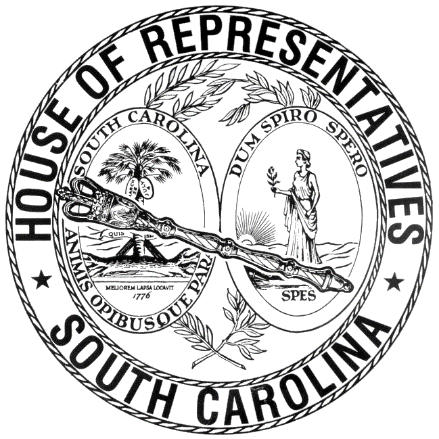 REGULAR SESSION BEGINNING TUESDAY, JANUARY 10, 2023 ________THURSDAY, MAY 9, 2024(STATEWIDE SESSION)Indicates Matter StrickenIndicates New MatterThe House assembled at 11:00 a.m.Deliberations were opened with prayer by Rev. Charles E. Seastrunk, Jr., as follows:	Our thought for today is from Psalm 103:13: “As a father has compassion for his children, so the Lord has compassion for those who fear him.”	Let us pray. God of justice, lift up the lowly, restrain the mighty, and give us what we need as we continue to be feed with what we need. Bestow Your blessings on these women and men who have given of themselves for the sake of this Assembly and this State. Continue Your blessings upon them. Keep them all in Your loving care. Continue Your blessings on our defenders of freedom and first responders as they continue to care for all of us. Continue to keep our World, Nation, President, State, Governor, Speaker, Staff, and all who give of their time and presence for the continued work to be done. Bless our men and women in our Armed Forces and those with hidden wounds.  	Lord, in Your mercy, hear our prayers. Amen. Pursuant to Rule 6.3, the House of Representatives was led in the Pledge of Allegiance to the Flag of the United States of America by the SPEAKER.After corrections to the Journal of the proceedings of yesterday, the SPEAKER ordered it confirmed.MOTION ADOPTEDRep. SPANN-WILDER moved that when the House adjourns, it adjourn in memory of Stephanie Grant Gladden, which was agreed to.ROLL CALLThe roll call of the House of Representatives was taken resulting as follows:Total Present--119LEAVE OF ABSENCEThe SPEAKER granted Rep. THAYER a leave of absence for the day.LEAVE OF ABSENCEThe SPEAKER granted Rep. BRADLEY a leave of absence for the day.LEAVE OF ABSENCEThe SPEAKER granted Rep. B. J. COX a leave of absence for the day due to prior business reasons.LEAVE OF ABSENCEThe SPEAKER granted Rep. GATCH a leave of absence for the day.LEAVE OF ABSENCEThe SPEAKER granted Rep. TRANTHAM a leave of absence for the day.LEAVE OF ABSENCEThe SPEAKER granted Rep. WHITE a temporary leave of absence.LEAVE OF ABSENCEThe SPEAKER granted Rep. S. JONES a temporary leave of absence.LEAVE OF ABSENCEThe SPEAKER granted Rep. NUTT a temporary leave of absence.LEAVE OF ABSENCEThe SPEAKER granted Rep. WILLIS a temporary leave of absence.LEAVE OF ABSENCEThe SPEAKER granted Rep. CHUMLEY a temporary leave of absence.LEAVE OF ABSENCEThe SPEAKER granted Rep. GIBSON a temporary leave of absence.LEAVE OF ABSENCEThe SPEAKER granted Rep. HYDE a temporary leave of absence.DOCTOR OF THE DAYAnnouncement was made that Dr. Nick Ulmer of Laurens County was the Doctor of the Day for the General Assembly.S. 557--DEBATE ADJOURNEDThe Senate Amendments to the following Bill were taken up for consideration: S. 557 -- Senators M. Johnson, Peeler, Kimbrell, Adams, Rice, Rankin, Reichenbach, Young, Loftis, Climer, Garrett, Alexander, Campsen and Gustafson: A BILL TO AMEND THE SOUTH CAROLINA CODE OF LAWS BY AMENDING SECTION 12-6-3477, RELATING TO THE APPRENTICE INCOME TAX CREDIT, SO AS TO INCREASE THE AMOUNT OF THE CREDIT AND THE NUMBER OF YEARS IN WHICH IT MAY BE CLAIMED.Rep. BANNISTER moved to adjourn debate on the Senate Amendments, which was agreed to.  H. 5023--SENATE AMENDMENTS CONCURRED IN AND BILL ENROLLEDThe Senate Amendments to the following Bill were taken up for consideration: H. 5023 -- Reps. Brewer, Gilliam, Lawson, Sessions, Schuessler, Hager, Hartnett, Gatch, Mitchell, Hewitt, Robbins, J. Moore, Wooten, Guffey, O'Neal, J. L. Johnson, Pedalino and B. Newton: A BILL TO AMEND THE SOUTH CAROLINA CODE OF LAWS BY ADDING SECTION 56-1-219 SO AS TO ESTABLISH THE WORK ZONE PROGRAM WITHIN THE DEPARTMENT OF PUBLIC SAFETY; BY AMENDING SECTION 56-1-15, RELATING TO THE ADMINISTRATION OF DRIVER'S LICENSE EXAMINATIONS, SO AS TO REQUIRE DRIVER'S LICENSE APPLICANTS COMPLETE THE WORK ZONE SAFETY PROGRAM COURSE; AND BY AMENDING SECTION 56-1-130, RELATING TO LICENSE EXAMINATIONS AND BASIC AND CLASSIFIED LICENSES, SO AS TO REQUIRE DRIVER'S LICENSE APPLICANTS COMPLETE THE WORK ZONE SAFETY PROGRAM COURSE.Rep. ERICKSON explained the Senate Amendments.The yeas and nays were taken resulting as follows:  Yeas 85; Nays 0 Those who voted in the affirmative are:Total--85 Those who voted in the negative are:Total--0The Senate Amendments were agreed to, and the Bill having received three readings in both Houses, it was ordered that the title be changed to that of an Act, and that it be enrolled for ratification.STATEMENT FOR JOURNAL	Due to inclement weather and traffic, I was not in the Chamber during the vote on H. 5023. If I had been present, I would have voted to concur in the Senate Amendments.	Rep. Melissa OremusSTATEMENT FOR JOURNAL	Due to inclement weather and traffic, I was not in the Chamber during the vote on H. 5023. If I had been present, I would have voted to concur in the Senate Amendments.	Rep. Bill ChumleyH. 4624--SENATE AMENDMENTS CONCURRED IN AND BILL ENROLLEDThe Senate Amendments to the following Bill were taken up for consideration: H. 4624 -- Reps. Hiott, G. M. Smith, McCravy, Davis, Vaughan, Trantham, Pope, Chapman, Taylor, Oremus, Hartnett, Leber, Long, Nutt, Haddon, Burns, Chumley, Murphy, Mitchell, Brewer, Robbins, Gatch, West, Gilliam, Cromer, Kilmartin, O'Neal, Yow, S. Jones, Landing, Ballentine, Sandifer, Crawford, Guest, Willis, Ligon, Forrest, Pace, W. Newton, Bradley, Erickson, Gibson, Blackwell and M. M. Smith: A BILL TO AMEND THE SOUTH CAROLINA CODE OF LAWS BY ADDING CHAPTER 42 TO TITLE 44 SO AS TO DEFINE GENDER, SEX, AND OTHER TERMS, TO PROHIBIT THE PROVISION OF GENDER TRANSITION PROCEDURES TO A PERSON UNDER EIGHTEEN YEARS OF AGE, TO PROVIDE EXCEPTIONS, TO PROHIBIT THE USE OF PUBLIC FUNDS FOR GENDER TRANSITION PROCEDURES, AND TO PROVIDE PENALTIES; AND BY ADDING SECTION 59-32-36 SO AS TO PROHIBIT PUBLIC SCHOOL STAFF AND OFFICIALS FROM WITHHOLDING KNOWLEDGE OF A MINOR'S PERCEPTION OF THEIR GENDER FROM THE MINOR'S PARENTS, AMONG OTHER THINGS.Rep. M. M. SMITH explained the Senate Amendments.The yeas and nays were taken resulting as follows:  Yeas 67; Nays 26 Those who voted in the affirmative are:Total--67 Those who voted in the negative are:Total--26The Senate Amendments were agreed to, and the Bill having received three readings in both Houses, it was ordered that the title be changed to that of an Act, and that it be enrolled for ratification.STATEMENT FOR JOURNAL	Due to my required attendance at another meeting in the Blatt Building on Thursday, May 9, 2024, I was not in the Chamber for the final vote on H. 4624, “The Help Not Harm” bill. I most definitely would have voted in favor of the final version of the bill.	Rep. Jeffrey E. JohnsonSTATEMENT FOR JOURNAL	Due to extreme traffic back-up due to severe storms on I-26 on Thursday, May 9, 2024, I was not in the Chamber for the final vote on H. 4624, “The Help Not Harm” bill. I previously voted for this bill and would have voted for the final version of the bill.	Rep. Max Hyde, Jr.STATEMENT FOR JOURNAL	Due to severe storms on Thursday, May 9, 2024, I was not in the Chamber for the final vote on H. 4624, “The Help Not Harm” bill. I previously voted for this bill and would have voted for the final version of the bill.	Rep. Heather CrawfordSTATEMENT FOR JOURNAL	Due to extreme traffic back-up due to severe storms on I-26 on Thursday, May 9, 2024, I was not in the Chamber for the final vote on H. 4624, “The Help Not Harm” bill. I previously voted for this bill and would have voted for the final version of the bill.	Rep. Melissa OremusSTATEMENT FOR JOURNAL	Due to extreme traffic back-up due to severe storms on I-26 on Thursday, May 9, 2024, I was not in the Chamber for the final vote on H. 4624, “The Help Not Harm” bill. I previously voted for this bill and would have voted for the final version of the bill.	Rep. Jay WestSTATEMENT FOR JOURNAL	Due to extreme traffic back-up due to severe storms on I-26 on Thursday, May 9, 2024, I was not in the Chamber for the final vote on H. 4624, “The Help Not Harm” bill. I previously voted for this bill and would have voted for the final version of the bill.	Rep. Joe WhiteSTATEMENT FOR JOURNAL	Due to extreme traffic back-up due to severe storms on I-26 on Thursday, May 9, 2024, I was not in the Chamber for the final vote on H. 4624, “The Help Not Harm” bill. I previously voted for this bill and would have voted for the final version of the bill.	Rep. Bill ChumleySTATEMENT FOR JOURNAL	Due to extreme traffic back-up due to severe storms on I-26 on Thursday, May 9, 2024, I was not in the Chamber for the final vote on H. 4624, “The Help Not Harm” bill. I previously voted for this bill and would have voted for the final version of the bill.	Rep. Travis A. MooreSTATEMENT FOR JOURNAL	Due to extreme traffic back-up due to severe storms on I-26 on Thursday, May 9, 2024, I was not in the Chamber for the final vote on H. 4624, “The Help Not Harm” bill. I previously voted for this bill and would have voted for the final version of the bill.	Rep. Steven W. LongSTATEMENT FOR JOURNAL	Due to extreme traffic back-up due to severe storms on I-26 on Thursday, May 9, 2024, I was not in the Chamber for the final vote on H. 4624, “The Help Not Harm” bill. I previously voted for this bill and would have voted for the final version of the bill.	Rep. Stewart JonesSTATEMENT FOR JOURNAL	Due to extreme traffic back-up due to severe storms on I-26 on Thursday, May 9, 2024, I was not in the Chamber for the final vote on H. 4624, “The Help Not Harm” bill. I previously voted for this bill and would have voted for the final version of the bill.	Rep. Roger NuttSTATEMENT FOR JOURNAL	Due to extreme traffic back-up due to severe storms on I-26 on Thursday, May 9, 2024, I was not in the Chamber for the final vote on H. 4624, “The Help Not Harm” bill. I previously voted for this bill and would have voted for the final version of the bill.	Rep. Mark WillisSTATEMENT FOR THE JOURNAL	Due to a temporary power outage, traffic, and inclement weather, I was unable to be in Chamber to cast a vote on concurring with Senate amendments on H. 4624. Had I been present, I would have voted in favor of concurrence.I am an original cosponsor on H. 3551, a bill that would also ban childhood transgender sex changes and voted in favor on H 4624 when it passed the House on 1/17/24.Most significantly, the Senate changes included the mandatory notification of parents if their child expressed a desire to change sexes.Representative Beach offered Amendment #10, which would have inserted similar language, on 1/17/24 for the Houses consideration. I voted in favor of Rep Beaches amendment.Unfortunately, Majority Leader Hiott cobbled together a coalition of Democrats and moderate Republicans to kill Amendment #10 and keep a child's transition hidden for their parent.I am thankful the Seante was able to insert parental notification despite the Majority Leaders objections.Respectfully,	Rep. RJ MayH. 4674--SENATE AMENDMENTS AMENDED AND RETURNED TO THE SENATEThe Senate Amendments to the following Bill were taken up for consideration: H. 4674 -- Rep. Erickson: A BILL TO AMEND THE SOUTH CAROLINA CODE OF LAWS BY AMENDING SECTION 56-3-1240, RELATING TO THE DISPLAY OF LICENSE PLATES, SO AS TO PROVIDE THE CIRCUMSTANCES IN WHICH THE PROVISIONS OF THIS SECTION APPLY, TO PROVIDE HOW LICENSE PLATES MUST BE FASTENED TO VEHICLES, TO MAKE TECHNICAL CHANGES, AND TO PROVIDE FOR THE DISPLAY OF TEMPORARY LICENSE PLATES ON LARGE COMMERCIAL MOTOR VEHICLES.Rep. Gilliam proposed the following Amendment No. 1 to H. 4674 (LC-4674.CM0010H), which was adopted:Amend the bill, as and if amended, SECTION 2, by striking Section 56-3-15020 and inserting:	Section 56-3-15020.	The Department of Motor Vehicles may issue “Hearing Impaired” special motor vehicle license plates to owners of private passenger-carrying motor vehicles or motorcycles registered in their names who are hearing impaired. The application for this special motor vehicle license plate must include an original certificate from a licensed physician, as defined in Section 40-75-5, that certifies that the applicant has a permanent, uncorrectable hearing loss of forty decibels or more in one or both ears. The fee for each special license plate is the regular motor vehicle license fee set forth in Article 5. The department may issue this special license plate six months following approval of its design. Each special license plate must be of the same size and general design of regular motor vehicle license plates. Each special license plate must be issued or revalidated for a biennial period which expires twenty-four months from the month the special license plate is issued.Amend the bill further, SECTION 3, by striking Section 56-3-16000(B) and inserting:	(B) This special license plate must be the same size and general design as regular motor vehicle license plates. The department may issue this special license plate six months following approval of its design.Amend the bill further, SECTION 5, by striking the undesignated paragraph and inserting:Article 151Catawba Nation Special License PlatesAmend the bill further, SECTION 5, by striking Section 56-3-16010 and inserting: (A) The Department of Motor Vehicles may issue “Catawba Nation” special license plates. Each special license plate must be issued or revalidated for a biennial period that expires twenty‑four months from the month the special license plate is issued.	(B) The Catawba Nation shall submit to the department for approval the design, emblem, seal, logo, or other symbols it desires to be used for this special license plate. The department may issue this special license plate six months following approval of its design.	(C) This special license plate is exempt from the provisions contained in Section 56-3-8100.	(D) The biennial fee for each special license plate is forty dollars plus the regular motor vehicle license fee set forth in Article 5, Chapter 3, Title 56. The forty‑dollar fee must be distributed to the Catawba Nation.Amend the bill further, SECTION 6, by striking Section 56-3-16110 and inserting:	Section 56-3-16110.	The Department of Motor Vehicles may issue "Cherokee Indian Nation" special license plates to owners of private passenger motor vehicles or motorcycles registered in their names. Only members of the Cherokee Indian Nation are eligible to receive a license plate produced pursuant to this section. A member of the Cherokee Indian Nation applying for the license plate must produce with the license plate application an official document from the Cherokee Indian Nation verifying membership. The requirements for production and distribution of the plate are those set forth in Section 56-3-8100. The department may issue this special license plate six months following approval of its design. The biennial fee for this plate is the regular registration fee set forth in Article 5, Chapter 3 of this title plus an additional fee of thirty dollars. Any portion of the additional thirty-dollar fee not set aside by the Comptroller General to defray costs of production and distribution must be distributed to the to the Museum of the Cherokee in Oconee County.Amend the bill further, SECTION 7, by striking Section 56-3-16210(B) and inserting:	(B) This special license plate must be the same size and general design as regular motor vehicle license plates. The department may issue this special license plate six months following approval of its design.Amend the bill further, SECTION 8, by striking Section 56-3-14210(B) and inserting:	(B) The University of South Carolina may submit to the department for its approval the emblem, seal, or other symbol it desires to be used for its respective special license plate. The department may issue this special license plate six months following approval of its design.Amend the bill further, SECTION 8, by striking Section 56-3-14210(E) and inserting:	(E) The department must issue to registrants who have a license plate commemorating only the 2017 Women's Basketball National Championship or only the 2017 and 2022 Women’s Basketball National Championships, the license plate commemorating both the 2017,  and 2022, and 2024 national championship championships once both the 2017 and the 2017 and 2022 license plate plates reaches reach the end of its their ten‑year lifecycle lifecycles.  This subsection does not apply to registrants who choose to switch to the “2017 and, 2022, and 2024” license plate on their own.Amend the bill further, by adding appropriately numbered SECTIONS to read:SECTION X.	Chapter 3, Title 56 of the S.C. Code is amended by adding:Article 60Autistic and Neurodivergent Special License Plates	Section 56-3-7100.	The Department of Motor Vehicles may issue “Autistic and Neurodivergent” special motor vehicle license plates to owners of private passenger-carrying motor vehicles registered in their names who are autistic or neurodivergent or who are parents of children who are autistic or neurodivergent. The application for this special motor vehicle license plate must include an original certificate from a licensed physician that certifies the applicant or his child is autistic or neurodivergent. The fee for each special license plate is the regular motor vehicle license fee set forth in Article 5. Each special license plate must be of the same size and general design of regular motor vehicle license plates and contain the “Just Bee” icon as identification for autistic or neurodivergent individuals. The department may issue this special license plate six months following approval of its design. Each special license plate must be issued or revalidated for a biennial period which expires twenty-four months from the month the special license plate is issued.SECTION X.	Chapter 3, Title 56 of the S.C. Code is amended by adding:Article 154South Carolina Association for Pupil Transportation Special License Plates	Section 56-3-16310.	(A) The Department of Motor Vehicles may issue “South Carolina Association for Pupil Transportation” special license plates. Each special license plate must be issued or revalidated for a biennial period that expires twenty-four months from the month the special license plate is issued.	(B) The South Carolina Association for Pupil Transportation shall submit to the department for approval the design, emblem, seal, logo, or other symbols it desires to be used for this special license plate. The department may issue this special license plate six months following approval of its design.	(C) The requirements for production, collection, and distribution of fees for a special license plate under this section must meet the requirements in Section 56-3-8100.	(D) The biennial fee for each special license plate is twenty-five dollars plus the regular motor vehicle license fee set forth in Article 5, Chapter 3, Title 56. The twenty-five-dollar fee must be distributed to the South Carolina Association for Pupil Transportation.SECTION X.	Section 56-3-14910(A) of the S.C. Code is amended to read:	(A) The department may issue the following special license plates reflective of valorous awards for private passenger vehicles and motorcycles to active or prior service members who received the following awards:		(1) Medal of Honor- Army		(2) Medal of Honor- Navy		(3) Medal of Honor- Air Force		(4) Distinguished Service Cross- Army		(5) Distinguished Service Cross- Navy		(6) Distinguished Service Cross- Air Force		(7) South Carolina Medal of Valor		(8) Silver Star		(9) Bronze Star (with valor)		(10) Soldier's Medal		(11) Navy and Marine Corps Medal.SECTION X.	Section 56-3-14990 of the S.C. Code is amended to read:	Section 56-3-14990.	(A) Upon the death of an award recipient, a surviving spouse may apply to the department for a license plate issued under the provisions of Section 56-3-14910, 56-3-14920, or 56-3-14930(A)(3).  The surviving spouse may apply to the department to transfer a license plate previously issued to the award recipient under the provisions of Section 56-3-14910, 56-3-14920, or 56-3-14930(A)(3) pursuant to Section 56-3-210(G).  The surviving spouse must turn the plate into the department when the surviving spouse is no longer eligible for surviving spouse military benefits.	(B) Upon the death of a member of the National Guard, a surviving spouse may apply to the department for a license plate issued under the provisions of Section 56-3-14970(A) (10), (11), or (12). The surviving spouse may apply to the department to transfer a license plate previously issued to a member of the National Guard under the provisions of Section 56-3-14970(A) (10), (11), or (12) pursuant to Section 56-3-210(G). The surviving spouse must turn the plate into the department when the surviving spouse is no longer eligible for surviving spouse National Guard benefits.Renumber sections to conform.Amend title to conform.Rep. GILLIAM explained the amendment.The yeas and nays were taken resulting as follows:  Yeas 91; Nays 0 Those who voted in the affirmative are:Total--91 Those who voted in the negative are:Total--0So, the amendment was then adopted.The Senate Amendments were amended, and the Bill was ordered returned to the Senate.STATEMENT FOR JOURNAL	Due to inclement weather and traffic, I was not in the Chamber during the vote on H. 4674. If I had been present, I would have voted to amend the Senate Amendments.	Rep. Melissa OremusSTATEMENT FOR JOURNAL	Due to inclement weather and traffic, I was not in the Chamber during the vote on H. 4674. If I had been present, I would have voted to amend the Senate Amendments.	Rep. Bill ChumleyH. 4957--SENATE AMENDMENTS CONCURRED IN AND BILL ENROLLEDThe Senate Amendments to the following Bill were taken up for consideration: H. 4957 -- Reps. Hiott, Erickson, G. M. Smith, Hayes, McGinnis, Rose, Elliott, Alexander, Schuessler, Calhoon, M. M. Smith, Davis, T. Moore, B. Newton, Neese, Oremus, Hixon, Taylor, Guest, Sessions, Guffey, Ballentine, Pope, Willis, Bannister, Kirby, Henegan, Hartnett, Williams, Gilliard and Rivers: A BILL TO AMEND THE SOUTH CAROLINA CODE OF LAWS BY AMENDING SECTION 59-158-10, RELATING TO DEFINITIONS CONCERNING INTERCOLLEGIATE ATHLETES' COMPENSATION FOR NAME, IMAGE, OR LIKENESS, SO AS TO REVISE SEVERAL DEFINITIONS; BY AMENDING SECTION 59-158-20, RELATING TO THE AUTHORIZATION OF COMPENSATION FOR USE OF AN INTERCOLLEGIATE ATHLETE'S NAME, IMAGE, OR LIKENESS, SO AS TO DELETE EXISTING LANGUAGE AND PROVIDE INSTITUTIONS OF HIGHER LEARNING AND CERTAIN AGENTS OF THE INSTITUTIONS MAY ENGAGE IN CERTAIN ACTIONS THAT MAY ENABLE INTERCOLLEGIATE ATHLETES TO EARN COMPENSATION FOR USE OF THE NAME, IMAGE, OR LIKENESS OF THE ATHLETE, AND TO PROVIDE THE INSTITUTIONS ALSO MAY PERMIT INTERCOLLEGIATE ATHLETES TO USE TRADEMARKS AND FACILITIES OF THE INSTITUTION, AMONG OTHER THINGS; BY AMENDING SECTION 59-158-30, RELATING TO THE EFFECTS OF NAME, IMAGE, AND LIKENESS COMPENSATION ON GRANT-IN-AID OR ATHLETIC ELIGIBILITY, SO AS TO DELETE EXISTING LANGUAGE AND PROVIDE NAME, IMAGE, OR LIKENESS CONTRACTS MAY NOT EXTEND BEYOND THE INTERCOLLEGIATE ATHLETE'S ELIGIBILITY TO PARTICIPATE IN AN INTERCOLLEGIATE ATHLETICS PROGRAM AT AN INSTITUTION OF HIGHER LEARNING; BY AMENDING SECTION 59-158-40, RELATING TO ALLOWED AND PROHIBITED ACTIONS CONCERNING INTERCOLLEGIATE ATHLETES' NAME, IMAGE, AND LIKENESS-RELATED MATTERS, SO AS TO DELETE EXISTING LANGUAGE AND PROVIDE LIMITATIONS ON LIABILITY FOR INSTITUTION OF HIGHER LEARNING EMPLOYEES FOR DAMAGES RESULTING FROM CERTAIN ROUTINE DECISIONS MADE IN INTERCOLLEGIATE ATHLETICS, AND TO PROHIBIT CERTAIN CONDUCT BY ATHLETIC ASSOCIATIONS, ATHLETIC CONFERENCES, OR OTHER GROUPS WITH AUTHORITY OVER INTERCOLLEGIATE ATHLETIC PROGRAMS AT PUBLIC INSTITUTIONS OF HIGHER LEARNING; BY AMENDING SECTION 59-158-50, RELATING TO GOOD ACADEMIC STANDING REQUIRED FOR PARTICIPATION IN NAME, IMAGE, AND LIKENESS ACTIVITIES, SO AS TO DELETE EXISTING PROVISIONS AND PROVIDE CERTAIN MATTERS CONCERNING NAME, IMAGE, AND LIKENESS AGREEMENTS MAY NOT BE CONSIDERED PUBLIC RECORDS SUBJECT TO AN EXCEPTION AND MAY NOT BE DISCLOSED TO CERTAIN ENTITIES; BY AMENDING SECTION 59-158-60, RELATING TO DISCLOSURE OF NAME, IMAGE, OR LIKENESS CONTRACTS AND  THIRD-PARTY ADMINISTRATORS, SO AS TO DELETE EXISTING LANGUAGE AND PROVIDE FOR THE RESOLUTION OF CONFLICTS BETWEEN CERTAIN PROVISIONS OF THIS ACT AND PROVISIONS IN THE UNIFORM ATHLETE AGENTS ACT OF 2018, AND TO PROVIDE ATHLETE AGENTS SHALL COMPLY WITH CERTAIN FEDERAL REQUIREMENTS; BY AMENDING SECTION 59-102-20, RELATING TO DEFINITIONS IN THE UNIFORM ATHLETE AGENTS ACT OF 2018, SO AS TO REVISE THE DEFINITION OF "ATHLETE AGENT"; BY AMENDING SECTION 59-102-100, RELATING TO AGENCY CONTRACTS, SO AS TO REMOVE A PROVISION CONCERNING COMPENSATION; BY REPEALING SECTION 59-158-70 RELATING TO DISCLOSURES AND LIMITATIONS IN NAME, IMAGE, OR LIKENESS CONTRACTS AND REVOCATION PERIODS FOR SUCH CONTRACTS; AND BY REPEALING SECTION 59-158-80 RELATING TO GOVERNING LAW AND FEDERAL COMPLIANCE CONTRACTS.Rep. HIOTT explained the Senate Amendments.The yeas and nays were taken resulting as follows:  Yeas 98; Nays 0 Those who voted in the affirmative are:Total--98 Those who voted in the negative are:Total--0The Senate Amendments were agreed to, and the Bill having received three readings in both Houses, it was ordered that the title be changed to that of an Act, and that it be enrolled for ratification.STATEMENT FOR JOURNAL	Due to inclement weather and traffic, I was not in the Chamber during the vote on H. 4957. If I had been present, I would have voted to concur in the Senate Amendments.	Rep. Melissa OremusSTATEMENT FOR JOURNAL	Due to inclement weather and traffic, I was not in the Chamber during the vote on H. 4957. If I had been present, I would have voted to concur in the Senate Amendments.	Rep. Bill ChumleySTATEMENT FOR JOURNAL	I was temporarily out of the Chamber on constituent business during the vote on H. 4957. If I had been present, I would have voted to concur in the Senate Amendments.	Rep. Heath SessionsLEAVE OF ABSENCEThe SPEAKER granted Rep. LEBER a temporary leave of absence.H. 5118--NONCONCURRENCE IN SENATE AMENDMENTSThe Senate Amendments to the following Bill were taken up for consideration: H. 5118 -- Reps. G. M. Smith, West, Davis, Hager, Hewitt, Kirby, Long, M. M. Smith, B. Newton, Pendarvis, Sandifer, Hiott, Landing, Crawford, Brittain, Lawson, Williams, Whitmire, Jefferson, Bustos, Hartnett, Carter, Blackwell, Neese, W. Newton, Bradley, Erickson, Murphy, Brewer, Yow, Mitchell, Connell, Jordan, Thayer, Elliott, Wooten, Pedalino, Bailey, T. Moore, McGinnis, Gatch, Ligon, Gagnon, Hardee, B. L. Cox, Chapman, Leber, Anderson, Bannister, Calhoon, Felder, Hixon, Lowe, Taylor, Thigpen, Willis and Pope: A BILL TO AMEND THE SOUTH CAROLINA CODE OF LAWS BY ENACTING THE "SOUTH CAROLINA TEN-YEAR ENERGY TRANSFORMATION ACT"; BY AMENDING SECTION 58-3-20, RELATING TO THE MEMBERSHIP, ELECTION, AND QUALIFICATIONS OF THE PUBLIC SERVICE COMMISSION, SO AS TO CHANGE THE NUMBER OF COMMISSIONERS FROM SEVEN TO THREE TO BE ELECTED BY THE GENERAL ASSEMBLY FROM THE STATE AT LARGE; BY AMENDING SECTION 58-3-140, RELATING TO THE PUBLIC SERVICE COMMISSION'S POWERS TO REGULATE PUBLIC UTILITIES, SO AS TO ESTABLISH CONSIDERATIONS AND STATE POLICY FOR THE COMMISSION'S DECISION-MAKING PROCESS, TO ESTABLISH A SCHEDULE FOR CERTAIN TESTIMONY AND DISCOVERY IN CONTESTED PROCEEDINGS, TO PERMIT ELECTRICAL UTILITY CUSTOMERS TO ADDRESS THE COMMISSION AS PUBLIC WITNESSES, AND TO ESTABLISH REQUIREMENTS FOR AN INDEPENDENT THIRD-PARTY CONSULTANT HIRED BY THE COMMISSION; BY AMENDING SECTION 58-3-250, RELATING TO SERVICE OF ORDERS AND DECISIONS ON PARTIES, SO AS TO MAKE A TECHNICAL CHANGE; BY AMENDING SECTION 58-4-10, RELATING TO THE OFFICE OF REGULATORY STAFF AND ITS REPRESENTATION OF PUBLIC INTEREST BEFORE THE COMMISSION, SO AS TO ESTABLISH ITS CONSIDERATIONS FOR PUBLIC INTEREST; BY ADDING SECTION 58-4-150 SO AS TO REQUIRE THE OFFICE OF REGULATORY STAFF TO PREPARE A COMPREHENSIVE STATE ENERGY ASSESSMENT AND ACTION PLAN AND TO ESTABLISH REQUIREMENTS FOR THIS PLAN; BY ADDING CHAPTER 38 TO TITLE 58 SO AS TO ESTABLISH THE SOUTH CAROLINA ENERGY POLICY INSTITUTE; BY ADDING SECTION 58-33-195 SO AS TO ENCOURAGE DOMINION ENERGY, THE PUBLIC SERVICE AUTHORITY, DUKE ENERGY CAROLINAS, AND DUKE ENERGY PROGRESS TO EVALUATE CERTAIN ELECTRICAL GENERATION FACILITIES AND PROVIDE FOR CONSIDERATIONS RELATED TO THESE FACILITIES; BY ADDING SECTION 58-31-205 SO AS TO PERMIT THE PUBLIC SERVICE AUTHORITY TO JOINTLY OWN ELECTRICAL GENERATION AND TRANSMISSION FACILITIES WITH INVESTOR-OWNED ELECTRIC UTILITIES, AND TO PROVIDE REQUIREMENTS FOR JOINT OWNERSHIP; BY AMENDING SECTION 58-27-650, RELATING TO REASSIGNMENT OF ELECTRIC SUPPLIERS' SERVICE AREAS, SO AS TO PERMIT THE COMMISSION TO APPROVE A REQUEST FOR ANY ELECTRIC SUPPLIER TO SERVE ANY TRANSFORMATIONAL ECONOMIC DEVELOPMENT PROJECT CUSTOMER UNDER CERTAIN CONDITIONS; BY AMENDING ARTICLE 9 OF CHAPTER 7, TITLE 13, RELATING TO THE GOVERNOR'S NUCLEAR ADVISORY COUNCIL, SO AS TO AS ESTABLISH THE COUNCIL IN THE OFFICE OF REGULATORY STAFF, TO PROVIDE FOR ITS DUTIES AND MEMBERSHIP, AND TO PROVIDE FOR THE COUNCIL'S DIRECTOR; BY AMENDING SECTION 37-6-604, RELATING TO THE CONSUMER ADVOCATE'S INTERVENTION ON MATTERS FILED AT THE COMMISSION, SO AS TO TRANSFER THESE DUTIES TO THE OFFICE OF REGULATORY STAFF; BY ADDING SECTION 58-33-196 SO AS TO ENCOURAGE CONSIDERATION OF DEPLOYMENT OF NUCLEAR FACILITIES AND TO PROVIDE RELATED REQUIREMENTS; BY ADDING SECTION 58-37-70 SO AS TO PERMIT A SMALL MODULAR NUCLEAR PILOT PROGRAM AND TO ESTABLISH REQUIREMENTS; BY ADDING ARTICLE 3 TO CHAPTER 37, TITLE 58 SO AS TO PROVIDE FOR STATE AGENCY REVIEW OF ENERGY INFRASTRUCTURE PROJECT APPLICATIONS AND TO PROVIDE A SUNSET; BY AMENDING SECTION 58-40-10, RELATING TO THE DEFINITION OF "CUSTOMER-GENERATOR", SO AS TO ESTABLISH CHARACTERISTICS FOR A "CUSTOMER-GENERATOR"; BY AMENDING SECTION 58-41-30, RELATING TO VOLUNTARY RENEWABLE ENERGY PROGRAMS, SO AS TO PROVIDE ADDITIONAL REQUIREMENTS AND CONSIDERATIONS FOR THESE PROGRAMS; BY AMENDING SECTION 58-41-10, RELATING TO DEFINITIONS, SO AS TO ADD THE DEFINITION OF "ENERGY STORAGE FACILITIES"; BY AMENDING SECTION 58-41-20, RELATING TO PROCEEDINGS FOR ELECTRICAL UTILITIES' AVOIDED COST METHODOLOGIES AND RELATED PROCESSES, SO AS TO AUTHORIZE COMPETITIVE PROCUREMENT PROGRAMS FOR RENEWABLE ENERGY, CAPACITY, AND STORAGE, TO PERMIT COMPETITIVE PROCUREMENT OF NEW RENEWABLE ENERGY CAPACITY AND ESTABLISH REQUIREMENTS FOR NON-COMPETITIVE PROCUREMENT PROGRAMS, AND TO DELETE LANGUAGE REGARDING THE COMMISSION HIRING THIRD-PARTY EXPERTS FOR THESE PROCEEDINGS; BY ADDING SECTION 58-41-25 SO AS TO PROVIDE FOR A PROCESS FOR COMPETITIVE PROCUREMENT OF RENEWABLE ENERGY FACILITIES; BY AMENDING SECTION 58-33-20, RELATING TO DEFINITIONS, SO AS TO ADD THE DEFINITION "LIKE FACILITY"; BY AMENDING ARTICLE 3 OF CHAPTER 33, TITLE 58, RELATING TO CERTIFICATION OF MAJOR UTILITY FACILITIES, SO AS TO PROVIDE FOR A LIKE FACILITY, TO ESTABLISH REQUIREMENTS AND CONSIDERATIONS FOR PROPOSED FACILITIES, TO PROVIDE WHAT ACTIONS MAY BE TAKEN WITHOUT PERMISSION FROM THE COMMISSION, AND TECHNICAL CHANGES; BY AMENDING SECTION 58-37-40, RELATING TO INTEGRATED RESOURCES PLANS, SO AS TO ADD CONSIDERATION OF A UTILITY'S TRANSMISSION AND DISTRIBUTION RESOURCE PLAN, TO ESTABLISH PROCEDURAL REQUIREMENTS AND EVALUATION BY THE COMMISSION, AND REQUIRE PARTIES TO BEAR THEIR OWN COSTS; BY AMENDING SECTION 58-3-260, RELATING TO COMMUNICATIONS BETWEEN THE COMMISSION AND PARTIES, SO AS TO MODIFY REQUIREMENTS FOR ALLOWABLE EX PARTE COMMUNICATIONS AND BRIEFINGS, AND TO PERMIT COMMISSION TOURS OF UTILITY PLANTS OR OTHER FACILITIES UNDER CERTAIN CIRCUMSTANCES; BY AMENDING SECTION 58-3-270, RELATING TO EX PARTE COMMUNICATION COMPLAINT PROCEEDINGS AT THE ADMINISTRATIVE LAW COURT, SO AS TO PERMIT AN ORDER TOLLING ANY DEADLINES ON A PROCEEDING SUBJECT TO A COMPLAINT TO THE EXTENT THE PROCEEDING WAS PREJUDICED SO THAT THE COMMISSION COULD NOT CONSIDER THE MATTER IMPARTIALLY; BY ADDING CHAPTER 43 TO TITLE 58 SO AS TO ESTABLISH ECONOMIC DEVELOPMENT RATES FOR ELECTRICAL UTILITIES; BY AMENDING SECTION 58-33-310, RELATING TO AN APPEAL FROM A FINAL ORDER OR DECISION OF THE COMMISSION, SO AS TO REQUIRE A FINAL ORDER ISSUED PURSUANT TO CHAPTER 33, TITLE 58 BE IMMEDIATELY APPEALABLE TO THE SOUTH CAROLINA SUPREME COURT AND TO PROVIDE FOR AN EXPEDITED HEARING; BY AMENDING SECTION 58-33-320, RELATING TO JOINT HEARINGS AND JOINT INVESTIGATIONS, SO AS TO MAKE A CONFORMING CHANGE; BY ADDING SECTION 58-4-160 SO AS TO REQUIRE THE OFFICE OF REGULATORY STAFF TO CONDUCT A STUDY TO EVALUATE ESTABLISHING A THIRD-PARTY ADMINISTRATOR FOR ENERGY EFFICIENCY AND DEMAND-SIDE MANAGEMENT PROGRAMS; BY AMENDING SECTION 58-37-10, RELATING TO DEFINITIONS, SO AS TO ADD A REFERENCE TO "DEMAND-SIDE MANAGEMENT PROGRAM" AND PROVIDE DEFINITIONS FOR "COST-EFFECTIVE" AND "DEMAND-SIDE MANAGEMENT PILOT PROGRAM"; BY AMENDING SECTION 58-37-20, RELATING TO COMMISSION PROCEDURES ENCOURAGING ENERGY EFFICIENCY PROGRAMS, SO AS TO EXPAND COMMISSION CONSIDERATIONS FOR COST-EFFECTIVE, DEMAND-SIDE MANAGEMENT PROGRAMS, AND REQUIRE EACH INVESTOR-OWNED ELECTRICAL UTILITY TO SUBMIT AN ANNUAL REPORT TO THE COMMISSION REGARDING ITS DEMAND-SIDE MANAGEMENT PROGRAMS; BY AMENDING SECTION 58-37-30, RELATING TO REPORTS ON DEMAND-SIDE ACTIVITIES, SO AS TO MAKE A CONFORMING CHANGE; BY ADDING SECTION 58-37-35 SO AS TO PERMIT PROGRAMS AND CUSTOMER INCENTIVES TO ENCOURAGE OR PROMOTE DEMAND-SIDE MANAGEMENT PROGRAMS FOR CUSTOMER-SITED DISTRIBUTION RESOURCES, AND TO PROVIDE CONSIDERATIONS FOR THESE PROGRAMS; BY AMENDING SECTION 58-37-50, RELATING TO AGREEMENTS FOR ENERGY EFFICIENCY AND CONSERVATION MEASURES, SO AS TO ESTABLISH CERTAIN TERMS AND RATE RECOVERY FOR AGREEMENTS FOR FINANCING AND INSTALLING ENERGY EFFICIENCY AND CONSERVATION MEASURES, AND FOR APPLICATION TO A RESIDENCE OCCUPIED BEFORE THE MEASURES ARE TAKEN; BY ADDING SECTION 58-31-215 SO AS TO AUTHORIZE THE PUBLIC SERVICE AUTHORITY, IN CONSULTATION WITH THE DEPARTMENT OF COMMERCE, TO SERVE AS AN ANCHOR SUBSCRIBER OF NATURAL GAS AND PIPELINE CAPACITY FOR THIS STATE, TO ESTABLISH THE "ENERGY INVESTMENT AND ECONOMIC DEVELOPMENT FUND", AND TO PROVIDE FOR RELATED REQUIREMENTS; BY AMENDING SECTION 58-3-70, RELATING TO COMPENSATION OF PUBLIC SERVICE COMMISSION MEMBERS, SO AS TO ESTABLISH SALARIES IN AMOUNTS EQUAL TO NINETY-SEVEN AND ONE-HALF PERCENT OF SUPREME COURT ASSOCIATE JUSTICES.Rep. WEST explained the Senate Amendments.The yeas and nays were taken resulting as follows:  Yeas 23; Nays 76 Those who voted in the affirmative are:Total--23 Those who voted in the negative are:Total--76The House refused to agree to the Senate Amendments and a message was ordered sent accordingly.STATEMENT FOR JOURNAL	Due to inclement weather and traffic, I was not in the Chamber during the vote on H. 5118. If I had been present, I would have voted to nonconcur in the Senate Amendments.	Rep. Melissa OremusSTATEMENT FOR JOURNAL	Due to inclement weather and traffic, I was not in the Chamber during the vote on H. 5118. If I had been present, I would have voted to nonconcur in the Senate Amendments.	Rep. Bill ChumleyH. 3220--SENATE AMENDMENTS CONCURRED IN AND BILL ENROLLEDThe Senate Amendments to the following Bill were taken up for consideration: H. 3220 -- Reps. W. Newton, Carter, Mitchell, Haddon, Pope, Chumley and Caskey: A BILL TO AMEND THE SOUTH CAROLINA CODE OF LAWS BY ADDING ARTICLE 6 TO CHAPTER 15, TITLE 63 SO AS TO ENACT THE "UNIFORM CHILD ABDUCTION PREVENTION ACT", TO PROVIDE A LEGAL MECHANISM TO PROTECT CHILDREN FROM CREDIBLE RISKS OF ABDUCTION RELATED TO LEGAL CUSTODY OR VISITATION, AND FOR OTHER PURPOSES.Rep. W. NEWTON explained the Senate Amendments.The yeas and nays were taken resulting as follows:  Yeas 91; Nays 1 Those who voted in the affirmative are:Total--91 Those who voted in the negative are:Total--1The Senate Amendments were agreed to, and the Bill having received three readings in both Houses, it was ordered that the title be changed to that of an Act, and that it be enrolled for ratification.STATEMENT FOR JOURNAL	Due to inclement weather and traffic, I was not in the Chamber during the vote on H. 3220. If I had been present, I would have voted to concur in the Senate Amendments.	Rep. Melissa OremusSTATEMENT FOR JOURNAL	Due to inclement weather and traffic, I was not in the Chamber during the vote on H. 3220. If I had been present, I would have voted to concur in the Senate Amendments.	Rep. Bill ChumleyH. 3682--SENATE AMENDMENTS CONCURRED IN AND BILL ENROLLEDThe Senate Amendments to the following Bill were taken up for consideration: H. 3682 -- Reps. Murphy, Wetmore, Bailey, Rose, Crawford, Brewer, Taylor, Hardee, Wooten, Pope, McDaniel, Hewitt, Bauer, Yow, J. E. Johnson, Willis, Ligon, Lawson, Robbins, Schuessler, Guest, Henegan, Williams, M. M. Smith and Vaughan: A BILL TO AMEND THE SOUTH CAROLINA CODE OF LAWS BY AMENDING SECTION 47-1-140, RELATING TO THE CARE OF ANIMALS AFTER THE ARREST OF THE OWNER, SO AS TO REMOVE PROVISIONS REGARDING A LIEN ON THE SEIZED ANIMAL; BY AMENDING SECTION 47-1-145, RELATING TO CUSTODY AND CARE OF ANIMALS AFTER THE ARREST OF THE OWNER, SO AS TO OUTLINE HEARING PROCEDURES FOR ORDERING THE COST OF CARE OF THE SEIZED ANIMALS; AND BY AMENDING SECTION 47-1-170, RELATING TO PENALTIES FOR ANIMAL CRUELTY, SO AS TO MAKE CONFORMING CHANGES.Rep. W. NEWTON explained the Senate Amendments.The yeas and nays were taken resulting as follows:  Yeas 101; Nays 0 Those who voted in the affirmative are:Total--101 Those who voted in the negative are:Total--0The Senate Amendments were agreed to, and the Bill having received three readings in both Houses, it was ordered that the title be changed to that of an Act, and that it be enrolled for ratification.STATEMENT FOR JOURNAL	Due to inclement weather and traffic, I was not in the Chamber during the vote on H. 3682. If I had been present, I would have voted to concur in the Senate Amendments.	Rep. Melissa OremusSTATEMENT FOR JOURNAL	Due to inclement weather and traffic, I was not in the Chamber during the vote on H. 3682. If I had been present, I would have voted to concur in the Senate Amendments.	Rep. Bill ChumleyH. 4832--SENATE AMENDMENTS CONCURRED IN AND BILL ENROLLEDThe Senate Amendments to the following Bill were taken up for consideration: H. 4832 -- Reps. Hardee, Sandifer, Anderson, Ligon and Schuessler: A BILL TO AMEND THE SOUTH CAROLINA CODE OF LAWS BY ENACTING THE "PAID FAMILY LEAVE INSURANCE ACT" BY ADDING CHAPTER 103 TO TITLE 38 SO AS TO DEFINE TERMS, ESTABLISH FAMILY LEAVE BENEFITS, OUTLINE REQUIREMENTS OF FAMILY LEAVE INSURANCE POLICIES, AND TO PROVIDE EXCLUSIONS, AMONG OTHER THINGS.Rep. SANDIFER explained the Senate Amendments.The yeas and nays were taken resulting as follows:  Yeas 101; Nays 0 Those who voted in the affirmative are:Total--101 Those who voted in the negative are:Total--0The Senate Amendments were agreed to, and the Bill having received three readings in both Houses, it was ordered that the title be changed to that of an Act, and that it be enrolled for ratification.STATEMENT FOR JOURNAL	Due to inclement weather and traffic, I was not in the Chamber during the vote on H. 4832. If I had been present, I would have voted to concur in the Senate Amendments.	Rep. Melissa OremusSTATEMENT FOR JOURNAL	Due to inclement weather and traffic, I was not in the Chamber during the vote on H. 4832. If I had been present, I would have voted to concur in the Senate Amendments.	Rep. Bill ChumleyH. 4843--NONCONCURRENCE IN SENATE AMENDMENTSThe Senate Amendments to the following Bill were taken up for consideration: H. 4843 -- Reps. Bailey, Brittain, Guest, J. E. Johnson, Sandifer and Anderson: A BILL TO AMEND THE SOUTH CAROLINA CODE OF LAWS BY ADDING SECTION 48-39-148 SO AS TO AUTHORIZE BUSINESSES WITH A DECK, DOCK, OR OTHER STRUCTURE LOCATED IN A CRITICAL AREA TO USE THE STRUCTURE FOR PURPOSES DIRECTLY RELATED TO OPERATION OF THE BUSINESS WITH LOCAL ZONING APPROVAL.Rep. BAILEY explained the Senate Amendments.The yeas and nays were taken resulting as follows:  Yeas 0; Nays 102 Those who voted in the affirmative are:Total--0 Those who voted in the negative are:Total--102The House refused to agree to the Senate Amendments and a message was ordered sent accordingly.STATEMENT FOR JOURNAL	Due to inclement weather and traffic, I was not in the Chamber during the vote on H. 4843. If I had been present, I would have voted to nonconcur in the Senate Amendments.	Rep. Bill ChumleyH. 4087--SENATE AMENDMENTS AMENDED AND RETURNED TO THE SENATEThe Senate Amendments to the following Bill were taken up for consideration: H. 4087 -- Reps. G. M. Smith, West, Kirby, Ballentine, Robbins, Hewitt, M. M. Smith, Davis, Hiott, Long, Hager, Ott, Weeks, Dillard, W. Jones, Brewer, Hartnett and Murphy: A BILL TO AMEND THE SOUTH CAROLINA CODE OF LAWS BY AMENDING SECTION 12-6-3410, RELATING TO CORPORATE INCOME TAX CREDIT FOR CORPORATE HEADQUARTERS, SO AS TO PROVIDE CHANGES TO STAFFING REQUIREMENTS AND CERTAIN TIMING; BY AMENDING SECTION 12-6-3460, RELATING TO THE RECYCLING FACILITY TAX CREDIT  DEFINITIONS, SO AS TO LOWER THE MINIMUM LEVEL OF INVESTMENT FOR A QUALIFIED RECYCLING FACILITY AND TO INCLUDE CERTAIN PRODUCTS TO THE DEFINITION OF "POSTCONSUMER WASTE MATERIAL"; BY AMENDING SECTIONS 12-10-20; 12-10-30, 12-10-40, 12-10-45, 12-10-50, 12-10-60, AND 12-10-80, ALL RELATING TO THE ENTERPRISE ZONE ACT OF 1995, SO AS TO ALLOW REMOTE EMPLOYEES WORKING IN SOUTH CAROLINA TO BE INCLUDED IN CERTAIN JOB CREATION REQUIREMENTS AND TO CREATE A NEW PROVISION TO INCENTIVIZE CERTAIN COMPANIES; AND BY AMENDING SECTION 12-10-95, RELATING TO THE ENTERPRISE ZONE ACT CREDIT AGAINST WITHHOLDING FOR RETRAINING, SO AS TO PROVIDE WHO IS ELIGIBLE FOR THE CREDIT AND THE AMOUNT OF THE CREDIT ALLOWED.Rep. Bannister proposed the following Amendment No. 1A to H. 4087 (LC-4087.DG0030H), which was adopted:Amend the bill, as and if amended, by striking all after the enacting words and inserting:SECTION 1.	Section 12‑6‑3410 of the S.C. Code is amended to read:	Section 12‑6‑3410.	(A) A corporation taxpayer or a business unit of a taxpayer establishing a corporate headquarters facility in this State, or expanding or adding to an existing corporate headquarters facility, is allowed a credit against any tax due pursuant to Section 12‑6‑510, Section 12‑6‑530, Section 12‑11‑20, or Section 12‑20‑50 as set forth in this section or any combination thereof.	(B) In order to qualify for this credit, each of the following criteria must be satisfied:		(1) The qualifying real property costs of the corporate headquarters facility establishment, or expansion, or addition must be at least fifty thousand dollars.  Qualifying real property costs are:			(a) costs incurred in the design, preparation, and development of establishing, or expanding, or adding to a corporate headquarters facility;  and			(b)(i) direct construction costs;  or				(ii) with respect to leased facilities, direct lease costs during the first five years of operations for the corporate headquarters facility.		(2) The headquarters establishment or, expansion, or addition must result in the creation of:			(a) at least forty new full‑time jobs that are:			(a) performing headquarters-related functions and services; or research and development related functions and services.  These jobs must be permanent, full‑time positions located in this State;  and			(b) at least twenty of the above‑referenced new jobs must be classified as headquarters staff employees have gross wages equal to or greater than twice the per capita income of this State based on the most recent per capita income data available as of the end of the taxpayer's taxable year in which the jobs are filled and are subject to withholding pursuant to Chapter 8 of this title; and			(c) are provided a benefits package, including health care.	(C) The amount of the credit is equal to the sum of:		(1) twenty percent of the qualifying real property costs listed in subsection (B)(1).; and		(2)	(D) A headquarters establishment, expansion, or addition which meets the criteria of subsection (B) of this section is entitled to an additional credit equal to twenty percent of cost for tangible personal property if the following conditions are met:		(1)(a) the personal property is:			(a)(i) capitalized as personal property for income tax purposes under the Internal Revenue Code;  and			(b)(ii) purchased for the establishment,  or expansion, or addition of a corporate the taxpayer’s or business unit’s headquarters facility, or for the establishment, expansion, or addition of a research and development facility which is part of the same corporate project as the headquarters establishment, addition, or expansion;  and			(c)(iii) used for corporate headquarters-related functions and services or research and development related functions and services in South Carolina.		(2) The establishment, expansion, or addition of a corporate headquarters or research and development facility must result in the creation of at least seventy‑five new full‑time jobs performing either:			(a) headquarters related functions and services;  or			(b) research and development related functions and services.		The seventy‑five required jobs must have an average cash compensation level of more than twice the per capita income of this State based on the most recent per capita income data available as of the end of the taxpayer's taxable year in which the jobs are filled.	(D) Reserved.			(E)(1)(a) For headquarters facilities which are constructed, the credit can only be claimed for the taxable year when the headquarters establishment, expansion, or addition, and the research and development facility establishment, expansion, or addition, in the case of corporations qualifying under subsection (D), facility is placed in service for federal income tax purposes.  For construction projects facilities completed in phases and placed in service for federal income tax purposes in more than one taxable year, the corporation credit can be claim claimed the credit on the South Carolina income tax return for the taxable year in which property, which qualifies for the credit,that phase of the headquarters facility is placed in service for federal income tax purposes.  Credits cannot be obtained for costs incurred more than three taxable years after the taxable year in which the first property for which the credit is claimed is placed in service.  Notwithstanding any other provisions of this subsection, if the entire project is not completed by the end of the three taxable years, the corporation may claim the credit may be claimed for all property placed in service within the time limitation set forth in the preceding sentence.  The credit may not be claimed for personal property which is replacing personal property for which the credit can be claimed.  The department may for good cause extend the time for incurring additional costs and for claiming the credit if the project is not completed within the time period allowed by this subsection.  For purposes of this subsection the term “property” includes qualifying real property and, where the conditions of subsection (D) are met, qualifying personal property.			(b) for leased real property the credit must be claimed in the taxable year in which the first direct lease costs are incurred.		(2) The corporation taxpayer must meet the staffing requirements of subsections subsection (B)(2) and, if applicable, (D)(2), by the end of the second taxable year following the last taxable year for which the credit is claimed.  The corporation taxpayer must have documented plans to meet the initial staffing requirements at the time the credit is claimed.  If the corporation taxpayer fails to meet the staffing requirements within the time required by this subsection, the corporation taxpayer must increase its tax liability for the current taxable year by an amount equal to the amount of credit, or any portion of the credit for which the corporation taxpayer would not qualify, which was used to reduce tax in the earlier years.	(F) The credit provided in this section is nonrefundable, but an unused credit may be carried forward for ten years.  An unused credit may be carried forward fifteen years if the criteria set forth in subsection (D)(2) are met. In addition, a taxpayer may assign its rights to the unused credit to a succeeding taxpayer if the taxpayer transfers all or substantially all of the assets of the taxpayer or all or substantially all of the assets of a trade, business, or operating division of a taxpayer to the succeeding taxpayer, and the succeeding taxpayer maintains the corporate headquarters facility of the taxpayer.  No credit may be claimed for a taxable year during which the taxpayer or succeeding taxpayer fails to meet the qualifying employment requirements provided in this section and the carry forward period is not extended for any year in which the credit may not be claimed for failure to meet the employment requirements.  The credit may be claimed for a taxable year in the unextended carry forward period if the taxpayer or succeeding taxpayer requalifies for the credit by meeting the employment requirements during that taxable year.	(G) If a fee‑in‑lieu arrangement under Section 4‑29‑67 is entered into with respect to all or part of property involving a corporate headquarters, and the corporation taxpayer claiming the credit provided under this section is treated as the owner of the property for federal income tax purposes, then the corporation taxpayer must be treated as the owner of the property for purposes of the credit provided by this section.	(H) To the extent that this credit applies to the cost of certain property, the basis of the property for South Carolina income tax purposes must be reduced by the amount of the credit claimed with respect to the property.  This basis reduction does not reduce the basis or limit or disallow any depreciation allowable under the law of this State for other than income tax purposes, even if the depreciation is based upon or otherwise relates to income tax depreciation including, without limitation, basis or depreciation which is allowable under this title for property tax purposes.  If the corporation taxpayer fails to meet the staffing requirements of subsection (E)(B)(2), the corporation taxpayer may increase the basis of the property by the amount of the original basis reduction with regard to that property in the year in which the credit is recaptured.	(I) The amount of a credit allowed under this section must be reduced by the amount of any past‑due debt owed this State by the taxpayer.	(J) As used in this section:		(1) “Corporate Headquarters” means the facility or portion of a facility where corporate headquarters staff employees are physically employed, and where the majority of the company's or company taxpayer’s or the taxpayer’s business unit's financial, personnel, legal, planning, information technology, or other headquarters‑related functions are handled either on a regional, national, or global basis.  A corporate headquarters must be a regional corporate headquarters, or a national corporate headquarters, or global corporate headquarters as defined below; provided, however, for taxpayers which are subject to tax under Chapter 11 of Title 12, a corporate headquarters must be a regional corporate headquarters:. A taxpayer or taxpayer’s business unit doing business solely within South Carolina does not meet the definition of a headquarters.			(a) National corporate headquarters must be the sole corporate headquarters in the nation office or location in the nation or the world for the taxpayer or a business unit of the taxpayer with multistate operations and must handle headquarters‑related functions at least on a national or global basis.  A national headquarters is considered to handle headquarters‑related functions on a national basis from this State if the corporation has a facility in this State from which the corporation engages in interstate commerce by providing goods or services for customers outside of this State in return for compensation. The function and purpose of the national headquarters is to plan, direct, and control all aspects of the taxpayer or taxpayer’s business unit’s operations, and it has final authority over regional offices, operating facilities, or any other office of the taxpayer or business unit.			(b) Regional corporate headquarters must be the sole corporate headquarters office or location in the region for the taxpayer or a business unit of the taxpayer with multistate operations within the region and must handle headquarters‑related functions on a regional basis. A regional headquarters performs a function that is separate from the management of operational facilities within the region. A regional headquarters performs functions similar to the national headquarters, but within a more limited area. For purposes of this section, “ region” or “regional” means a geographic area comprised of either:				(i) at least five states, including this State;  or				(ii) two or more states, including this State, if the entire business operations of the corporation taxpayer or business unit of the taxpayer are performed within fewer than five states;  provided, however, that with respect to taxpayers which are subject to tax under Chapter 11 of Title 12, the requirement that “the entire business operations of the corporation are performed within fewer than five states”, is replaced with “if all branches of the taxpayer, as defined below, are physically located in fewer than five states”.  For taxpayers which are subject to tax under Chapter 11 of Title 12, such taxpayer must have two or more branches, as that term is defined in Section 34‑25‑10(8), in each state within its region.			(c) A “company business unit” is an organizational unit of a corporation or bank and taxpayer that is defined by the particular product or category of products it sells.		(2) “New job” means a job created by an employer in this State at the time a new facility, or expansion, or addition is initially staffed, but does not include a job created when an employee is shifted from an existing location in this State to work in a new or expanded facility.  An employee may be employed at a temporary location in this State pending completion of the new facility, or expansion, or addition.		(3) “Full‑time Full time” means a job requiring a minimum of thirty‑five hours of an employee's time a week for the entire normal year of corporate operations or a job requiring a minimum of thirty‑five hours of an employee's time for a week for a year in which the employee was initially hired for or transferred to the corporate headquarters or research and development facility in this State.		(4) “Headquarters‑related functions and services” are those functions involving financial, personnel, administrative, legal, planning, information technology, or similar business functions.		(5) “Headquarters staff employees” means executive, administrative, or professional workers performing headquarters-related functions and services.			(a) An executive employee is a full‑time employee in which at least eighty percent of his business functions involve the management of the enterprise and directing the work of at least two employees.  An executive employee has the authority to hire and fire or has the authority to make recommendations related to hiring, firing, advancement, and promotion decisions, and an executive employee must customarily exercise discretionary powers.			(b) An administrative employee is a full‑time employee who is not involved in manual work and whose work is directly related to management policies or general headquarters operations.  An administrative employee must customarily exercise discretion and independent judgment.			(c) A professional employee is an employee whose primary duty is work requiring knowledge of an advanced type in a field of science or learning.  This knowledge is characterized by a prolonged course of specialized study.  The work must be original and creative in nature, and the work cannot be standardized over a specific period of time.  The work must require consistent exercise of discretion and the employee must spend at least eighty percent of the time performing headquarters related functions and services.		(6) “Research and development” means laboratory, scientific, or experimental testing and development related to new products, new uses for existing products, or improving existing products, but “research and development” does not include efficiency surveys, management studies, consumer surveys, economic surveys, advertising, promotion, banking, or research in connection with literary, historical, or similar projects Reserved.		(7) “Research and development facility” means the building or buildings or portion of a building where research and development functions and services are physically located Reserved.		(8) “Direct lease costs” are cash lease payments.  The term does not include any accrued, but unpaid, costs.		(9) “Remote employee” is a full‑time employee of the taxpayer, including an employee who works for a business unit of the taxpayer, who works for the taxpayer performing headquarters‑related functions or services either completely or partially from a home office or other residence within the State.SECTION 2.	Section 12‑6‑3460(A) (3) and (4) of the S.C. Code is amended to read:	(3) “Qualified recycling facility” means a facility certified as a qualified recycling facility by a duly authorized representative of the department which includes all real and personal property incorporated into or associated with the facility located or to be located within this State that will be used by the taxpayer to manufacture or fabricate products for sale composed of at least fifty percent postconsumer waste material by weight or by volume.  The minimum level of investment for a qualified recycling facility must be at least three one hundred million dollars incurred by the end of the fifth calendar year after the year in which the taxpayer begins construction or operation of the facility.	(4) “Postconsumer waste material” means any product generated by a business or consumer which has served its intended end use and which has been separated from the solid waste stream for the purpose of recycling and includes, but is not limited to, scrap metal and iron, and used plastics, paper, glass, batteries, solar panels, turbines and related structures, and rubber.SECTION 3.	Sections 12‑10‑20 through 12‑10‑80 of the S.C. Code are amended to read:	Section 12‑10‑20.	The General Assembly finds:	(1) that the economic well‑being of the citizens of the State is enhanced by the increased development and growth of industry within the State, and that it is in the best interests of the State to induce the location or expansion of manufacturing, processing, services, distribution, warehousing, research and development, corporate offices, technology intensive, and certain tourism projects within the State to promote the public purpose of creating new jobs within the State;	(2) that the inducement provided in this chapter will encourage the creation of jobs which would not otherwise exist and will create sources of tax revenues for the State and its political subdivisions;	(3) the powers to be granted to the Advisory Coordinating Council for Economic Development by this chapter and the purposes to be accomplished are proper governmental and public purposes and that the inducement of the location or expansion of manufacturing, processing, services, distribution, warehousing, research and development, corporate offices, and certain tourism facilities within the State is of paramount importance.	(4) The state's per capita income has not reached the United States average and certain rural, less developed counties have not experienced capital investment, per capita income, and job growth at a level equal to the state's average.  The economic well‑being of these areas will not be sustained without significant incentive to induce capital investment and job creation.	Section 12‑10‑30.	As used in this chapter:	(1) “Council” means the Coordinating Council for Economic Development.	(2) “Department” means the South Carolina Department of Revenue.	(3) “Employee” means an employee of the qualifying business who works full time at in this State for the benefit of the project, including a remote employee as defined in item (20).	(4) “Gross wages” means wages subject to withholding.	(5) “Job development credit” means the amount a qualifying business may claim as a credit against employee withholding pursuant to Sections 12‑10‑80 and 12‑10‑81 and a revitalization agreement.	(6) “New job” means a job created or reinstated as defined in Section 12‑6‑3360(M)(3).	(7) “Qualifying business” means a business that meets the requirements of Section 12‑10‑50 and other applicable requirements of this chapter.	(8) “Project” means an investment for one or more purposes pursuant to this chapter needed for a qualifying business to locate, remain, or expand in this State and otherwise fulfill the requirements of this chapter.	(9) “Preliminary revitalization agreement” means the application by the qualifying business for benefits pursuant to Section 12‑10‑80 or 12‑10‑81 if the council approves the application and agrees in writing at the time of approval to allow the approved application to serve as the preliminary revitalization agreement. The date of the preliminary revitalization agreement is the date of the council approval.	(10) “Revitalization agreement” means an executed agreement entered into between the council and a qualifying business that describes the project and the negotiated terms and conditions for a business to qualify for a job development credit pursuant to Section 12‑10‑80 or 12‑10‑81.	(11) “Qualifying expenditures” means those expenditures that meet the requirements of Section 12‑10‑80(C) or 12‑10‑81(D).	(12) “Withholding” means employee withholding pursuant to Chapter 8 of this title.	(13) “Technology employee” means an employee at a technology intensive facility as defined in Section 12‑6‑3360(M)(14) who is directly engaged in technology intensive activities at that facility.	(14) “Production employee” means an employee directly engaged in manufacturing or processing at a manufacturing or processing facility as defined in Section 12‑6‑3360(M).	(15) “Retraining agreement” means an agreement entered into between a business and the council in which a qualifying business is entitled to retraining credit pursuant to Section 12‑10‑95.	(16) “Retraining credit” means the amount that a business may claim as a credit against withholding pursuant to Section 12‑10‑95 and the retraining agreement.	(17) “Technology intensive activities” means the design, development, and introduction of new products or innovative manufacturing processes, or both, through the systematic application of scientific and technical knowledge at a technology intensive facility as defined in Section 12‑6‑3360(M).	(18) “Significant business” means a qualifying business making a significant capital investment as defined in Section 12‑44‑30(7).	(19) “Related person” includes any entity or person that bears a relationship to a business as provided in Internal Revenue Code Section 267 or 707(b).  The related person must be a “qualifying business” as defined in item 7, except that the related person does not have to meet the requirements of Section 12‑10‑50(A)(1) or, in case the qualifying business qualifies for the credit against withholding for retraining pursuant to Section 12‑10‑95 of this chapter, the related person does not have to meet the requirements of Section 12‑10‑50(B)(1).	(20) “Remote employee” is a full‑time employee who is hired to fill a job for the project and who works either completely or partially from a home office or other residence within this State.	Section 12‑10‑40.	The amount of benefits available to qualified businesses is determined by the county designation as defined in Section 12‑6‑3360(B), in which the business project is located. For purposes of determining the amount of job development credit that may be claimed for a job filled by a remote employee, the physical location of the project must be used and not the physical location where the remote employee provides services.	Section 12‑10‑45.	A tire manufacturer that has over one billion dollars in capital investment in this State, and employs over five thousand workers in this State may, after certification by the council, designate up to two census tracts, but not to exceed four hundred acres per site, in any area of the State as an enterprise zone provided that a capital investment of at least one hundred million dollars be made over a five‑year period at each site. The tire manufacturer's capital investment must be based upon the gross cost of assets in South Carolina as shown on the manufacturer's property tax and fee‑in‑lieu of property tax filings. The council will certify the manufacturer if it determines that the available incentives are appropriate for the new project, the total benefits of the new project exceed the costs to the public, and the qualifying business otherwise fulfills the requirements of this chapter.	Section 12‑10‑50.	(A) To qualify for the benefits provided in this chapter, a business must be located within this State and must:		(1) be engaged primarily in a business of the type identified in Section 12‑6‑3360;		(2) provide a benefits package, including health care, to full‑time employees at hired for the project;		(3) enter into a revitalization agreement that is approved by the council and that describes a minimum job requirement and minimum capital investment requirement for the project as provided in Section 12‑10‑90; and		(4) have negotiated incentives that council has determined are appropriate for the project, and the council shall certify that:			(a) the total benefits of the project exceed the costs to the public; and			(b) the business otherwise fulfills the requirements of this chapter.	(B) To qualify for benefits pursuant to Section 12‑10‑95, a business must:		(1) be engaged in manufacturing or processing operations or technology intensive activities at a manufacturing, processing, or technology intensive facility as defined in Section 12‑6‑3360(M);		(2) provide a benefits package, including health care, to employees being retrained; and		(3) enter into a retraining agreement with the council.	Section 12‑10‑60.	(A) The council may enter into a revitalization agreement with each qualifying business with respect to the project. The terms and provisions of each revitalization agreement must be determined by negotiations between the council and the qualifying business. The decision to enter into a revitalization agreement with a qualifying business is solely within the discretion of the council based on the appropriateness of the negotiated incentives to the project and the determination that approval of the project is in the best interests of the State. The revitalization agreement must set a date by which the qualifying business shall have completed the project met the required investment and employment levels. Within three months of the completion dateAfter meeting the thresholds, the qualifying business shall document the actual costs of the project in a manner acceptable to the council. Subject to the discretion of the council, a business may be allowed to count jobs filled by remote employees towards the minimum employment levels.	(B) If a qualifying business that entered into a revitalization agreement before January 1, 1997, receives council approval to amend its revitalization agreement to increase its minimum job requirement, the law in effect on the date of the amendment determines the amount of job development credit a qualifying business may claim pursuant to Section 12‑10‑80 for additional jobs created after the date of the amendment. This subsection does not apply to a business whose application for job development fees or credits pursuant to Section 12‑10‑81 has been approved by council before the effective date of this act.	Section 12‑10‑80.	(A) A business that qualifies pursuant to Section 12‑10‑50(A) and has certified to the council that the business has met the minimum job requirement and minimum capital investment provided for in the revitalization agreement may claim job development credits as determined by this section.		(1) A business may claim job development credits against its withholding on its quarterly state withholding tax return for the amount of job development credits allowable pursuant to this section.		(2) A business that is current with respect to its withholding tax and other tax due and owing the State and that has maintained its minimum employment and investment levels identified in the revitalization agreement may claim the credit on a quarterly basis beginning with the first quarter after the council's certification to the department that the minimum employment and capital investment levels were met for the entire quarter. If a qualifying business is not current as to all taxes due and owing to the State as of the date of the return on which the credit would be claimed, without regard to extensions, the business may claim the credit only in an amount reduced by the amount of taxes due and owing to the State as of the date of the return on which the credit is claimed.		(3) A qualifying business may claim its initial job development credit only after the council has certified to the department that the qualifying business has met the required minimum employment and capital investment levels.		(4) To be eligible to apply to the council to claim a job development credit, a qualifying business shall create at least ten new, full‑time jobs, as defined in Section 12‑6‑3360(M), at the project described in the revitalization agreement within five years of the effective date of the agreement.		(5) A qualifying business is eligible to claim a job development credit pursuant to the revitalization agreement for not more than fifteen years.		(6) A company's qualifying business’s job development credits shall be suspended during any quarter in which the company qualifying business fails to maintain one hundred percent of the minimum job requirement set forth in the company's qualifying business’s revitalization agreement. A company only may claim credits on jobs, including a range of jobs approved by the council, as set forth in the company's final revitalization agreement.		(7) Credits may be claimed beginning the quarter subsequent to the council's approval of the company's qualifying business’s documentation that the minimum jobs and capital investment requirements have been met.		(8) To the extent any return of an overpayment of withholding that results from claiming job development credits is not used as permitted by subsection (C) or by Section 12‑10‑95, it must be treated as misappropriated employee withholding.		(9) Job development credits may not be claimed for purposes of this section with regard to an employee whose job was created in this State before the taxable year of the qualifying business in which it enters into a preliminary revitalization agreement.		(10) If a qualifying business claims job development credits pursuant to this section, it shall make its payroll books and records available for inspection by the council and the department at the times the council and the department request. Each qualifying business claiming job development credits pursuant to this section shall file with the council and the department the information and documentation requested by the council or department respecting employee withholding, the job development credit, and the use of any overpayment of withholding resulting from the claiming of a job development credit according to the revitalization agreement.		(11) Each qualifying business claiming in excess of ten thousand dollars in a calendar year must furnish to the council and to the department a report that itemizes the sources and uses of the funds. The report must be filed with the council and the department no later than June thirtieth following the calendar year in which the job development credits are claimed, except when a qualifying business obtains the written approval by the council for an extension of that date. Extensions may be granted only for good cause shown. The department shall impose a penalty pursuant to Section 12‑54‑210 for all reports filed after June thirtieth or the approved extension date, whichever is later. The department shall audit each qualifying business with claims in excess of ten thousand dollars in a calendar year at least once every three years to verify proper sources and uses of the funds.		(12) Each qualifying business claiming ten thousand dollars or less in any calendar year must furnish a report prepared by the company that itemizes the sources and uses of the funds. This report must be filed with the council and the department no later than June thirtieth following the calendar year in which the job development credits are claimed, except when a qualifying business obtains the written approval by the council for an extension of that date. Extensions may be granted only for good cause shown. The department shall impose a penalty pursuant to Section 12‑54‑210 for all reports filed after June thirtieth or the approved extension date, whichever is later.		(13) An employer may not claim an amount that results in an employee's receiving a smaller amount of wages on either a weekly or on an annual basis than the employee would receive otherwise in the absence of this chapter.		(14)(a) For purposes of this chapter, a qualifying business may designate up to two related persons whose jobs and investments located at the project may be included to determine whether the qualifying business has met and maintained the minimum job requirement and minimum capital investment requirement.  Qualified expenditures described in subsection (C) incurred by a related person may be treated as though such qualifying expenditures were incurred by the qualifying business for purposes of claiming the job development credit and each related person may claim the job development credit for the jobs created by such related person and include any qualifying expenditures of the qualifying business or another related person for purposes of claiming the job development credit as if created and made by the related person.			(b) A single‑member limited‑liability company that is not regarded as an entity separate from its owner and a qualified subchapter “S” subsidiary as defined in Section 1361(b)(3)(B) of the Internal Revenue Code that is not regarded as a separate entity from the “S” corporation that owns its stock, is treated as the qualifying business for all purposes under this chapter, including for purposes of claiming the job development credit against withholding but it counts as a related person for purposes of the limit described in subitem (a).	(B)(1) The maximum job development credit a qualifying business may claim for new employees is limited to the lesser of withholding tax paid to the State on a quarterly basis or the sum of the following amounts:			(a) two percent of the gross wages of each new employee who earns $8.74 or more an hour but less than $11.64 an hour;			(b) three percent of the gross wages of each new employee who earns $11.65 or more an hour but less than $14.55 an hour;			(c) four percent of the gross wages of each new employee who earns $14.56 or more an hour but less than $21.84 an hour; and			(d) five percent of the gross wages of each new employee who earns $21.85 or more an hour.		(2) The hourly gross wage figures in item (1) must be adjusted annually by an inflation factor determined by the Revenue and Fiscal Affairs Office.	(C) To claim a job development credit, the qualifying business must incur qualified expenditures at the project or for utility or transportation improvements that serve the project. To be qualified, the expenditures must be:		(1) incurred during the term of the revitalization agreement, including a preliminary revitalization agreement, or within sixty days before council's receipt of an application for benefits pursuant to this section;		(2) authorized by the revitalization agreement; and		(3) used for any of the following purposes:			(a) training costs and facilities;			(b) acquiring and improving real property whether constructed or acquired by purchase, or in cases approved by the council, acquired by capital or operating lease with at least a five‑year term or otherwise;			(c) improvements to both public and private utility systems including water, sewer, electricity, natural gas, and telecommunications;			(d) fixed transportation facilities including highway, rail, water, and air;			(e) construction or improvements of real property and fixtures constructed or improved primarily for the purpose of complying with local, state, or federal environmental laws or regulations;			(f) employee relocation expenses, but only for those employees to whom the company is paying gross wages at least two times the lower of the per capita income for either the state or the county in which the project is located;			(g) financing the costs of a purpose described in items (a) through (f);			(h) training for all relevant employees that enable a company to export or increase a company's ability to export its products, including training for logistics, regulatory, and administrative areas connected to the company's export process and other export process training that allows a qualified company to maintain or expand its business in this State;			(i) apprenticeship programs;			(j) quality improvement programs of the South Carolina Quality Forum.	(D)(1) The amount of job development credits a qualifying business may claim for its use for qualifying expenditures is limited according to the designation of the county as defined in Section 12‑6‑3360(B), as follows:			(a) one hundred percent of the maximum job development credits may be claimed by businesses located in counties designated as “Tier IV”;			(b) eighty‑five percent of the maximum job development credits may be claimed by businesses located in counties designated as “Tier III”;			(c) seventy percent of the maximum job development credits may be claimed by businesses located in counties designated as “Tier II”;  or			(d) fifty‑five percent of the maximum job development credits may be claimed by businesses located in counties designated as “Tier I”.		(2) The amount that may be claimed as a job development credit by a qualifying business is limited by this subsection and by the revitalization agreement. The council may approve a waiver of ninety‑five percent of the limits provided in item (1) for:			(a) a significant business as defined in Section 12‑10‑30(18);  and			(b) a related person to a significant business if the related person is located at the project site of the significant business and qualifies for job development credits pursuant to this chapter.	For purposes of this item, a related person includes any entity or person that bears a relationship to a significant business as provided in Internal Revenue Code Section 267 and includes, without limitation, a limited liability company of which more than fifty percent of the capital interest or profits is owned directly or indirectly by a significant business or by a person or entity, or group of persons or entities which owns, more than fifty percent of the capital interest or profits in the significant business.		(3) The county designation of the county in which the project is located on the date the application for job development credit incentives is received in the Office office of the Coordinating Council council remains in effect for the entire period of the revitalization agreement, except as to additional jobs created pursuant to an amendment to a revitalization agreement entered into before June 1, 1997, as provided in Section 12‑10‑60. In that case the county designation on the date of the amendment remains in effect for the remaining period of the revitalization agreement as to any additional jobs created after the effective date of the amendment.	(E) The council shall certify to the department the maximum job development credit for each qualifying business. After receiving certification, the department shall remit an amount equal to the difference between the maximum job development credit and the job development credit actually claimed to the State Rural Infrastructure Fund as defined and provided in Section 12‑10‑85.	(F) Any job development credit of a qualifying business permanently lapses upon expiration or termination of the revitalization agreement. If an employee is terminated, the qualifying business immediately must cease to claim job development credits as to that employee.	(G) For purposes of the job development credit allowed by this section, an employee is a person whose job was created in this State.	(H) Job development credits may not be claimed by a governmental employer who employs persons at a closed or realigned military installation as defined in Section 12‑10‑88(E).	(I) A taxpayer who qualifies for the job development credit pursuant to the provisions of this section and who is located in a multicounty business or industrial park jointly established pursuant to Section 13 of Article VIII of the Constitution of this State is allowed a job development credit equal to the amount allowed pursuant to subsection (D) for the designation of the county which has the lowest development status of the counties containing the park if:		(1) the park is developed and established on the geographical boundary of adjacent counties; and		(2) the written agreement, pursuant to Section 4‑1‑170, requires revenue from the park to be allocated to each county on an equal basis.	(J) Where the qualifying business that creates new jobs under this section is a qualifying service‑related facility as defined in Section 12‑6‑3360(M)(13), the determination of the number of jobs created for purposes of eligibility must be based on the total number of new jobs created within five years of the effective date of the revitalization agreement, without regard to monthly or other averaging.	(K) For purposes of this section, the job and per capita income thresholds contained in the definition of “qualifying service‑related facility” as set forth in Section 12‑6‑3360(M)(13)(b) must be modified to read as set forth in the item below:		(1) a business, other than a business engaged in legal, accounting, banking, or investment services (including a business identified under NAICS Section 55) or retail sales, which has a net increase of at least:			(a) one hundred twenty‑five jobs at on the payroll for a single location;			(b) one hundred jobs at a single location comprised of a building or portion of a building that has been vacant for at least twelve consecutive months before the taxpayer's business’s investment;			(c) seventy‑five jobs at on the payroll for a single location and the jobs have an average cash compensation level of more than one and one‑half times the lower of state per capita income or per capita income in the county where the jobs are located;			(d) fifty jobs at on the payroll for a single location and the jobs have an average cash compensation level of more than twice the lower of state per capita income or per capita income in the county where the jobs are located; or			(e) twenty‑five jobs at on the payroll for a single location and the jobs have an average cash compensation level of more than two and one‑half times the lower of state per capita income or per capita income in the county where the jobs are located.	(L) For purposes of this section and notwithstanding the provisions of Section 12‑10‑50(A)(1), subject to the discretion of the council, the definition of “qualifying service‑related facility” as defined in Section 12‑6‑3360(M)(13), as modified by Section 12‑10‑80(K)(1), shall also include the following:		(1) a business engaged in legal, accounting, banking, or investment services operating at a single facility if the single facility would otherwise qualify as a qualifying service‑related facility as defined in Section 12‑6‑3360(M)(13)(b), as modified by subsections (J) and (K) above, if not for the exclusions contained in Section 12‑6‑3360(M)(13)(b);		(2) a business generally engaged in retail sales at a single facility if that single facility would otherwise qualify as a qualifying service‑related facility as defined in Section 12‑6‑3360(M)(13)(b), as modified by subsections (J) and (K) above, if not for the exclusions contained in Section 12‑6‑3360(M)(13)(b) and provided that no retail sales are conducted at that single facility; and		(3) In making a determination with regard to Section 12‑10‑80(L)(1) or Section 12‑10‑80(L)(2), the council may consider the following:			(a) the percentage of such business's annual gross receipts from services or other income producing activity derived from customers or clients located outside of South Carolina for the twelve months preceding the month in which such business applies to the council to claim a job development credit and such percentage may not be less than seventy‑five percent;			(b) the nature of the new jobs to be created at the project;			(c) the wages of the new jobs to be created at the project;			(d) the capital investment of the project;  and			(e) the potential for expansion or growth of the business or industry.	(M) If the council approves an operating lease as an eligible expenditure under Section 12‑10‑80(C) for a qualifying business that qualifies pursuant to subsections (K) or (L) and will create at least twenty‑five jobs for a project and all of the jobs will have a cash compensation level of more than two and one-half times the per capita income in the county where the project is located, the qualifying business may be reimbursed on an annual basis for lease payments before the certification to the council that the qualifying business has met the minimum job requirement and minimum capital investment provided for in the revitalization agreement. The reimbursements may begin in the first year in which the business creates at least ten new jobs that meet such wage threshold and may continue for up to ten years.  This subsection does not apply to build‑to‑suit lease payments.SECTION 4.	Section 12‑10‑95 of the S.C. Code is amended to read:	Section 12‑10‑95.	(A)(1) Subject to the conditions in this section, a business engaged in manufacturing or processing operations or technology intensive activities at a manufacturing, processing, or technology intensive facility as defined in Section 12‑6‑3360(M), or warehousing and distribution, and that meets the requirements of Section 12‑10‑50(B)(2) may negotiate with a technical college, with approval from the State Board for Technical and Comprehensive Education, to may claim as a credit against withholding one thousand dollars a year for the retraining of a production or technology or warehousing and distribution first line employee or immediate supervisor who has been continuously employed by the business for a minimum of two years one year and is a full‑time employee, so long as retraining is necessary for the qualifying business to remain competitive or to introduce new technologies. In addition to the yearly limits, the retraining credit claimed against withholding may not exceed five thousand dollars over five consecutive years for each retrained production or technology first line employee or immediate supervisor.		(2) Retraining programs that are eligible for the credit include, but are not limited to:			(a) retraining of current employees on newly installed equipment;  and			(b) retraining of current employees on newly implemented technology, such as computer platforms, software implementation and upgrades, Total Quality Management, ISO 9000, and self‑directed work teams.; and			(c) retraining of current employees for the purpose of upskilling, management development, or recertification in production‑related competencies.	Executive training, management development training, career development, personal enrichment training, and cross‑training of employees on equipment or technology that is not new to the company are not eligible for the credit.	(B) A qualifying business is eligible to claim as a retraining credit against withholding the lower amount of the following:		(1) the retraining credit for the applicable withholding period as determined by subsection (A);  or		(2) withholding paid to the State for the applicable withholding period.	(C) All retraining must be approved by a technical college under the jurisdiction of the State Board for Technical and Comprehensive Education. A qualifying business must submit a retraining program for approval by the appropriate technical college. The approving technical college may provide the retraining itself, subject to the retraining program, or contract with other training entities to provide the required retraining, or supervise the employer's approved internal training program.the State Board for Technical and Comprehensive Education.	(D) An employer may not receive the credit allowed by this section if the employer requires that the employee reimburse or pay the employer for the direct costs of retraining, or if the employee is required to reimburse or pay the employer indirectly through the forfeiture of leave time, vacation time, or other compensable time. Direct costs of retraining include instructor salaries, development of retraining programs, purchase or rental of materials and supplies, textbooks and manuals, instructional media, such as video tapes, presentations, equipment used for retraining only, not to include production equipment, and reasonable travel costs as limited by the state's travel expense reimbursement policy.	(E) The qualifying business must expend at least one dollar fifty cents on retraining eligible employees for every dollar claimed as a credit against withholding for retraining. All training costs, including costs in excess of the retraining credits and matching funds, are the responsibility of the business.	(F) A qualifying business may not claim retraining credit for training provided to the following production or technology first line employees or immediate supervisors:		(a) temporary or contract employees;  and		(b) employees who are subject to a included in the minimum job requirement of an ongoing revitalization agreement, including a preliminary revitalization agreement and for which the company is eligible to claim job development credits. A qualifying business may claim retraining credits for employees who are not subject to the job development credit but who are included in the base employment of an ongoing revitalization agreement provided that such employees meet the requirements for retraining eligibility included in this section.	(G) Notwithstanding In addition to another provision of this section, the retraining credit allowed by this section is for:		(1) training included in a registered apprenticeship programsprogram; and		(2) retraining for all relevant employees that enable a company to export or increase its ability to export its products, including training for logistics, regulatory, and administrative areas connected to its export process and other export process training that allows a qualified company to maintain or expand its business in this State.	(H) There is hereby established an annual renewal fee of two hundred fifty dollars to be billed and collected by the department.	(I)(1) All approved programs and training must be reviewed annually by the State Board for Technical and Comprehensive Education.		(2) A qualifying business may contract with the State Board for Technical and Comprehensive Education or a subsidiary technical college to assist with additional program administration beyond what is required in a typical retraining agreement for a quarterly fee not to exceed twenty percent of the retraining credit amount claimed. Fees must be collected on a quarterly basis.		(3) Every three years, the Department of Revenue must audit any business that claimed the job retraining credit pursuant to this section during that time period, solely for the purpose of verifying proper sources and uses of the credits.	(J) The State Board for Technical and Comprehensive Education shall establish policies and procedures to provide the oversight and review provisions of this section. By November fifteenth of each year, the State Board for Technical and Comprehensive Education shall submit a statewide aggregated report detailing the utilization of the retraining credit pursuant to this section, as well as the board's activities in regard to oversight, to the Governor, the Chairman of the House Ways and Means Committee, the Chairman of the Senate Finance Committee, the Coordinating Council for Economic Development, and the Department of Revenue. Also, the board shall make the report available in a conspicuous place on the website maintained by the board.SECTION 5.	Section 12-6-3360 of the S.C. Code is amended by adding:	(Q)(1) Notwithstanding any other provision of law, to recruit an eligible business to this State or to expand in this State, and subject to approval by the Joint Bond Review Committee, the Secretary of Commerce is authorized to allow an eligible business to sell, exchange, or otherwise transfer tax credits earned pursuant to this section so long as the credit was earned after 2022 and before tax year 2029.  A tax credit or increment of a tax credit may be transferred only once. The credit may be transferred to any taxpayer. A taxpayer to whom a credit has been transferred may use the credit for the taxable year in which the transfer occurred and unused amounts may be carried forward to succeeding taxable years, but the transferred credit may not be used more than ten years after it was originally earned.  With regard to the sale or exchange of a credit allowed under this section, general income tax principles apply for purposes of the state income tax.  		(2)	For purposes of this section, an eligible business is a business that is:			(a)	headquartered in this State; or 			(b)	whose primary business is in:				(i)		research and development;				(ii)	the production of microchips, semiconductors, or circuit boards and other electronics components;				(iii)	the production of pharmaceuticals, including active pharmaceutical ingredients;				(iv)	advanced manufacturing;				(v)	life sciences; or  				(vi)	 new, emerging, or high technologies. SECTION 6.	This act takes effect upon approval by the Governor and first applies to income tax years beginning after 2023.Renumber sections to conform.Amend title to conform.Rep. BANNISTER explained the amendment.The yeas and nays were taken resulting as follows:  Yeas 92; Nays 10 Those who voted in the affirmative are:Total--92 Those who voted in the negative are:Total--10The Senate Amendments were amended, and the Bill was ordered returned to the Senate.S. 862--NONCONCURRENCE IN SENATE AMENDMENTSThe Senate Amendments to the following Bill were taken up for consideration: S. 862 -- Senators Shealy and Gustafson: A BILL TO AMEND THE SOUTH CAROLINA CODE OF LAWS BY AMENDING SECTION 63-13-30, RELATING TO CAREGIVER REQUIREMENTS, SO AS TO PROVIDE FOR EDUCATIONAL AND PRE-SERVICE TRAINING REQUIREMENTS.Rep. ERICKSON explained the Senate Amendments.The yeas and nays were taken resulting as follows:  Yeas 0; Nays 102 Those who voted in the affirmative are:Total--0 Those who voted in the negative are:Total--102The House refused to agree to the Senate Amendments and a message was ordered sent accordingly.STATEMENT FOR JOURNAL	Due to inclement weather and traffic, I was not in the Chamber during the vote on S. 862. If I had been present, I would have voted to nonconcur in the Senate Amendments.	Rep. Bill ChumleyS. 1046--NONCONCURRENCE IN SENATE AMENDMENTSThe Senate Amendments to the following Bill were taken up for consideration: S. 1046 -- Senators Hembree, Climer, M. Johnson, Peeler, Corbin, Cromer, Shealy, Grooms, Bennett, Gambrell, Loftis, Rice, Gustafson, Martin, Verdin, Turner, Kimbrell, Reichenbach, Cash, Harpootlian, McLeod and Fanning: A BILL TO AMEND THE SOUTH CAROLINA CODE OF LAWS BY AMENDING SECTION 2-19-10, RELATING TO JUDICIAL MERIT SELECTION COMMISSION, APPOINTMENT,  QUALIFICATIONS, AND TERMS, SO AS TO PROVIDE FOR THE APPOINTMENT OF JUDICIAL MERIT SELECTION COMMISSION MEMBERS, INITIAL TERMS, AND SUBSEQUENT TERMS, TO AMEND THE MEMBERSHIP OF THE COMMISSION, TO PROVIDE THAT, EXCEPT THOSE FIRST APPOINTED, THE MEMBERS APPOINTED BY THE SENATE PRESIDENT, THE SENATE JUDICIARY CHAIRMAN, THE SPEAKER OF THE HOUSE, AND THE HOUSE JUDICIARY CHAIRMAN SHALL SERVE AN INITIAL TERM OF TWO YEARS, AND TO PROVIDE THAT NO NOMINEE MAY BE A FAMILY MEMBER OF A CURRENT MEMBER OF THE JUDICIAL MERIT SELECTION COMMISSION; BY ADDING SECTION 2-19-15 SO AS TO PROVIDE FOR THE APPOINTMENT OF AN EXECUTIVE DIRECTOR AND PROFESSIONAL STAFF; BY AMENDING SECTION 2-19-20, RELATING TO INVESTIGATION BY COMMISSION AND PUBLICATION OF VACANCIES, SO AS TO PROVIDE THE CRITERIA FOR THE QUALIFICATION OF JUDICIAL CANDIDATES; BY AMENDING SECTION 2-19-30, RELATING TO HEARINGS AND EXECUTIVE SESSION, SO AS TO REQUIRE ALL PUBLIC HEARINGS BE LIVE STREAMED; BY AMENDING SECTION 2-19-70, RELATING TO THE PROHIBITION AGAINST DUAL OFFICES, PRIVILEGES OF THE FLOOR, AND PLEDGES, SO AS TO PROVIDE FOR CERTAIN FLOOR PRIVILEGES AND PROHIBITIONS FOR CANDIDATES AND ESTABLISHING SET TIMES FOR THE RELEASE OF REPORTS AND THE SEEKING OF PLEDGES AND TO PROVIDE THAT THE FORMAL RELEASE OF THE REPORT OF QUALIFICATIONS SHALL OCCUR NO EARLIER THAN TWELVE DAYS AFTER NOMINEES HAVE BEEN RELEASED TO MEMBERS OF THE GENERAL ASSEMBLY; BY AMENDING SECTION 2-19-80, RELATING TO NOMINATION OF QUALIFIED CANDIDATES TO THE GENERAL ASSEMBLY, SO AS TO PROVIDE THAT ALL QUALIFIED CANDIDATES SHALL BE RELEASED TO THE GENERAL ASSEMBLY; BY AMENDING SECTION 2-19-90, RELATING TO THE APPROVAL OF THE GENERAL ASSEMBLY IN JOINT SESSION, SO AS TO PROVIDE THAT A CANDIDATE MUST RECEIVE A MAJORITY VOTE OF EACH HOUSE; AND BY AMENDING SECTION 22-1-10, RELATING TO APPOINTMENT, TERMS AND TERRITORIAL JURISDICTION, TRAINING, AND CERTIFICATION OR RECERTIFICATION REQUIREMENTS, SO AS TO PROVIDE THAT THE GOVERNOR SHALL RECEIVE RECOMMENDATIONS FROM THE FULL LEGISLATIVE DELEGATION OF THE COUNTY THE MAGISTRATE WILL SERVE.Rep. W. NEWTON explained the Senate Amendments.The yeas and nays were taken resulting as follows:  Yeas 0; Nays 104 Those who voted in the affirmative are:Total--0 Those who voted in the negative are:Total--104The House refused to agree to the Senate Amendments and a message was ordered sent accordingly.STATEMENT FOR JOURNAL	Due to inclement weather and traffic, I was not in the Chamber during the vote on S. 1046. If I had been present, I would have voted to nonconcur in the Senate Amendments.	Rep. Bill ChumleyS. 1031--NONCONCURRENCE IN SENATE AMENDMENTSThe Senate Amendments to the following Bill were taken up for consideration: S. 1031 -- Senator Cromer: A BILL TO AMEND THE SOUTH CAROLINA CODE OF LAWS BY AMENDING CHAPTER 11 OF TITLE 35, RELATING TO ANTI-MONEY LAUNDERING, SO AS TO INCORPORATE THE UNIFORM MONEY SERVICES ACT, TO PROTECT THE PUBLIC FROM FINANCIAL CRIME, STANDARDIZE THE TYPES OF ACTIVITIES THAT ARE SUBJECT TO LICENSING, AND MODERNIZE SAFETY AND SOUNDNESS REQUIREMENTS TO ENSURE FUNDS ARE PROTECTED IN AN ENVIRONMENT THAT SUPPORTS INNOVATIVE AND COMPETITIVE BUSINESS PRACTICES.Rep. SANDIFER explained the Senate Amendments.The yeas and nays were taken resulting as follows:  Yeas 0; Nays 101 Those who voted in the affirmative are:Total--0 Those who voted in the negative are:Total--101The House refused to agree to the Senate Amendments and a message was ordered sent accordingly.STATEMENT FOR JOURNAL	Due to inclement weather and traffic, I was not in the Chamber during the vote on S. 1031. If I had been present, I would have voted to nonconcur in the Senate Amendments.	Rep. Bill ChumleyS. 142--NONCONCURRENCE IN SENATE AMENDMENTSThe Senate Amendments to the following Bill were taken up for consideration: S. 142 -- Senators Shealy, Gustafson, Goldfinch, Hutto, Jackson, Campsen, McLeod, Setzler and Garrett: A BILL TO AMEND THE SOUTH CAROLINA CODE OF LAWS BY AMENDING SECTION 16-3-2010, RELATING TO THE DEFINITION OF "SEX TRAFFICKING", SO AS TO EXPAND THE DEFINITION TO INCLUDE SEXUAL EXPLOITATION OF A MINOR AND PROMOTING OR PARTICIPATING IN PROSTITUTION OF A MINOR; AND BY AMENDING SECTION 16-3-2020, RELATING TO TRAFFICKING IN PERSONS, PENALTIES, MINOR VICTIMS AND DEFENSES, SO AS TO PROVIDE THAT A SEX TRAFFICKING VICTIM MAY RAISE DURESS AND COERCION AS AN AFFIRMATIVE DEFENSE TO NONVIOLENT OFFENSES COMMITTED AS A DIRECT RESULT OR INCIDENT TO THE TRAFFICKING, TO PROVIDE THAT A MINOR SEX TRAFFICKING VICTIM MAY NOT BE CONVICTED FOR NONVIOLENT OFFENSES COMMITTED AS A DIRECT RESULT OR INCIDENT TO THE TRAFFICKING, AND TO PROVIDE THAT A MINOR SEX TRAFFICKING VICTIM CANNOT BE FOUND IN VIOLATION OF OR BE THE SUBJECT OF A DELINQUENCY PETITION IF THE MINOR'S CONDUCT WAS A DIRECT RESULT OF OR INCIDENTAL TO OR RELATED TO TRAFFICKING; AND SO AS TO PROVIDE THAT THE PROVISIONS IN THIS ACT ARE RETROACTIVE.Rep. W. NEWTON explained the Senate Amendments.The yeas and nays were taken resulting as follows:  Yeas 0; Nays 102 Those who voted in the affirmative are:Total--0 Those who voted in the negative are:Total--102The House refused to agree to the Senate Amendments and a message was ordered sent accordingly.STATEMENT FOR JOURNAL	Due to inclement weather and traffic, I was not in the Chamber during the vote on S. 142. If I had been present, I would have voted to nonconcur in the Senate Amendments.	Rep. Bill ChumleyS. 408--SENATE AMENDMENTS CONCURRED IN AND BILL ENROLLEDThe Senate Amendments to the following Bill were taken up for consideration: S. 408 -- Senators Shealy and McLeod: A BILL TO AMEND THE SOUTH CAROLINA CODE OF LAWS BY AMENDING SECTION 40-75-250, RELATING TO ISSUANCE OF LICENSE, DISPLAY, AND RENEWAL, SO AS TO REQUIRE ONE HOUR OF SUICIDE PREVENTION TRAINING AS A PORTION OF THE TOTAL CONTINUING EDUCATION REQUIREMENT; AND BY AMENDING SECTION 40-75-540, RELATING TO REGULATIONS FOR CONTINUING EDUCATION AND LICENSE RENEWAL, SO AS TO REQUIRE ONE HOUR OF SUICIDE PREVENTION TRAINING AS A PORTION OF THE TOTAL CONTINUING EDUCATION REQUIREMENT.Rep. SANDIFER explained the Senate Amendments.The yeas and nays were taken resulting as follows:  Yeas 101; Nays 0 Those who voted in the affirmative are:Total--101 Those who voted in the negative are:Total--0The Senate Amendments were agreed to, and the Bill having received three readings in both Houses, it was ordered that the title be changed to that of an Act, and that it be enrolled for ratification.STATEMENT FOR JOURNAL	Due to inclement weather and traffic, I was not in the Chamber during the vote on S. 408. If I had been present, I would have voted to concur in the Senate Amendments.	Rep. Bill ChumleyS. 962--SENATE AMENDMENTS CONCURRED IN AND BILL ENROLLEDThe Senate Amendments to the following Bill were taken up for consideration: S. 962 -- Senator Cromer: A BILL TO AMEND THE SOUTH CAROLINA CODE OF LAWS BY AMENDING SECTION 38-71-2330, RELATING TO DUTIES OF PHARMACY SERVICE ADMINISTRATIVE ORGANIZATIONS, SO AS TO REMOVE THE REQUIREMENT THAT PHARMACY SERVICE ADMINISTRATIVE ORGANIZATIONS MUST ACT AS FIDUCIARIES TO PHARMACIES.Rep. SANDIFER explained the Senate Amendments.The yeas and nays were taken resulting as follows:  Yeas 107; Nays 0 Those who voted in the affirmative are:Total--107 Those who voted in the negative are:Total--0The Senate Amendments were agreed to, and the Bill having received three readings in both Houses, it was ordered that the title be changed to that of an Act, and that it be enrolled for ratification.STATEMENT FOR JOURNAL	Due to inclement weather and traffic, I was not in the Chamber during the vote on S. 962. If I had been present, I would have voted to concur in the Senate Amendments.	Rep. Bill ChumleyS. 314--NONCONCURRENCE IN SENATE AMENDMENTSThe Senate Amendments to the following Bill were taken up for consideration: S. 314 -- Senator Talley: A BILL TO AMEND THE SOUTH CAROLINA CODE OF LAWS BY ADDING SECTION 59-157-10 SO AS TO PROVIDE CHAPTER DEFINITIONS; BY ADDING SECTION 59-157-30 SO AS TO REQUIRE CERTAIN PERMANENT IMPROVEMENT PROJECTS OVER THRESHOLD AMOUNTS FOR HIGHER INSTITUTIONS TO BE SUBMITTED FOR REVIEW TO THE COMMISSION ON HIGHER EDUCATION AND JOINT BOND REVIEW COMMITTEE AND THE STATE FISCAL ACCOUNTABILITY AUTHORITY FOR APPROVAL AFTER FULL ARCHITECTURE AND ENGINEERING DESIGN WORK IS COMPLETED BUT PRIOR TO THE EXECUTION OF A CONSTRUCTION CONTRACT, TO ALLOW THE CHAIRMAN OF JOINT BOND REVIEW COMMITTEE TO REQUEST A REVIEW AND COMMENT ON ANY OTHER PERMANENT IMPROVEMENT PROJECT; BY ADDING SECTION 59-157-40 SO AS TO EXEMPT CERTAIN HIGHER EDUCATION PERMANENT IMPROVEMENT PROJECTS FROM THE REQUIREMENTS OF SECTION 2-47-50 AND TO REQUIRE THE GOVERNING BOARDS TO REPORT ANNUALLY TO THE COMMISSION ON HIGHER EDUCATION, THE JOINT BOND REVIEW COMMITTEE, AND THE STATE FISCAL ACCOUNTABILITY AUTHORITY OF ALL PROJECTS APPROVED; BY ADDING SECTION 59-157-50 SO AS TO REQUIRE THE BOARD OF TRUSTEES TO PROVIDE ON AN ANNUAL BASIS A REPORT OF PROPERTY ACQUIRED AND ANY CAPITAL PROJECTS THAT ARE EXEMPT BY OPERATION OF SECTION 59-157-40.Rep. BALLENTINE explained the Senate Amendments.The yeas and nays were taken resulting as follows:  Yeas 0; Nays 106 Those who voted in the affirmative are:Total--0 Those who voted in the negative are:Total--106The House refused to agree to the Senate Amendments and a message was ordered sent accordingly.STATEMENT FOR JOURNAL	Due to inclement weather and traffic, I was not in the Chamber during the vote on S. 314. If I had been present, I would have voted to nonconcur in the Senate Amendments.	Rep. Bill ChumleyS. 305--NONCONCURRENCE IN SENATE AMENDMENTSThe Senate Amendments to the following Bill were taken up for consideration: S. 305 -- Senators Young, M. Johnson, Kimbrell, Turner, Fanning, Climer, Stephens, Rankin, Loftis, Garrett, Matthews, Adams, Gustafson and Sabb: A BILL TO AMEND THE SOUTH CAROLINA CODE OF LAWS BY ADDING SECTION 59-25-60 SO AS TO PROVIDE THAT AN INDIVIDUAL'S PRIOR WORK EXPERIENCE MAY BE AWARDED ON AN INITIAL TEACHING CERTIFICATE IF THE PRIOR EXPERIENCE IS IN OR RELATED TO THE CONTENT FIELD OF THE CERTIFICATE, AND TO PROVIDE THAT EXISTING CERTIFICATE HOLDERS MAY ALSO RECEIVE THE SAME CREDIT FOR PRIOR WORK EXPERIENCE.Rep. ERICKSON explained the Senate Amendments.The yeas and nays were taken resulting as follows:  Yeas 0; Nays 105 Those who voted in the affirmative are:Total--0 Those who voted in the negative are:Total--105The House refused to agree to the Senate Amendments and a message was ordered sent accordingly.STATEMENT FOR JOURNAL	Due to inclement weather and traffic, I was not in the Chamber during the vote on S. 305. If I had been present, I would have voted to nonconcur in the Senate Amendments.	Rep. Bill ChumleyS. 124--NONCONCURRENCE IN SENATE AMENDMENTSThe Senate Amendments to the following Bill were taken up for consideration: S. 124 -- Senators Hembree, Turner and Malloy: A BILL TO AMEND THE SOUTH CAROLINA CODE OF LAWS BY ADDING SECTION 59-18-1115 SO AS TO ESTABLISH A PILOT PROGRAM THAT WILL PERMIT PUBLIC SCHOOL DISTRICTS TO HIRE NONCERTIFIED TEACHERS IN A RATIO UP TO TEN PERCENT OF ITS ENTIRE TEACHING STAFF, TO PROVIDE ACADEMIC, EVALUATION, AND EXPERIENCE REQUIREMENTS, TO FURTHER PROVIDE FOR ANNUAL PROGRAM REPORTING AND NONCERTIFIED TEACHER REGISTRATION AND CLEARANCE REQUIREMENTS.Rep. ERICKSON explained the Senate Amendments.The yeas and nays were taken resulting as follows:  Yeas 0; Nays 101 Those who voted in the affirmative are:Total--0 Those who voted in the negative are:Total--101The House refused to agree to the Senate Amendments and a message was ordered sent accordingly.STATEMENT FOR JOURNAL	Due to inclement weather and traffic, I was not in the Chamber during the vote on S. 124. If I had been present, I would have voted to nonconcur in the Senate Amendments.	Rep. Bill ChumleyS. 610--SENATE AMENDMENTS CONCURRED IN AND BILL ENROLLEDThe Senate Amendments to the following Bill were taken up for consideration: S. 610 -- Senators Cromer, Shealy and Climer: A BILL TO AMEND THE SOUTH CAROLINA CODE OF LAWS BY ENACTING THE "PROFESSIONAL COUNSELING COMPACT ACT" BY ADDING ARTICLE 6 TO CHAPTER 75, TITLE 40 SO AS TO PROVIDE THE PURPOSE, FUNCTIONS, OPERATIONS, AND DEFINITIONS FOR THE COMPACT.Rep. SANDIFER explained the Senate Amendments.The yeas and nays were taken resulting as follows:  Yeas 92; Nays 11 Those who voted in the affirmative are:Total--92 Those who voted in the negative are:Total--11The Senate Amendments were agreed to, and the Bill having received three readings in both Houses, it was ordered that the title be changed to that of an Act, and that it be enrolled for ratification.S. 1005--SENATE AMENDMENTS CONCURRED IN AND BILL ENROLLEDThe Senate Amendments to the following Bill were taken up for consideration: S. 1005 -- Senators Kimbrell and Talley: A BILL TO AMEND THE SOUTH CAROLINA CODE OF LAWS BY AMENDING SECTION 50-25-1320, RELATING TO MOTOR RESTRICTIONS ON LAKE WILLIAM C. BOWEN, SO AS TO PROVIDE THAT A BOAT, WATERCRAFT, OR OTHER TYPE OF VESSEL POWERED BY AN OUTDRIVE OR INBOARD MOTOR HAVING AN ENGINE AUTOMOTIVE HORSEPOWER RATING IN EXCESS OF TWO HUNDRED HORSEPOWER IS PERMITTED AND THAT PERSONAL WATERCRAFT MAY NOT EXCEED ONE HUNDRED NINETY HORSEPOWER; AND BY AMENDING SECTION 50-25-1350, RELATING TO WATER SKIING AND TOWING RESTRICTIONS ON LAKE WILLIAM C. BOWEN, SO AS TO PROHIBIT THE OPERATION OF PERSONAL WATERCRAFT, SPECIALTY PROPCRAFT, OR VESSELS IN EXCESS OF IDLE SPEED WITHIN ONE HUNDRED FEET OF A WHARF, DOCK, BULKHEAD, OR PIER OR WITHIN FIFTY FEET OF A MOORED OR ANCHORED VESSEL OR PERSON IN THE WATER.Rep. HIXON explained the Senate Amendments.The yeas and nays were taken resulting as follows:  Yeas 100; Nays 2 Those who voted in the affirmative are:Total--100 Those who voted in the negative are:Total--2The Senate Amendments were agreed to, and the Bill having received three readings in both Houses, it was ordered that the title be changed to that of an Act, and that it be enrolled for ratification.STATEMENT FOR JOURNAL	Due to inclement weather and traffic, I was not in the Chamber during the vote on S. 1005. If I had been present, I would have voted to concur in the Senate Amendments.	Rep. Bill ChumleyH. 3988--NONCONCURRENCE IN SENATE AMENDMENTSThe Senate Amendments to the following Bill were taken up for consideration: H. 3988 -- Reps. Davis, M. M. Smith, B. J. Cox, Pedalino, Forrest, Wheeler, Kirby and Guffey: A BILL TO AMEND THE SOUTH CAROLINA CODE OF LAWS BY AMENDING SECTION 40-43-30, RELATING TO DEFINITIONS IN THE PHARMACY PRACTICE ACT, SO AS TO PROVIDE ADDITIONAL ACTS THAT CONSTITUTE THE PRACTICE OF PHARMACY, TO PERMIT THE DELEGATION OF CERTAIN ACTS TO TRAINED PHARMACY TECHNICIANS AND PHARMACY INTERNS, AND TO DEFINE AN ADDITIONAL TERM; BY AMENDING SECTION 40-43-84, RELATING TO PHARMACY INTERNS AND EXTERNS, SO AS TO REMOVE CERTAIN DIRECT SUPERVISION REQUIREMENTS; BY AMENDING SECTION 40-43-190, RELATING TO PROTOCOL FOR PHARMACISTS TO ADMINISTER VACCINES WITHOUT PRACTITIONER ORDERS, SO AS TO INCLUDE THE DISPENSATION OF CERTAIN DRUGS AND DEVICES, TO LOWER THE VACCINATION RECIPIENT AGE TO TWELVE YEARS OF AGE, TO AUTHORIZE DIRECTLY SUPERVISED PHARMACY INTERNS TO ADMINISTER CERTAIN VACCINATIONS, AND TO PROVIDE WRITTEN PROTOCOL REQUIREMENTS, AMONG OTHER THINGS; BY AMENDING SECTION 40-43-200, RELATING TO THE JOINT PHARMACIST-ADMINISTERED VACCINES COMMITTEE, SO AS TO RENAME THE COMMITTEE AS THE "JOINT PHARMACIST ACCESS COMMITTEE" AND MAKE OTHER CONFORMING CHANGES; AND TO PROVIDE THE PHARMACIST ACCESS COMMITTEE MUST SUBMIT ITS INITIAL RECOMMENDATIONS TO THE BOARD OF PHARMACY NO LATER THAN FOUR MONTHS AFTER THE PASSAGE OF THIS ACT, AND PERIODICALLY THEREAFTER AS DETERMINED BY THE COMMITTEE.Rep. M. M. SMITH explained the Senate Amendments.The yeas and nays were taken resulting as follows:  Yeas 0; Nays 104 Those who voted in the affirmative are:Total--0 Those who voted in the negative are:Total--104The House refused to agree to the Senate Amendments and a message was ordered sent accordingly.STATEMENT FOR JOURNAL	Due to inclement weather and traffic, I was not in the Chamber during the vote on H. 3988. If I had been present, I would have voted to nonconcur in the Senate Amendments.	Rep. Bill ChumleyLEAVE OF ABSENCEThe SPEAKER granted Rep. ATKINSON a temporary leave of absence.H. 4386--NONCONCURRENCE IN SENATE AMENDMENTSThe Senate Amendments to the following Bill were taken up for consideration: H. 4386 -- Rep. Forrest: A BILL TO AMEND THE SOUTH CAROLINA CODE OF LAWS BY ADDING SECTION 50-13-647 SO AS TO PROHIBIT THE TAKING, HARMING, OR KILLING OF ROBUST REDHORSE.Rep. HIXON explained the Senate Amendments.The yeas and nays were taken resulting as follows:  Yeas 0; Nays 104 Those who voted in the affirmative are:Total--0 Those who voted in the negative are:Total--104The House refused to agree to the Senate Amendments and a message was ordered sent accordingly.STATEMENT FOR JOURNAL	Due to inclement weather and traffic, I was not in the Chamber during the vote on H. 4386. If I had been present, I would have voted to nonconcur in the Senate Amendments.	Rep. Bill ChumleyH.S. 557--RECONSIDEREDRep. BANNISTER moved to reconsider the vote whereby the House adjourned debate on the Senate Amendment to the following Bill, which was agreed to:S. 557 -- Senators M. Johnson, Peeler, Kimbrell, Adams, Rice, Rankin, Reichenbach, Young, Loftis, Climer, Garrett, Alexander, Campsen and Gustafson: A BILL TO AMEND THE SOUTH CAROLINA CODE OF LAWS BY AMENDING SECTION 12-6-3477, RELATING TO THE APPRENTICE INCOME TAX CREDIT, SO AS TO INCREASE THE AMOUNT OF THE CREDIT AND THE NUMBER OF YEARS IN WHICH IT MAY BE CLAIMED.S. 557--SENATE AMENDMENTS CONCURRED IN AND BILL ENROLLEDThe Senate Amendments to the following Bill were taken up for consideration: S. 557 -- Senators M. Johnson, Peeler, Kimbrell, Adams, Rice, Rankin, Reichenbach, Young, Loftis, Climer, Garrett, Alexander, Campsen and Gustafson: A BILL TO AMEND THE SOUTH CAROLINA CODE OF LAWS BY AMENDING SECTION 12-6-3477, RELATING TO THE APPRENTICE INCOME TAX CREDIT, SO AS TO INCREASE THE AMOUNT OF THE CREDIT AND THE NUMBER OF YEARS IN WHICH IT MAY BE CLAIMED.Rep. BANNISTER explained the Senate Amendments.The yeas and nays were taken resulting as follows:  Yeas 103; Nays 0 Those who voted in the affirmative are:Total--103 Those who voted in the negative are:Total--0The Senate Amendments were agreed to, and the Bill having received three readings in both Houses, it was ordered that the title be changed to that of an Act, and that it be enrolled for ratification.STATEMENT FOR JOURNAL	Due to inclement weather and traffic, I was not in the Chamber during the vote on S. 557. If I had been present, I would have voted to concur in the Senate Amendments.	Rep. Bill ChumleyLEAVE OF ABSENCEThe SPEAKER granted Rep. HENEGAN a leave of absence for the remainder of the day. Rep. HIOTT moved that the House recede until 2:00 p.m., which was agreed to.THE HOUSE RESUMESAt 2:00 p.m. the House resumed, the SPEAKER PRO TEMPORE in the Chair.POINT OF QUORUMThe question of a quorum was raised.A quorum was later present.RETURNED TO THE SENATE WITH AMENDMENTSThe following Bills were taken up, read the third time, and ordered returned to the Senate with amendments:S. 915 -- Senators Peeler, Alexander, Setzler, Verdin, Davis, Hutto, Kimbrell, Young, Senn, Fanning and Gustafson: A BILL TO AMEND THE SOUTH CAROLINA CODE OF LAWS SO AS TO CREATE THE EXECUTIVE OFFICE OF HEALTH AND POLICY AND PROVIDE FOR THE DUTIES OF THE SECRETARY OF THE AGENCY; BY AMENDING SECTION 1-30-10, RELATING TO DEPARTMENTS OF STATE GOVERNMENT, SO AS TO DISSOLVE SEVERAL DEPARTMENTS AND CREATE THE STATE OFFICE OF THE SECRETARY OF PUBLIC HEALTH AND POLICY; BY AMENDING SECTION 8-17-370, RELATING TO THE MEDIATION OF GRIEVANCES BY THE STATE HUMAN RESOURCES DIRECTOR SO AS TO ADD THE SECRETARY OF HEALTH AND POLICY, THE DIRECTORS OF THE COMPONENT DEPARTMENTS OF THE EXECUTIVE OFFICE OF HEALTH AND POLICY, AND ALL DIRECT REPORTS TO THE SECRETARY AND TO DIRECTORS OF THE COMPONENT DEPARTMENTS; BY AMENDING SECTION 43-21-70, RELATING TO THE EMPLOYMENT OF THE DIRECTOR OF THE DEPARTMENT AND ADVISORY COUNCIL ON AGING, SO AS TO PROVIDE THAT THE SECRETARY OF HEALTH AND POLICY SHALL APPOINT A DIRECTOR TO BE THE ADMINISTRATIVE OFFICER OF THE DEPARTMENT ON AGING; AND TO REPEAL TITLE 44, CHAPTER 9 RELATING TO THE STATE DEPARTMENT OF MENTAL HEALTH.S. 1021 -- Senators Davis, Matthews and Campsen: A BILL TO EXTEND THE PROVISIONS OF THE SOUTH CAROLINA ABANDONED BUILDINGS REVITALIZATION ACT TO 2035; AND TO AMEND THE SOUTH CAROLINA CODE OF LAWS BY AMENDING SECTION 12-67-140, RELATING TO THE ABANDONED BUILDINGS TAX CREDIT, SO AS TO INCREASE THE AMOUNT OF THE MAXIMUM TAX CREDIT THAT MAY BE EARNED.S. 577 -- Senator Alexander: A BILL TO AMEND THE SOUTH CAROLINA CODE OF LAWS BY AMENDING SECTION 12-8-530, SECTION 12-8-540, SECTION 12-8-570, SECTION 12-8-580, AND SECTION 12-8-595, ALL RELATING TO THE WITHHOLDING OF INCOME TAXES, SO AS TO UPDATE A REFERENCE TO THE TOP MARGINAL INCOME TAX RATE.S. 946 -- Senator Shealy: A BILL TO AMEND THE SOUTH CAROLINA CODE OF LAWS BY AMENDING SECTION 63-13-1210, RELATING TO THE STATE ADVISORY COMMITTEE ON THE REGULATION OF CHILDCARE FACILITIES, SO AS TO CHANGE THE ORGANIZATION OF THE MEMBERS; AND BY AMENDING SECTION 63-13-1220, RELATING TO COMMITTEE DUTIES, SO AS TO CHANGE THE QUORUM OF MEMBERS REQUIRED TO VOTE FROM EIGHT TO SIX.S. 241 -- Senators Garrett and Gambrell: A BILL TO AMEND THE SOUTH CAROLINA CODE OF LAWS BY ADDING CHAPTER 84 TO TITLE 40 SO AS TO PROVIDE FOR THE REGULATION OF GENETIC COUNSELORS, TO ESTABLISH THE BOARD OF GENETIC COUNSELOR EXAMINERS, TO PROVIDE THE POWERS AND DUTIES OF THE BOARD, TO DEFINE NECESSARY TERMINOLOGY, TO PROVIDE PROCEDURES AND CRITERIA FOR LICENSURE BY THE BOARD, TO PROVIDE RELATED DUTIES OF THE DEPARTMENT OF LABOR, LICENSING AND REGULATION, TO PROVIDE FOR THE INVESTIGATION OF VIOLATIONS AND IMPOSITION OF PENALTIES, AND TO PROVIDE CERTAIN EXEMPTIONS FROM THE PROVISIONS OF THIS CHAPTER, AMONG OTHER THINGS.S. 1051 -- Senators Kimbrell and Talley: A BILL TO AMEND THE SOUTH CAROLINA CODE OF LAWS BY AMENDING SECTION 50-25-1330, RELATING TO WATERCRAFT RESTRICTIONS ON LAKE H. TAYLOR BLALOCK, SO AS TO EXTEND THE HUNTING OF WATERFOWL FOR FIVE YEARS.S. 112 -- Senators Allen, Hembree and Shealy: A BILL TO AMEND THE SOUTH CAROLINA CODE OF LAWS BY AMENDING SECTION 34-11-90, RELATING TO JURISDICTION FOR OFFENSES INVOLVING CHECKS AND PENALTIES, SO AS TO PROVIDE A METHOD TO EXPUNGE CONVICTIONS; AND TO AMEND SECTION 17-22-910, AS AMENDED, RELATING TO APPLICATIONS FOR EXPUNGEMENT, SO AS TO ADD MULTIPLE MISDEMEANOR OFFENSES OF CHECK FRAUD TO THOSE OFFENSES ELIGIBLE FOR EXPUNGEMENT.S. 125 -- Senators Hembree, Turner, Young, Setzler, Fanning and Climer: A BILL TO AMEND THE SOUTH CAROLINA CODE OF LAWS BY AMENDING SECTION 59-149-15, RELATING TO ADDITIONAL LIFE SCHOLARSHIP STIPENDS, SO AS TO EXTEND THE STIPEND TO EDUCATION MAJORS AND TO FURTHER PROVIDE THE COMMISSION ON HIGHER EDUCATION PROMULGATE REGULATIONS TO DEFINE EDUCATION MAJOR; BY AMENDING SECTION 59-104-25, RELATING TO ADDITIONAL PALMETTO FELLOWS SCHOLARSHIP STIPENDS, SO AS TO EXTEND THE STIPEND TO EDUCATION MAJORS AND TO FURTHER PROVIDE FOR THE PROMULGATION OF REGULATIONS; BY AMENDING SECTION 59-149-50, RELATING TO A NUMERICAL ACT EQUIVALENT, SO AS TO SET THE EQUIVALENT SCORE OF THE ACT TO 22; AND BY AMENDING SECTION 59-104-20, RELATING TO PALMETTO FELLOWS SCHOLARSHIP PROGRAM, SO AS TO ALLOW A STUDENT WHO USES A PALMETTO FELLOWS SCHOLARSHIP TO ATTEND A TWO-YEAR INSTITUTION SHALL RECEIVE A MAXIMUM OF FOUR CONTINUOUS SEMESTERS.S. 434 -- Senator Alexander: A BILL TO AMEND THE SOUTH CAROLINA CODE OF LAWS BY ADDING SECTION 38-78-55 SO AS TO PROVIDE THAT NO CLAUSE OF A SERVICE CONTRACT WHICH STATES THAT THE TERM OF THE CONTRACT SHALL BE DEEMED RENEWED FOR A SPECIFIED ADDITIONAL PERIOD, UNLESS THE SERVICE CONTRACT HOLDER GIVES NOTICE TO THE PROVIDER OF HIS INTENTION TO TERMINATE THE CONTRACT AT THE EXPIRATION OF THE TERM, SHALL BE ENFORCEABLE AGAINST THE SERVICE CONTRACT HOLDER.S. 700 -- Senator Davis: A BILL TO AMEND THE SOUTH CAROLINA CODE OF LAWS BY ADDING ARTICLE 8 TO CHAPTER 5, TITLE 39 TO ESTABLISH THE "SOUTH CAROLINA EARNED WAGE ACCESS SERVICES ACT" SO AS TO PROVIDE FOR REQUIREMENTS FOR EARNED WAGE ACCESS SERVICES PROVIDERS, AND TO PROVIDE FOR CERTAIN EXEMPTIONS AND LIMITATIONS.ORDERED ENROLLED FOR RATIFICATIONThe following Bills were read the third time, passed and, having received three readings in both Houses, it was ordered that the title of each be changed to that of an Act, and that they be enrolled for ratification:S. 445 -- Senators Garrett and Matthews: A BILL TO AMEND THE SOUTH CAROLINA CODE OF LAWS BY ADDING ARTICLE 2 TO CHAPTER 49, TITLE 44 SO AS TO REQUIRE THE DEPARTMENT OF ALCOHOL AND OTHER DRUG ABUSE SERVICES TO APPROVE A CREDENTIALING ENTITY TO DEVELOP AND ADMINISTER A VOLUNTARY CERTIFICATION PROGRAM FOR RECOVERY HOUSING; TO REQUIRE THE APPROVED CREDENTIALING ENTITY TO ESTABLISH RECOVERY HOUSING CERTIFICATION REQUIREMENTS AND PROCEDURES BASED UPON NATIONALLY RECOGNIZED QUALITY STANDARDS; AND TO DESIGNATE THE EXISTING SECTIONS OF CHAPTER 49 AS ARTICLE 1, ENTITLED "GENERAL PROVISIONS".S. 455 -- Senator Verdin: A BILL TO AMEND THE SOUTH CAROLINA CODE OF LAWS BY AMENDING SECTION 44-29-230, RELATING TO TESTING REQUIRED WHEN A HEALTH CARE WORKER IS EXPOSED TO BLOODBORNE DISEASE, SO AS TO REPLACE REFERENCES TO PHYSICIAN WITH HEALTH CARE PROFESSIONALS, TO INCLUDE DENTISTS IN THE DEFINITION OF HEALTH CARE PROFESSIONALS, AND TO ADD HEPATITIS C TO THE LIST OF BLOODBORNE DISEASES.S. 558 -- Senators Verdin and Senn: A BILL TO AMEND THE SOUTH CAROLINA CODE OF LAWS BY ADDING SECTION 44-31-40 SO AS TO PROVIDE THE PROCEDURE FOR THE TUBERCULOSIS TESTING OF APPLICANT RESIDENTS AND NEWLY ADMITTED RESIDENTS OF NURSING HOMES IN THIS STATE.S. 1188 -- Senators Tedder and Hembree: A BILL TO AMEND THE SOUTH CAROLINA CODE OF LAWS BY AMENDING SECTION 59-63-240, RELATING TO EXPULSION FOR THE REMAINDER OF THE YEAR AND HEARINGS, SO AS TO AMEND REQUIREMENTS TO BE INCLUDED IN THE WRITTEN NOTIFICATION TO PARENTS OR LEGAL GUARDIANS OF THE PUPIL.S. 207 -- Senator Fanning: A BILL TO AMEND THE SOUTH CAROLINA CODE OF LAWS BY ADDING SECTION 57-23-1160 SO AS TO CREATE THE PIEDMONT GATEWAY SCENIC BYWAY AND TO IDENTIFY THE THREE SEGMENTS THAT COMPRISE THE BYWAY.S. 968 -- Senators Peeler and Rankin: A BILL TO AMEND THE SOUTH CAROLINA CODE OF LAWS BY AMENDING SECTION 56-1-80(A)(6) AND (B), RELATING TO APPLICATIONS FOR DRIVER'S LICENSE OR PERMIT, SO AS TO ALLOW AN APPLICANT TO VOLUNTARILY DISCLOSE HIS BLOOD TYPE.S. 974 -- Senator Bennett: A BILL TO AMEND THE SOUTH CAROLINA CODE OF LAWS BY AMENDING SECTIONS 59-104-20, 59-149-10, AND 59-150-370, ALL RELATING TO THE DEFINITION OF "PUBLIC OR INDEPENDENT INSTITUTION" FOR PURPOSES OF THE PALMETTO FELLOWS SCHOLARSHIPS, THE LEGISLATIVE INCENTIVES FOR FUTURE EXCELLENCE (LIFE) SCHOLARSHIPS, AND THE SC HOPE SCHOLARSHIPS, RESPECTIVELY, SO AS TO ADD AN INSTITUTION ACCREDITED BY THE ACCREDITING COMMISSION OF CAREER SCHOOLS AND COLLEGES TO THE DEFINITION.S. 881 -- Senators M. Johnson, McLeod, Devine and Rankin: A BILL TO AMEND THE SOUTH CAROLINA CODE OF LAWS BY ADDING THE "PROHIBITION OF UNFAIR REAL ESTATE SERVICE AGREEMENTS ACT"; AND TO MAKE THE PROHIBITIONS EFFECTIVE FOR ANY UNFAIR REAL ESTATE SERVICE AGREEMENTS THAT ARE RECORDED ON THE EFFECTIVE DATE OF THIS ACT OR THAT ARE EXECUTED MODIFIED, EXTENDED, OR AMENDED ON OR AFTER THE EFFECTIVE DATE OF THIS ACT.S. 1051--RECONSIDEREDRep. B. NEWTON moved to reconsider the vote whereby the following Bill was read third time and returned to the Senate with amendments, which was agreed to:S. 1051 -- Senators Kimbrell and Talley: A BILL TO AMEND THE SOUTH CAROLINA CODE OF LAWS BY AMENDING SECTION 50-25-1330, RELATING TO WATERCRAFT RESTRICTIONS ON LAKE H. TAYLOR BLALOCK, SO AS TO EXTEND THE HUNTING OF WATERFOWL FOR FIVE YEARS.S. 1051--AMENDED, READ THIRD TIME AND RETURNED TO THE SENATE WITH AMENDMENTSThe following Bill was taken up:S. 1051 -- Senators Kimbrell and Talley: A BILL TO AMEND THE SOUTH CAROLINA CODE OF LAWS BY AMENDING SECTION 50-25-1330, RELATING TO WATERCRAFT RESTRICTIONS ON LAKE H. TAYLOR BLALOCK, SO AS TO EXTEND THE HUNTING OF WATERFOWL FOR FIVE YEARS.Rep. Ott proposed the following Amendment No. 2 to S. 1051 (LC-1051.SA0005H), which was adopted:Amend the bill, as and if amended, by adding appropriately numbered SECTIONS to read:SECTION X.	Section 50-13-675(9) of the S.C. Code is amended to read:	(9) Congaree River:		(a) set hooks:			(i) recreational license-fifty;			(ii) commercial license-fifty;		(b) traps:			(i) recreational license-two;			(ii) commercial license-ten;		(c) trotlines:			(i) recreational license-one line with fifty hooks maximum;			(ii) commercial license-three lines with one hundred fifty hooks maximum;		(d) hoop nets:			(i) recreational license-residents sixty-five years of age or older – one;			(ii) the provisions contained in Section 50-13-675(9)(d) expire on January 1, 2030;SECTION X.	Section 50-13-675(23) of the S.C. Code is amended to read:	(23) Lakes Marion and Moultrie, and the upper reach of the Santee River:		(a) traps:			(i) recreational license-two;			(ii) commercial license-twenty-five;		(b) trotlines:  Hooks must have a gap or clearance between point and shank no greater than seven-sixteenths inch:			(i) recreational license-one line with fifty hooks maximum;			(ii) commercial license-three lines with not more than four hundred hooks on each line;		(c) set hooks: Recreational license – Upper Reach of the Santee River – fifty hooks. The use of set hooks in the Upper Reach of the Santee River as described in this item expire on January 1, 2030.Renumber sections to conform.Amend title to conform.Rep. OTT explained the amendment.The amendment was then adopted.The question recurred to the passage of the Bill.The yeas and nays were taken resulting as follows:  Yeas 107; Nays 0 Those who voted in the affirmative are:Total--107 Those who voted in the negative are:Total--0The Bill was read the third time and ordered returned to the Senate with amendments.LEAVE OF ABSENCEThe SPEAKER PRO TEMPORE granted Rep. HARDEE a temporary leave of absence.LEAVE OF ABSENCEThe SPEAKER granted Rep. HAGER a leave of absence for the remainder of the day. RECURRENCE TO THE MORNING HOURRep. MCDANIEL moved that the House recur to the morning hour, which was agreed to.HOUSE RESOLUTIONThe following was introduced:H. 5563 -- Reps. Williams, Alexander, Anderson, Atkinson, Bailey, Ballentine, Bamberg, Bannister, Bauer, Beach, Bernstein, Blackwell, Bradley, Brewer, Brittain, Burns, Bustos, Calhoon, Carter, Caskey, Chapman, Chumley, Clyburn, Cobb-Hunter, Collins, Connell, B. J. Cox, B. L. Cox, Crawford, Cromer, Davis, Dillard, Elliott, Erickson, Felder, Forrest, Gagnon, Garvin, Gatch, Gibson, Gilliam, Gilliard, Guest, Guffey, Haddon, Hager, Hardee, Harris, Hart, Hartnett, Hayes, Henderson-Myers, Henegan, Herbkersman, Hewitt, Hiott, Hixon, Hosey, Howard, Hyde, Jefferson, J. E. Johnson, J. L. Johnson, S. Jones, W. Jones, Jordan, Kilmartin, King, Kirby, Landing, Lawson, Leber, Ligon, Long, Lowe, Magnuson, May, McCabe, McCravy, McDaniel, McGinnis, Mitchell, J. Moore, T. Moore, A. M. Morgan, T. A. Morgan, Moss, Murphy, Neese, B. Newton, W. Newton, Nutt, O'Neal, Oremus, Ott, Pace, Pedalino, Pendarvis, Pope, Rivers, Robbins, Rose, Rutherford, Sandifer, Schuessler, Sessions, G. M. Smith, M. M. Smith, Spann-Wilder, Stavrinakis, Taylor, Thayer, Thigpen, Trantham, Vaughan, Weeks, West, Wetmore, Wheeler, White, Whitmire, Willis, Wooten and Yow: A HOUSE RESOLUTION TO EXPRESS THE PROFOUND SORROW OF THE MEMBERS OF THE SOUTH CAROLINA HOUSE OF REPRESENTATIVES UPON THE PASSING OF CLAYTON M. RICHARDSON OF HARTSVILLE AND TO EXTEND THE DEEPEST SYMPATHY TO HIS FAMILY AND MANY FRIENDS.The Resolution was adopted.HOUSE RESOLUTIONThe following was introduced:H. 5564 -- Rep. Spann-Wilder: A HOUSE RESOLUTION TO EXPRESS THE PROFOUND SORROW OF THE MEMBERS OF THE SOUTH CAROLINA HOUSE OF REPRESENTATIVES UPON THE PASSING OF STEPHANIE NICOLE GRANT-GLADDEN OF RAVENEL, TO CELEBRATE HER LIFE, AND TO EXTEND THE DEEPEST SYMPATHY TO HER FAMILY AND MANY FRIENDS.The Resolution was adopted.ACTING SPEAKER HIOTT IN CHAIRHOUSE STANDS AT EASEThe House stood at ease subject to the call of the Chair.THE HOUSE RESUMESAt 3:10 p.m. the House resumed, the SPEAKER in the Chair.H. 4754--SENATE AMENDMENTS CONCURRED IN AND BILL ENROLLEDThe Senate Amendments to the following Bill were taken up for consideration: H. 4754 -- Reps. Sandifer and Ligon: A BILL TO AMEND THE SOUTH CAROLINA CODE OF LAWS BY ADDING ARTICLE 9 TO CHAPTER 57, TITLE 40 SO AS TO OUTLINE REQUIREMENTS FOR PROVIDERS OF PRELICENSING AND CONTINUING EDUCATION COURSES FOR REAL ESTATE BROKERS, BROKERS-IN-CHARGE, ASSOCIATES, AND PROPERTY MANAGERS; BY ADDING SECTION 40-57-725 SO AS TO ESTABLISH ADMINISTRATIVE CITATIONS AND PENALTIES AND APPEALS; AND BY AMENDING CHAPTER 57, TITLE 40, RELATING TO REAL ESTATE BROKERS, BROKERS-IN-CHARGE, ASSOCIATES, AND PROPERTY MANAGERS, SO AS TO, AMONG OTHER THINGS, DEFINE TERMS, MAKE CONFORMING CHANGES, DEFINE THE USE OF APPLICATION FEES, OUTLINE THE PROCEDURE FOR A LICENSE CLASSIFICATION CHANGE, ALLOW FOR RECIPROCAL AGREEMENTS WITH OTHER JURISDICTIONS, PROHIBIT BAD FAITH AGREEMENTS, REDUCE THE AMOUNT OF REQUIRED CLASSROOM INSTRUCTION FOR BROKERS-IN-CHARGE, PROHIBIT ENGAGING IN, REPRESENTING OTHERS IN, OR ASSISTING OTHERS IN THE PRACTICE OF WHOLESALING, REGULATE TEAM MARKETING, AND ADDRESS LICENSING AFTER REVOCATION.Rep. SANDIFER explained the Senate Amendments.The yeas and nays were taken resulting as follows:  Yeas 107; Nays 0 Those who voted in the affirmative are:Total--107 Those who voted in the negative are:Total--0The Senate Amendments were agreed to, and the Bill having received three readings in both Houses, it was ordered that the title be changed to that of an Act, and that it be enrolled for ratification.H. 3424--SENATE AMENDMENTS AMENDED AND RETURNED TO THE SENATEThe Senate Amendments to the following Bill were taken up for consideration: H. 3424 -- Reps. T. Moore, Carter, McCravy, Lawson, Beach, Pope, Nutt, Oremus, Vaughan, Long, Haddon, Burns, Chumley, Kilmartin, Cromer, O'Neal, Yow, Gilliam, W. Newton, Guest, Schuessler, Moss, Magnuson, Harris, Pace, Brittain, Bailey, Robbins, Sessions, Ligon, Felder, B. L. Cox, Guffey, Bradley, Murphy, Brewer, Connell, Hiott, Mitchell, Hager, Erickson, B. J. Cox, Blackwell, Wooten, Ballentine, Hyde, Wheeler, Calhoon, M. M. Smith, Davis, B. Newton, Elliott, Forrest, Willis, Hixon, Taylor, J. E. Johnson, Chapman and Ott: A BILL TO AMEND THE SOUTH CAROLINA CODE OF LAWS BY ADDING SECTION 39-5-190 SO AS TO PROVIDE DEFINITIONS, TO PROVIDE THAT IT IS UNLAWFUL FOR AN OPERATOR TO MAKE A PORNOGRAPHIC WEBSITE AVAILABLE TO PERSONS UNDER THE AGE OF EIGHTEEN, TO PROVIDE THAT THE ATTORNEY GENERAL SHALL CREATE CERTAIN PROCEDURES, AND TO PROVIDE FOR A PRIVATE RIGHT OF ACTION.Rep. T. Moore proposed the following Amendment No. 1A to H. 3424 (LC-3424.PH0011H), which was adopted:Amend the bill, as and if amended, by striking all after the enacting words and inserting:SECTION 1.	Chapter 1, Title 37 of the S.C. Code is amended by adding:	Section 37-1-310.	(A) As used in this section: 		(1) “Child pornography” means any material depicting a person under the age of eighteen years doing or assisting in doing an act or thing constituting an offense pursuant to Chapter 15, Title 16 and involving any material, act, or thing that is obscene within the meaning of Section 16-15-305.		(2) “Child sexual exploitation” is defined as the term is used in Sections 16-15-395, 16-15-405, and 16-15-410.		(3) “Commercial entity” includes corporations, limited liability companies, partnerships, limited partnerships, sole proprietorships, or other legally recognized entities.		(4) “Digitized identification card” means a data file available on any mobile device which has connectivity to the Internet through a state-approved application that allows the mobile device to download the data file from a state agency or an authorized agent of a state agency that contains all of the data elements visible on the face and back of a license or identification card and displays the current status of the license or identification card.		(5) “Distribute” means to issue, sell, give, provide, deliver, transfer, transmit, circulate, or disseminate by any means.		(6) “Internet” means the international computer network of both federal and nonfederal interoperable packet switched data networks.		(7) “Material harmful to minors” is defined as those terms are used in Section 16-15-375.		(8) “Obscene material” is defined as the term is used in Section 16-15-305.		(9) “Minor” is defined as the term is used in Section 16-15-375.		(10) “News-gathering organization” means any of the following:			(a) an employee of a newspaper, news publication, or news source, printed or on an online or mobile platform, of current news and public interest, while operating as an employee as provided in this subsection, who can provide documentation of such employment with the newspaper, news publication, or news source; or 			(b) an employee of a radio broadcast station, television broadcast station, cable television operator, or wire service while operating as an employee as provided in this subsection, who can provide documentation of such employment.		(11) “Publish” means to communicate or make information available to another person or entity on a publicly available Internet website.		(12) “Reasonable age verification methods” means verifying that the person seeking to access the material is eighteen years old or older by using any of the following methods:			(a) use of a digitized identification card as defined in this subsection;			(b) verification through an independent, third-party age verification service that compares the personal information entered by the individual who is seeking access to the material that is available from a commercially available database, or aggregate of databases, that is regularly used by government agencies and businesses for the purpose of age and identity verification; or			(c) any commercially reasonable method that relies on public or private transactional data to verify the age of the person attempting to access the material.		(13) “Substantial portion” means more than thirty-three and one third percent of total material on a website, which meets the definition of “material harmful to minors” as defined in this section.		(14)(a) “Transactional data” means a sequence of information that documents an exchange, agreement, or transfer between an individual, commercial entity, or third party used for the purpose of satisfying a request or event.			(b) “Transactional data” includes records from mortgage, education, and employment entities.	(B)(1) Any commercial entity that knowingly and intentionally publishes or distributes obscene material, or material that depicts, describes, or promotes child pornography or child sexual exploitation, on the Internet may be held liable to an individual for nominal damages, actual damages, court costs, and reasonable attorney fees as ordered by the court.		(2) A commercial entity that has violated this section in a manner that satisfies the standards for imposition of punitive damages elsewhere provided by law may be held liable to an individual for punitive damages. 		(3) Individual claims that satisfy the generally applicable standards for joinder or class action elsewhere provided by law or rules of court, as applicable, may combine their claims in a single action.	(C)(1) Beginning January 1, 2025, a commercial entity that knowingly and intentionally publishes or distributes material harmful to minors on the Internet from a website that contains a substantial portion of such material must be held liable if the entity fails to perform reasonable age verification methods to verify the age of an individual attempting to access the material.		(2) A commercial entity that is found to have violated this section is liable to the minor, by and through the minor’s parent or legal guardian, for damages resulting from a minor’s accessing the material, including liability for nominal damages, actual damages, court costs, and reasonable attorney fees as ordered by the court. 		(3) A commercial entity that has violated this section in a manner that satisfies the standards for imposition of punitive damages elsewhere provided by law may be held liable to the minor, by and through the minor’s parent or legal guardian, for punitive damages. 		(4) Individual claims that satisfy the generally applicable standards for joinder or class action elsewhere provided by law or rules of court, as applicable, may combine their claims in a single action. 		(5) A commercial entity may not be held liable under this section for allowing access to its website if the entity uses reasonable age verification methods to verify that the individual attempting to access the material from its website is not a minor. 		(6) A commercial entity or third party that uses reasonable age verification methods may not retain any identifying information of the individual after access has been granted to the material.		(7) A commercial entity that is found to have knowingly retained identifying information of the individual after access has been granted to the individual is liable to the individual for damages resulting from retaining the identifying information, including court costs and reasonable attorney fees as ordered by the court.		(8) This section does not apply to any bona fide news or public interest broadcast, website video, report, or event and may not be construed to affect the rights of a news-gathering organization, unless the organization’s website contains a substantial portion of material harmful to minors.		(9) An Internet service provider, affiliate or subsidiary of an Internet service provider, search engine, or cloud service provider may not be held to have violated the provisions of this section solely for providing access or connection to or from a website or other information or content on the Internet, or a facility, system, or network not under that provider’s control, including transmission, downloading, storing, or providing access, to the extent that such provider is not responsible for the creation of the content of the communication that constitutes material harmful to minors.	(D) The Attorney General may seek injunctive and other equitable relief against a commercial entity that fails to comply with the provisions of this section. SECTION 2.	If any section, subsection, paragraph, subparagraph, sentence, clause, phrase, or word of this act is for any reason held to be unconstitutional or invalid, such holding shall not affect the constitutionality or validity of the remaining portions of this act, the General Assembly hereby declaring that it would have passed this act, and each and every section, subsection, paragraph, subparagraph, sentence, clause, phrase, and word thereof, irrespective of the fact that any one or more other sections, subsections, paragraphs, subparagraphs, sentences, clauses, phrases, or words hereof may be declared to be unconstitutional, invalid, or otherwise ineffective.SECTION 3.	This act takes effect upon approval by the Governor.Renumber sections to conform.Amend title to conform.Rep. T. MOORE explained the amendment.The yeas and nays were taken resulting as follows:  Yeas 100; Nays 1 Those who voted in the affirmative are:Total--100 Those who voted in the negative are:Total--1The amendment was then adopted.The Senate Amendments were amended, and the Bill was ordered returned to the Senate.H. 3748--SENATE AMENDMENTS CONCURRED IN AND BILL ENROLLEDThe Senate Amendments to the following Bill were taken up for consideration: H. 3748 -- Reps. Caskey, Wooten, Wetmore, Hartnett, Erickson, W. Newton, Pope, Robbins, Mitchell and Yow: A BILL TO AMEND THE SOUTH CAROLINA CODE OF LAWS BY AMENDING SECTION 16-11-680, RELATING TO THE UNLAWFUL ALTERATION OR REMOVAL OF BOUNDARY LANDMARKS, SO AS TO CLARIFY THAT THE SECTION PROHIBITS MOVING, ALTERING, DESTROYING, OR REMOVING GEODETIC CONTROL MONUMENTS OR CERTAIN LAND SURVEYING MONUMENTS, TO UPDATE THE PENALTIES FOR VIOLATIONS OF THIS SECTION, AND TO DEFINE NECESSARY TERMS.Rep. W. NEWTON explained the Senate Amendments.The yeas and nays were taken resulting as follows:  Yeas 101; Nays 0 Those who voted in the affirmative are:Total--101 Those who voted in the negative are:Total—0The Senate Amendments were agreed to, and the Bill having received three readings in both Houses, it was ordered that the title be changed to that of an Act, and that it be enrolled for ratification.H. 4248--SENATE AMENDMENTS AMENDED AND RETURNED TO THE SENATEThe Senate Amendments to the following Bill were taken up for consideration: H. 4248 -- Reps. Rose and Robbins: A BILL TO AMEND THE SOUTH CAROLINA CODE OF LAWS BY AMENDING SECTION 61-4-50, RELATING TO THE SALE OF BEER, ALE, PORTER, OR WINE TO UNDERAGED PERSONS, SO AS TO PROVIDE FOR A CONDITIONAL DISCHARGE; AND BY AMENDING SECTION 61-6-4080, RELATING TO THE SALE OF ALCOHOLIC LIQUORS TO AN UNDERAGED PERSON, SO AS TO PROVIDE FOR A CONDITIONAL DISCHARGE.Rep. Rose proposed the following Amendment No. 1A to H. 4248 (LC-4248.HA0009H), which was adopted:Amend the bill, as and if amended, SECTION 2, by striking Section 61-6-4080(D)(1) and (2) and inserting:(1) Whenever any person who has not previously been convicted of any offense under this section, pleads guilty to or is found guilty of a sale in violation of this section, the court, without entering a judgment of guilt and with the consent of the accused, may defer further proceedings and place him on probation upon terms and conditions as it requires provided that one such condition must be that he complete the merchant education program described in subsection (C). Upon violation of a term or condition, the court may enter an adjudication of guilt and proceed as otherwise provided. Upon fulfillment of the terms and conditions, the court shall discharge the person and dismiss the proceedings against him. Discharge and dismissal under this section must be without court adjudication of guilt and is not a conviction for purposes of this section or for purposes of disqualifications or disabilities imposed by law upon conviction of a crime, including the additional penalties imposed for second or subsequent convictions. However, a nonpublic record must be forwarded to and retained by the South Carolina Law Enforcement Division solely for the purpose of use by the courts in determining whether or not a person has committed a subsequent offense under this section. The South Carolina Law Enforcement Division must produce this record upon subpoena or court order. Discharge and dismissal under this section may occur only once with respect to any person.		(2) Upon the dismissal of the person and discharge of the proceedings against him pursuant to item (1), the person may apply to the court for an order to expunge from all official records, other than the nonpublic records to be retained as provided in item (1), all recordation relating to his arrest, indictment or information, trial, finding of guilt, and dismissal and discharge pursuant to this section. If the court determines, after the hearing, that the person was dismissed and the proceedings against him discharged, it shall enter the order. The effect of the order is to restore the person, in the contemplation of the law, to the status he occupied before the arrest or indictment or information. No person as to whom the order has been entered may be held pursuant to another provision of law to be guilty of perjury or otherwise giving a false statement by reason of his failure to recite or acknowledge the arrest, or indictment or information, or trial in response to an inquiry made of him for any purpose, except when the person is providing sworn statements or giving testimony under oath. A conditional discharge granted pursuant to this section does not preclude a person from availing themselves of subsequent pre-trial diversion options provided by law.Renumber sections to conform.Amend title to conform.Rep. ROSE explained the amendment.The yeas and nays were taken resulting as follows:  Yeas 104; Nays 0 Those who voted in the affirmative are:Total--104 Those who voted in the negative are:Total--0The amendment was then adopted.The Senate Amendments were amended, and the Bill was ordered returned to the Senate.H. 4563--SENATE AMENDMENTS CONCURRED IN AND BILL ENROLLEDThe Senate Amendments to the following Bill were taken up for consideration: H. 4563 -- Reps. Bernstein, J. L. Johnson and Clyburn: A BILL TO AMEND THE SOUTH CAROLINA CODE OF LAWS BY ADDING SECTION 6-11-345 SO AS TO CLARIFY THE POWER OF SPECIAL PURPOSE DISTRICTS TO OWN, ACQUIRE, PURCHASE, HOLD, USE, LEASE, CONVEY, SELL, TRANSFER, OR OTHERWISE DISPOSE OF PROPERTY IN FURTHERANCE OF CERTAIN FUNCTIONS, TO PROVIDE THESE POWERS ARE IN ADDITION TO POWERS AND AUTHORIZATIONS PREVIOUSLY VESTED IN SUCH DISTRICTS, AND DEFINE NECESSARY TERMINOLOGY.Rep. W. NEWTON explained the Senate Amendments.The yeas and nays were taken resulting as follows:  Yeas 106; Nays 0 Those who voted in the affirmative are:Total--106 Those who voted in the negative are:Total--0The Senate Amendments were agreed to, and the Bill having received three readings in both Houses, it was ordered that the title be changed to that of an Act, and that it be enrolled for ratification.H. 4617--SENATE AMENDMENTS CONCURRED IN AND BILL ENROLLEDThe Senate Amendments to the following Bill were taken up for consideration: H. 4617 -- Reps. Hixon, Davis, M. M. Smith, Bannister, Pope, Wooten, Haddon, Brewer, Burns, Thayer, Kirby, Oremus, Hager, Hyde, Sessions, Carter, McDaniel, Magnuson, Hayes, W. Newton, Bauer, Trantham, J. L. Johnson, Henegan, Guffey, Chapman, Leber, Kilmartin, Robbins, Felder, Jefferson, Caskey, Ligon and Vaughan: A BILL TO AMEND THE SOUTH CAROLINA CODE OF LAWS BY AMENDING SECTION 44-53-230, RELATING TO SCHEDULE III CONTROLLED SUBSTANCES, SO AS TO ADD XYLAZINE AS A SCHEDULE III CONTROLLED SUBSTANCE, WITH EXCEPTIONS; AND BY ADDING SECTION 44-53-372 SO AS TO PROHIBIT THE PRODUCTION, MANUFACTURE, DISTRIBUTION, OR POSSESSION OF XYLAZINE, WITH EXCEPTIONS, AND TO ESTABLISH ASSOCIATED CRIMINAL PENALTIES.Rep. M. M. SMITH explained the Senate Amendments.The yeas and nays were taken resulting as follows:  Yeas 104; Nays 0 Those who voted in the affirmative are:Total--104 Those who voted in the negative are:Total--0The Senate Amendments were agreed to, and the Bill having received three readings in both Houses, it was ordered that the title be changed to that of an Act, and that it be enrolled for ratification.H. 4825--NONCONCURRENCE IN SENATE AMENDMENTSThe Senate Amendments to the following Bill were taken up for consideration: H. 4825 -- Reps. Hewitt, Murphy, W. Newton, Brewer, Gatch, Robbins, Kirby, Mitchell, Crawford, Yow, Bailey, Pope, Guest, Hartnett, West, Oremus, Leber, Williams, Jefferson, Gilliard, Schuessler, Landing, Bustos, Calhoon, Gilliam, Gibson, M. M. Smith, B. Newton and Anderson: A BILL TO AMEND THE SOUTH CAROLINA CODE OF LAWS BY AMENDING SECTION 16-3-910, RELATING TO OFFENSES INVOLVING KIDNAPPING, SO AS TO INCLUDE UNLAWFULLY LURING ANOTHER PERSON, TO PROVIDE FOR A SENTENCING ENHANCEMENT WHEN THE VICTIM IS A MINOR, TO SPECIFICALLY PROVIDE FOR PUNISHMENT FOR ATTEMPTED KIDNAPPING OFFENSES, AND TO DEFINE THE TERM "MINOR".Rep. J. E. JOHNSON explained the Senate Amendments.The yeas and nays were taken resulting as follows:  Yeas 0; Nays 108 Those who voted in the affirmative are:Total--0 Those who voted in the negative are:Total--108The House refused to agree to the Senate Amendments and a message was ordered sent accordingly.H. 4867--SENATE AMENDMENTS CONCURRED IN AND BILL ENROLLEDThe Senate Amendments to the following Bill were taken up for consideration: H. 4867 -- Reps. Lawson, Hayes, G. M. Smith, Moss, Hiott, Blackwell, B. L. Cox, Caskey, M. M. Smith, Hart, Sandifer, J. E. Johnson, Brittain and Bauer: A BILL TO AMEND THE SOUTH CAROLINA CODE OF LAWS BY ADDING SECTION 23-23-45 SO AS TO REQUIRE ALL 911 TELECOMMUNICATORS WHO PROVIDE DISPATCH FOR EMERGENCY MEDICAL CONDITIONS TO BE TRAINED IN HIGH-QUALITY TELECOMMUNICATOR CARDIOPULMONARY RESUSCITATION (T-CPR).Rep. DAVIS explained the Senate Amendments.The yeas and nays were taken resulting as follows:  Yeas 110; Nays 0 Those who voted in the affirmative are:Total--110 Those who voted in the negative are:Total--0The Senate Amendments were agreed to, and the Bill having received three readings in both Houses, it was ordered that the title be changed to that of an Act, and that it be enrolled for ratification.H. 5042--SENATE AMENDMENTS CONCURRED IN AND BILL ENROLLEDThe Senate Amendments to the following Bill were taken up for consideration: H. 5042 -- Reps. B. L. Cox, J. L. Johnson, Murphy, Sessions, Cobb-Hunter, Kirby, Brewer, Garvin, Henegan, M. M. Smith, Jefferson, Rivers, McDaniel, Davis, Haddon, King, Gilliard, Stavrinakis, Bauer, West, Wetmore, T. Moore, Thigpen, Chapman, Schuessler, Pope, Guffey, Dillard, W. Jones, Pendarvis, G. M. Smith, Weeks, Wheeler, Williams, S. Jones, J. Moore, O'Neal, B. Newton, Neese, Lawson, Atkinson, Hayes, W. Newton, Bannister, Caskey, Hyde, J. E. Johnson, Hiott, Brittain, Hartnett, Mitchell, Yow, Gagnon, Carter, Guest, Gatch, Crawford, Ott, Rutherford, Leber, Hixon, Herbkersman, Anderson, Bailey, Elliott, Gilliam, Calhoon, Wooten, Forrest, Pedalino, Jordan, Bustos, Bamberg, Bernstein, Clyburn, Hosey, Henderson-Myers, Howard, Vaughan, Beach, Erickson and Bradley: A BILL TO AMEND THE SOUTH CAROLINA CODE OF LAWS BY ADDING SECTION 10-1-185 SO AS TO ESTABLISH ON THE GROUNDS OF THE STATE HOUSE A ROBERT SMALLS MONUMENT, CREATE A COMMISSION TO DETERMINE THE DESIGN AND LOCATION OF THE MONUMENT, PROVIDE FOR THE MEMBERSHIP OF THE COMMISSION, AND SUNSET THE COMMISSION AT A DATE CERTAIN.Rep. B. L. COX explained the Senate Amendments.The yeas and nays were taken resulting as follows:  Yeas 109; Nays 0 Those who voted in the affirmative are:Total--109 Those who voted in the negative are:Total--0The Senate Amendments were agreed to, and the Bill having received three readings in both Houses, it was ordered that the title be changed to that of an Act, and that it be enrolled for ratification.H. 3934--SENATE AMENDMENTS CONCURRED IN AND BILL ENROLLEDThe Senate Amendments to the following Bill were taken up for consideration: H. 3934 -- Rep. Hixon: A BILL TO AMEND THE SOUTH CAROLINA CODE OF LAWS BY AMENDING SECTION 6-29-1625, RELATING TO FEDERAL DEFENSE FACILITIES DEFINITIONS, SO AS TO ADD FORT GORDON TO THE DEFINITION OF "FEDERAL MILITARY INSTALLATIONS".Rep. DAVIS explained the Senate Amendments.The yeas and nays were taken resulting as follows:  Yeas 107; Nays 0 Those who voted in the affirmative are:Total--107 Those who voted in the negative are:Total--0The Senate Amendments were agreed to, and the Bill having received three readings in both Houses, it was ordered that the title be changed to that of an Act, and that it be enrolled for ratification.H. 4611--SENATE AMENDMENTS CONCURRED IN AND BILL ENROLLEDThe Senate Amendments to the following Bill were taken up for consideration: H. 4611 -- Reps. Hixon, Pope, Chapman, Taylor, Hardee, Brewer, Robbins, Gatch and Forrest: A BILL TO AMEND THE SOUTH CAROLINA CODE OF LAWS BY ADDING SECTION 50-11-785 SO AS TO PROHIBIT THE UNLAWFUL REMOVAL OR DESTRUCTION OF ELECTRONIC COLLARS OR OTHER ELECTRONIC DEVICES PLACED ON DOGS BY THEIR OWNERS AND TO PROVIDE PENALTIES.Rep. FORREST explained the Senate Amendments.The yeas and nays were taken resulting as follows:  Yeas 110; Nays 0 Those who voted in the affirmative are:Total--110 Those who voted in the negative are:Total--0The Senate Amendments were agreed to, and the Bill having received three readings in both Houses, it was ordered that the title be changed to that of an Act, and that it be enrolled for ratification.H. 5246--SENATE AMENDMENTS CONCURRED IN AND BILL ENROLLEDThe Senate Amendments to the following Bill were taken up for consideration: H. 5246 -- Reps. Wetmore, Brittain, M. M. Smith, Stavrinakis, Hartnett, Leber, Gilliard, Bustos, Pendarvis, Jefferson, Landing and Garvin: A BILL TO AMEND THE SOUTH CAROLINA CODE OF LAWS BY ADDING SECTION 1-1-612 SO AS TO PROVIDE THAT THE BLACK SKIMMER IS THE OFFICIAL SEABIRD OF THE STATE.Rep. WETMORE explained the Senate Amendments.The yeas and nays were taken resulting as follows:  Yeas 106; Nays 0 Those who voted in the affirmative are:Total--106 Those who voted in the negative are:Total--0The Senate Amendments were agreed to, and the Bill having received three readings in both Houses, it was ordered that the title be changed to that of an Act, and that it be enrolled for ratification.S. 1021--SENATE AMENDMENTS CONCURRED IN AND BILL ENROLLEDThe Senate Amendments to the following Bill were taken up for consideration: S. 1021 -- Senators Davis, Matthews and Campsen: A BILL TO EXTEND THE PROVISIONS OF THE SOUTH CAROLINA ABANDONED BUILDINGS REVITALIZATION ACT TO 2035; AND TO AMEND THE SOUTH CAROLINA CODE OF LAWS BY AMENDING SECTION 12-67-140, RELATING TO THE ABANDONED BUILDINGS TAX CREDIT, SO AS TO INCREASE THE AMOUNT OF THE MAXIMUM TAX CREDIT THAT MAY BE EARNED.Rep. CASKEY explained the Senate Amendments.The yeas and nays were taken resulting as follows:  Yeas 104; Nays 0 Those who voted in the affirmative are:Total--104 Those who voted in the negative are:Total--0The Senate Amendments were agreed to, and the Bill having received three readings in both Houses, it was ordered that the title be changed to that of an Act, and that it be enrolled for ratification.H. 3865--DEBATE ADJOURNEDThe Senate Amendments to the following Bill were taken up for consideration: H. 3865 -- Reps. Hiott, Collins, Rutherford, Carter and Robbins: A BILL TO AMEND THE SOUTH CAROLINA CODE OF LAWS BY AMENDING SECTION 17-5-130, RELATING TO CORONER QUALIFICATIONS, SO AS TO INCLUDE LICENSED PARAMEDICS WITH AT LEAST THREE YEARS OF EXPERIENCE AS ONE OF THE ADDITIONAL QUALIFICATIONS A CORONER MUST HAVE.Rep. W. NEWTON explained the Senate Amendments.Rep. RUTHERFORD moved to adjourn debate on the Senate Amendments, which was agreed to.  H. 4601--NONCONCURRENCE IN SENATE AMENDMENTSThe Senate Amendments to the following Bill were taken up for consideration: H. 4601 -- Rep. Forrest: A BILL TO AMEND THE SOUTH CAROLINA CODE OF LAWS BY AMENDING SECTION 56-5-4100, RELATING TO PREVENTING ESCAPE OF MATERIALS LOADED ON VEHICLES AND CLEANING THE HIGHWAYS OF ESCAPED SUBSTANCES OR CARGO, SO AS TO INCORPORATE THE PROVISIONS OF SECTION 56-5-4110 TO CLARIFY THE EXCEPTIONS FOR TRANSPORTATION OF CERTAIN FARM PRODUCTS AND MATERIALS; AND BY REPEALING SECTION 56-5-4110 RELATING TO THE REQUIREMENTS THAT LOADS AND COVERS MUST BE FIRMLY ATTACHED.Rep. ERICKSON explained the Senate Amendments.The yeas and nays were taken resulting as follows:  Yeas 0; Nays 103 Those who voted in the affirmative are:Total--0 Those who voted in the negative are:Total--103The House refused to agree to the Senate Amendments and a message was ordered sent accordingly.H. 4820--SENATE AMENDMENTS AMENDED AND RETURNED TO THE SENATEThe Senate Amendments to the following Bill were taken up for consideration: H. 4820 -- Reps. Forrest, Hixon, Hayes, Chumley, Burns, Haddon, Magnuson, Chapman, McDaniel and Gibson: A BILL TO AMEND THE SOUTH CAROLINA CODE OF LAWS BY AMENDING SECTION 50-11-580, RELATING TO THE SEASON FOR HUNTING AND TAKING MALE WILD TURKEYS, BAG LIMITS, TAKING FEMALE WILD TURKEYS, AND ANNUAL REPORTING, SO AS TO ADJUST THE HUNTING AND LIMIT FOR TAKING MALE WILD TURKEYS; AND TO PROVIDE A SUNSET PROVISION.Rep. Lowe proposed the following Amendment No. 1A to H. 4820 (LC-4820.PH0021H), which was adopted:Amend the bill, as and if amended, by adding an appropriately numbered SECTION to read:SECTION X.	 SECTION 5 of Act 91 of 2021 is repealed.Renumber sections to conform.Amend title to conform.Rep. LOWE explained the amendment.The yeas and nays were taken resulting as follows:  Yeas 110; Nays 0 Those who voted in the affirmative are:Total--110 Those who voted in the negative are:Total--0The Senate Amendments were amended, and the Bill was ordered returned to the Senate.H. 4869--SENATE AMENDMENTS CONCURRED IN AND BILL ENROLLEDThe Senate Amendments to the following Bill were taken up for consideration: H. 4869 -- Reps. Sandifer, Hardee, Ligon and Jefferson: A BILL TO AMEND THE SOUTH CAROLINA CODE OF LAWS BY AMENDING SECTION 38-3-150, RELATING TO THE AUTHORITY OF THE DIRECTOR OF THE DEPARTMENT OF INSURANCE OR HIS DESIGNEES TO CONDUCT EXAMINATIONS, INVESTIGATIONS, AND HEARINGS, SO AS TO PROVIDE FOR THE CONFIDENTIALITY OF SUCH INVESTIGATIONS; BY AMENDING SECTION 38-9-200, RELATING TO CONDITIONS FOR ALLOWING REINSURANCE CREDITS, SO AS TO REVISE CERTAIN CONDITIONS; BY AMENDING SECTION 38-13-10, RELATING TO INSURER EXAMINATIONS, SO AS TO PROVIDE SUCH EXAMINATIONS ARE FINANCIAL EXAMINATIONS, TO APPLY THE PROVISIONS TO HEALTH MAINTENANCE ORGANIZATIONS AND OTHER LICENSEES OF THE DEPARTMENT, TO PROVIDE MARKET CONDUCT EXAMINATIONS, AND TO REMOVE OBSOLETE PROVISIONS, AMONG OTHER THINGS; BY AMENDING SECTION 38-13-70, RELATING TO INVESTIGATIONS OF ALLEGED VIOLATIONS, SO AS TO PROVIDE THE DIRECTOR OR HIS DESIGNEES MAY CONDUCT INVESTIGATIONS, TO PROVIDE FOR THE CONFIDENTIALITY OF INVESTIGATIONS, AND TO PROVIDE FINAL ORDERS DISCIPLINING LICENSEES ARE PUBLIC INFORMATION, AMONG OTHER THINGS; AND BY AMENDING SECTION 38-57-130, RELATING TO INSURANCE TRADE PRACTICES, SO AS TO PROVIDE REVISED EXEMPTIONS FROM PROVISIONS PROHIBITING MISREPRESENTATIONS, SPECIAL INDUCEMENTS, AND REBATES IN INSURANCE CONTRACTS.Rep. W. NEWTON explained the Senate Amendments.The yeas and nays were taken resulting as follows:  Yeas 109; Nays 0 Those who voted in the affirmative are:Total--109 Those who voted in the negative are:Total--0The Senate Amendments were agreed to, and the Bill having received three readings in both Houses, it was ordered that the title be changed to that of an Act, and that it be enrolled for ratification.H. 4234--SENATE AMENDMENTS CONCURRED IN AND BILL ENROLLEDThe Senate Amendments to the following Bill were taken up for consideration: H. 4234 -- Reps. W. Newton, Bernstein and Mitchell: A BILL TO AMEND THE SOUTH CAROLINA CODE OF LAWS BY AMENDING SECTION 62-5-101, RELATING TO DEFINITIONS, SO AS TO REVISE THE DEFINITION OF "SUPPORTS AND ASSISTANCE"; BY AMENDING SECTION 62-5-103, RELATING TO FACILITY OF PAYMENT OR DELIVERY, SO AS TO CLARIFY THE NATURE OF THE FIFTEEN THOUSAND DOLLAR THRESHOLD; BY AMENDING SECTION 62-5-106, RELATING TO DUTIES OF GUARDIANS AD LITEM, SO AS TO INCREASE THE LENGTH OF TIME THE GUARDIAN AD LITEM HAS TO SUBMIT HIS REPORT PRIOR TO THE HEARING; BY AMENDING SECTION 62-5-108, RELATING TO EMERGENCY AND TEMPORARY ORDERS AND HEARINGS, SO AS TO CLARIFY CERTAIN ASPECTS OF THE PROCESS; BY AMENDING SECTIONS 62-5-303, 62-5-303A, 62-5-303B, 62-5-303C, AND 62-5-303D, ALL RELATING TO THE PROCEDURE FOR COURT APPOINTMENT OF A GUARDIAN, SO AS TO CLARIFY CERTAIN ASPECTS OF THE PROCESS; BY AMENDING SECTION 62-5-307, RELATING TO INFORMAL REQUESTS FOR RELIEF, SO AS TO CLARIFY THE WARD'S ABILITY TO SUBMIT CERTAIN REQUESTS TO THE COURT; BY AMENDING SECTION 62-5-401, RELATING TO VENUES, SO AS TO CLARIFY, AMONG OTHER THINGS, THAT, IN THE CASE OF MINOR CONSERVATORSHIPS, PROPER VENUE IS THE COUNTY IN WHICH THE MINOR RESIDES OR OWNS PROPERTY; BY AMENDING SECTION 62-5-403A, RELATING TO SERVICE OF SUMMONS AND PETITIONS, SO AS TO INCLUDE CERTAIN OTHER AFFIDAVITS AND REPORTS AMONG THOSE THAT MUST BE FILED WITH THE PETITION; BY AMENDING SECTION 62-5-403B, RELATING TO THE APPOINTMENT OF COUNSEL AND GUARDIANS, SO AS TO APPOINT NURSE PRACTITIONERS, PHYSICIAN ASSISTANTS, NURSES, AND PSYCHOLOGISTS TO SERVE AS EXAMINERS UNDER CERTAIN CIRCUMSTANCES; BY AMENDING SECTION 62-5-403C, RELATING TO HEARINGS AND WAIVERS, SO AS TO REVISE, AMONG OTHER THINGS, CERTAIN PROCEDURES IF NO PARTY REQUESTS A HEARING OR IF THE ALLEGED INCAPACITATED INDIVIDUAL WAIVES HIS RIGHT TO A HEARING; BY AMENDING SECTION 62-5-405, RELATING TO PROTECTIVE ARRANGEMENTS, SO AS TO REVISE CERTAIN ACTS THAT MAY BE PERFORMED BY CONSERVATORS AND SPECIAL CONSERVATORS; BY AMENDING SECTION 62-5-422, RELATING TO POWERS OF CONSERVATORS IN ADMINISTRATION, SO AS TO MAKE CONFORMING CHANGES REGARDING THE PAYMENT OF CERTAIN FEES; BY AMENDING SECTION 62-5-426, RELATING TO CLAIMS AGAINST PROTECTED PERSONS, SO AS TO REQUIRE, AMONG OTHER THINGS, THAT THE CLAIMANT ALSO MUST FILE A WRITTEN STATEMENT OF THE CLAIM WITH THE PROBATE COURT IN WHICH THE CONSERVATORSHIP IS UNDER ADMINISTRATION; BY AMENDING SECTION 62-5-428, RELATING TO ACTIONS FOR REQUESTS SUBSEQUENT TO THE APPOINTMENT, SO AS TO, AMONG OTHER THINGS, REVISE CERTAIN ACTIONS THAT THE COURT MAY TAKE AFTER THE TIME FOR RESPONSE TO THE PETITION HAS ELAPSED TO ALL PARTIES SERVED; BY AMENDING SECTION 62-5-433, RELATING TO DEFINITIONS AND PROCEDURES FOR SETTLEMENT OF CLAIMS IN FAVOR OF OR AGAINST MINORS OR INCAPACITATED PERSONS, SO AS TO, AMONG OTHER THINGS, DEFINE "GUARDIAN AD LITEM"; BY AMENDING SECTION 62-5-715, RELATING TO CONFIRMATIONS OF GUARDIANSHIPS OR CONSERVATORSHIPS TRANSFERRED FROM OTHER STATES, SO AS TO ALLOW THE COURT MORE DISCRETION AS TO THE TYPE OF DOCUMENTS IT MAY REQUIRE IN THE TRANSFER OF A GUARDIANSHIP OR CONSERVATORSHIP FROM ANOTHER JURISDICTION; AND BY AMENDING SECTION 62-5-716, RELATING TO THE REGISTRATION OF ORDERS FROM ANOTHER STATE, SO AS TO, AMONG OTHER THINGS, ACKNOWLEDGE THAT IN CERTAIN OTHER JURISDICTIONS, A GUARDIAN MAY ALSO HOLD THE SAME POWERS AS A CONSERVATOR.Rep. W. NEWTON explained the Senate Amendments.The yeas and nays were taken resulting as follows:  Yeas 106; Nays 0 Those who voted in the affirmative are:Total--106 Those who voted in the negative are:Total--0The Senate Amendments were agreed to, and the Bill having received three readings in both Houses, it was ordered that the title be changed to that of an Act, and that it be enrolled for ratification.STATEMENT FOR JOURNAL	I was temporarily out of the Chamber on constituent business during the vote on H. 4234. If I had been present, I would have voted to concur in the Senates Amendments.	Rep. Beth BernsteinREPORT OF STANDING COMMITTEERep. MOSS, from the Committee on Invitations and Memorial Resolutions, submitted a favorable report on: S. 1314 -- Senators Senn and Campsen: A CONCURRENT RESOLUTION TO REQUEST THAT THE DEPARTMENT OF TRANSPORTATION NAME THE ROUNDABOUT AT FORT JOHNSON ROAD AND HARBOR VIEW ROAD IN CHARLESTON COUNTY "INEZ BROWN CROUCH ROUNDABOUT" AND ERECT APPROPRIATE MARKERS OR SIGNS AT THIS LOCATION CONTAINING THE DESIGNATION.S. 1314--ADOPTED AND RETURNED WITH CONCURRENCEOn motion of Rep. MOSS, with unanimous consent, the following Concurrent Resolution was taken up for immediate consideration:  S. 1314 -- Senators Senn and Campsen: A CONCURRENT RESOLUTION TO REQUEST THAT THE DEPARTMENT OF TRANSPORTATION NAME THE ROUNDABOUT AT FORT JOHNSON ROAD AND HARBOR VIEW ROAD IN CHARLESTON COUNTY "INEZ BROWN CROUCH ROUNDABOUT" AND ERECT APPROPRIATE MARKERS OR SIGNS AT THIS LOCATION CONTAINING THE DESIGNATION.The Concurrent Resolution was adopted and returned to the Senate with concurrence.S. 112--SENATE AMENDMENTS CONCURRED IN AND BILL ENROLLEDThe Senate Amendments to the following Bill were taken up for consideration: S. 112 -- Senators Allen, Hembree and Shealy: A BILL TO AMEND THE SOUTH CAROLINA CODE OF LAWS BY AMENDING SECTION 34-11-90, RELATING TO JURISDICTION FOR OFFENSES INVOLVING CHECKS AND PENALTIES, SO AS TO PROVIDE A METHOD TO EXPUNGE CONVICTIONS; AND TO AMEND SECTION 17-22-910, AS AMENDED, RELATING TO APPLICATIONS FOR EXPUNGEMENT, SO AS TO ADD MULTIPLE MISDEMEANOR OFFENSES OF CHECK FRAUD TO THOSE OFFENSES ELIGIBLE FOR EXPUNGEMENT.Rep. W. NEWTON explained the Senate Amendments.The yeas and nays were taken resulting as follows:  Yeas 103; Nays 0 Those who voted in the affirmative are:Total--103 Those who voted in the negative are:Total--0The Senate Amendments were agreed to, and the Bill having received three readings in both Houses, it was ordered that the title be changed to that of an Act, and that it be enrolled for ratification.H. 3865--NONCONCURRENCE IN SENATE AMENDMENTSThe Senate Amendments to the following Bill were taken up for consideration: H. 3865 -- Reps. Hiott, Collins, Rutherford, Carter and Robbins: A BILL TO AMEND THE SOUTH CAROLINA CODE OF LAWS BY AMENDING SECTION 17-5-130, RELATING TO CORONER QUALIFICATIONS, SO AS TO INCLUDE LICENSED PARAMEDICS WITH AT LEAST THREE YEARS OF EXPERIENCE AS ONE OF THE ADDITIONAL QUALIFICATIONS A CORONER MUST HAVE.Rep. W. NEWTON spoke in favor of the Senate Amendments.The yeas and nays were taken resulting as follows:  Yeas 0; Nays 108 Those who voted in the affirmative are:Total--0 Those who voted in the negative are:Total--108The House refused to agree to the Senate Amendments and a message was ordered sent accordingly.H. 4187--SENATE AMENDMENTS AMENDED AND RETURNED TO THE SENATEThe Senate Amendments to the following Bill were taken up for consideration: H. 4187 -- Reps. J. E. Johnson, W. Newton, Robbins, Haddon, Mitchell, Yow, Chapman, Gagnon, Ligon, O'Neal, B. Newton, Sessions, Felder, Blackwell, Oremus and Long: A BILL TO AMEND THE SOUTH CAROLINA CODE OF LAWS BY AMENDING SECTION 16-13-135, RELATING TO THE OFFENSE OF RETAIL THEFT AND ASSOCIATED PENALTIES, SO AS TO DEFINE NECESSARY TERMS, TO REVISE THE PREVIOUS OFFENSE OF RETAIL THEFT TO CREATE THE OFFENSES OF FELONY ORGANIZED RETAIL CRIME AND FELONY ORGANIZED RETAIL CRIME OF AN AGGRAVATED NATURE, AND TO PROVIDE GRADUATED PENALTIES FOR THE OFFENSES.Rep. W. Newton proposed the following Amendment No. 1A to H. 4187 (LC-4187.HA0010H), which was adopted:Amend the bill, as and if amended, SECTION 1, by striking Section 16-13-135(A)(1) and inserting:		(1) “Organized retail crime” means three or more people conspiring to commit theft of retail property from a retail establishment with the intent to sell, barter, exchange, or reenter such retail property into commerce for monetary or other gain.Amend the bill further, SECTION 1, by striking Section 16-13-135(C) and inserting:	(C)(1) Acts committed in different counties that have been aggregated in one count may be indicted and prosecuted in any one of the counties in which the acts occurred. In a prosecution for a violation of this section, the State is not required to establish and it is not a defense that some of the acts constituting the crime did not occur within one city, county, or local jurisdiction.		(2) Nothing in this section may be interpreted to allow a solicitor or persons in their employ to prosecute cases outside the circuit where the solicitor was elected.Renumber sections to conform.Amend title to conform.Rep. W. NEWTON explained the amendment.The yeas and nays were taken resulting as follows:  Yeas 106; Nays 0 Those who voted in the affirmative are:Total--106 Those who voted in the negative are:Total--0The amendment was then adopted.The Senate Amendments were amended, and the Bill was ordered returned to the Senate.STATEMENT FOR JOURNAL	I was temporarily out of the Chamber on constituent business during the vote on H. 4187. If I had been present, I would have voted in favor of amending the Senate Amendments.	Rep. Dennis MossH. 5100--COMMITTEE OF CONFERENCE APPOINTEDThe following was received from the Senate:  MESSAGE FROM THE SENATEColumbia, S.C., Wednesday, May 8 Mr. Speaker and Members of the House: The Senate respectfully informs your Honorable Body that it nonconcurs in the amendments proposed by the House to H. 5100:H. 5100 -- Ways and Means Committee: A BILL TO MAKE APPROPRIATIONS AND TO PROVIDE REVENUES TO MEET THE ORDINARY EXPENSES OF STATE GOVERNMENT FOR THE FISCAL YEAR BEGINNING JULY 1, 2024, TO REGULATE THE EXPENDITURE OF SUCH FUNDS, AND TO FURTHER PROVIDE FOR THE OPERATION OF STATE GOVERNMENT DURING THIS FISCAL YEAR AND FOR OTHER PURPOSES.Very respectfully,PresidentOn motion of Rep. J. L. JOHNSON, the House insisted upon its amendments.Whereupon, the Chair appointed Reps. BANNISTER, LOWE and STAVRINAKIS to the Committee of Conference on the part of the House and a message was ordered sent to the Senate accordingly.H. 5101--COMMITTEE OF CONFERENCE APPOINTEDThe following was received from the Senate:  MESSAGE FROM THE SENATEColumbia, S.C., Wednesday, May 8 Mr. Speaker and Members of the House: The Senate respectfully informs your Honorable Body that it nonconcurs in the amendments proposed by the House to H. 5101:H. 5101 -- Ways and Means Committee: A JOINT RESOLUTION TO APPROPRIATE MONIES FROM THE CAPITAL RESERVE FUND FOR FISCAL YEAR 2023-2024, AND TO ALLOW UNEXPENDED FUNDS APPROPRIATED TO BE CARRIED FORWARD TO SUCCEEDING FISCAL YEARS AND EXPENDED FOR THE SAME PURPOSES.Very respectfully,PresidentOn motion of Rep. J. L. JOHNSON, the House insisted upon its amendments.Whereupon, the Chair appointed Reps. BANNISTER, LOWE and STAVRINAKIS to the Committee of Conference on the part of the House and a message was ordered sent to the Senate accordingly.S. 1017--COMMITTEE OF CONFERENCE APPOINTEDThe following was received from the Senate:  MESSAGE FROM THE SENATEColumbia, S.C., Wednesday, May 8 Mr. Speaker and Members of the House: The Senate respectfully informs your Honorable Body that it nonconcurs in the amendments proposed by the House to S. 1017:S. 1017 -- Senators M. Johnson, Peeler, Climer, Setzler and Kimbrell: A BILL TO AMEND THE SOUTH CAROLINA CODE OF LAWS BY AMENDING SECTION 12-37-220, RELATING TO PROPERTY TAX EXEMPTIONS, SO AS TO PROVIDE THAT THE EXEMPTION FOR CERTAIN PROPERTY OF A NONPROFIT HOUSING CORPORATION ONLY APPLIES TO THE PERCENTAGE OF PROPERTY THAT EQUALS THE CORPORATION'S OWNERSHIP INTEREST IN THE PROPERTY, TO PROVIDE AN EXCEPTION, AND TO PROVIDE CERTAIN CERTIFICATION AND NOTICE REQUIREMENTS; AND BY ADDING SECTION 12-37-160 SO AS TO PROVIDE THAT CERTAIN PROPERTY ASSESSED AS AGRICULTURAL OR RELATED THERETO MAY NOT BE ANNEXED BY A MUNICIPALITY.Very respectfully,PresidentOn motion of Rep. HOWARD, the House insisted upon its amendments.Whereupon, the Chair appointed Reps. HEWITT, COLLINS and OTT to the Committee of Conference on the part of the House and a message was ordered sent to the Senate accordingly.MESSAGE FROM THE SENATEThe following was received:Columbia, S.C., Wednesday, May 8 Mr. Speaker and Members of the House: The Senate respectfully informs your Honorable Body that it insists upon its amendments to S. 314:S. 314 -- Senator Talley: A BILL TO AMEND THE SOUTH CAROLINA CODE OF LAWS BY ADDING SECTION 59-157-10 SO AS TO PROVIDE CHAPTER DEFINITIONS; BY ADDING SECTION 59-157-30 SO AS TO REQUIRE CERTAIN PERMANENT IMPROVEMENT PROJECTS OVER THRESHOLD AMOUNTS FOR HIGHER INSTITUTIONS TO BE SUBMITTED FOR REVIEW TO THE COMMISSION ON HIGHER EDUCATION AND JOINT BOND REVIEW COMMITTEE AND THE STATE FISCAL ACCOUNTABILITY AUTHORITY FOR APPROVAL AFTER FULL ARCHITECTURE AND ENGINEERING DESIGN WORK IS COMPLETED BUT PRIOR TO THE EXECUTION OF A CONSTRUCTION CONTRACT, TO ALLOW THE CHAIRMAN OF JOINT BOND REVIEW COMMITTEE TO REQUEST A REVIEW AND COMMENT ON ANY OTHER PERMANENT IMPROVEMENT PROJECT; BY ADDING SECTION 59-157-40 SO AS TO EXEMPT CERTAIN HIGHER EDUCATION PERMANENT IMPROVEMENT PROJECTS FROM THE REQUIREMENTS OF SECTION 2-47-50 AND TO REQUIRE THE GOVERNING BOARDS TO REPORT ANNUALLY TO THE COMMISSION ON HIGHER EDUCATION, THE JOINT BOND REVIEW COMMITTEE, AND THE STATE FISCAL ACCOUNTABILITY AUTHORITY OF ALL PROJECTS APPROVED; BY ADDING SECTION 59-157-50 SO AS TO REQUIRE THE BOARD OF TRUSTEES TO PROVIDE ON AN ANNUAL BASIS A REPORT OF PROPERTY ACQUIRED AND ANY CAPITAL PROJECTS THAT ARE EXEMPT BY OPERATION OF SECTION 59-157-40.and asks for a Committee of Conference and has appointed Senators Peeler, Talley and Setzler to the Committee of Conference on the part of the Senate.Very respectfully,President  Whereupon, the Chair appointed Reps. BALLENTINE, COBB-HUNTER and TAYLOR to the Committee of Conference on the part of the House and a message was ordered sent to the Senate accordingly.MESSAGE FROM THE SENATEThe following was received:Columbia, S.C., Thursday, May 9 Mr. Speaker and Members of the House:The Senate respectfully informs your Honorable Body that it concurs in the amendments proposed by the House to S. 241:S. 241 -- Senators Garrett and Gambrell: A BILL TO AMEND THE SOUTH CAROLINA CODE OF LAWS BY ADDING CHAPTER 84 TO TITLE 40 SO AS TO PROVIDE FOR THE REGULATION OF GENETIC COUNSELORS, TO ESTABLISH THE BOARD OF GENETIC COUNSELOR EXAMINERS, TO PROVIDE THE POWERS AND DUTIES OF THE BOARD, TO DEFINE NECESSARY TERMINOLOGY, TO PROVIDE PROCEDURES AND CRITERIA FOR LICENSURE BY THE BOARD, TO PROVIDE RELATED DUTIES OF THE DEPARTMENT OF LABOR, LICENSING AND REGULATION, TO PROVIDE FOR THE INVESTIGATION OF VIOLATIONS AND IMPOSITION OF PENALTIES, AND TO PROVIDE CERTAIN EXEMPTIONS FROM THE PROVISIONS OF THIS CHAPTER, AMONG OTHER THINGS.and has ordered the Bill enrolled for ratification.Very respectfully,President Received as information.  MESSAGE FROM THE SENATEThe following was received:Columbia, S.C., Thursday, May 9 Mr. Speaker and Members of the House:The Senate respectfully informs your Honorable Body that it concurs in the amendments proposed by the House to S. 1051:S. 1051 -- Senators Kimbrell and Talley: A BILL TO AMEND THE SOUTH CAROLINA CODE OF LAWS BY AMENDING SECTION 50-25-1330, RELATING TO WATERCRAFT RESTRICTIONS ON LAKE H. TAYLOR BLALOCK, SO AS TO EXTEND THE HUNTING OF WATERFOWL FOR FIVE YEARS.and has ordered the Bill enrolled for ratification.Very respectfully,President Received as information.  MESSAGE FROM THE SENATEThe following was received:Columbia, S.C., Thursday, May 9 Mr. Speaker and Members of the House:The Senate respectfully informs your Honorable Body that it concurs in the amendments proposed by the House to S. 700:S. 700 -- Senator Davis: A BILL TO AMEND THE SOUTH CAROLINA CODE OF LAWS BY ADDING ARTICLE 8 TO CHAPTER 5, TITLE 39 TO ESTABLISH THE "SOUTH CAROLINA EARNED WAGE ACCESS SERVICES ACT" SO AS TO PROVIDE FOR REQUIREMENTS FOR EARNED WAGE ACCESS SERVICES PROVIDERS, AND TO PROVIDE FOR CERTAIN EXEMPTIONS AND LIMITATIONS.and has ordered the Bill enrolled for ratification.Very respectfully,President Received as information.  MESSAGE FROM THE SENATEThe following was received:Columbia, S.C., Thursday, May 9 Mr. Speaker and Members of the House:The Senate respectfully informs your Honorable Body that it concurs in the amendments proposed by the House to S. 125:S. 125 -- Senators Hembree, Turner, Young, Setzler, Fanning and Climer: A BILL TO AMEND THE SOUTH CAROLINA CODE OF LAWS BY AMENDING SECTION 59-149-15, RELATING TO ADDITIONAL LIFE SCHOLARSHIP STIPENDS, SO AS TO EXTEND THE STIPEND TO EDUCATION MAJORS AND TO FURTHER PROVIDE THE COMMISSION ON HIGHER EDUCATION PROMULGATE REGULATIONS TO DEFINE EDUCATION MAJOR; BY AMENDING SECTION 59-104-25, RELATING TO ADDITIONAL PALMETTO FELLOWS SCHOLARSHIP STIPENDS, SO AS TO EXTEND THE STIPEND TO EDUCATION MAJORS AND TO FURTHER PROVIDE FOR THE PROMULGATION OF REGULATIONS; BY AMENDING SECTION 59-149-50, RELATING TO A NUMERICAL ACT EQUIVALENT, SO AS TO SET THE EQUIVALENT SCORE OF THE ACT TO 22; AND BY AMENDING SECTION 59-104-20, RELATING TO PALMETTO FELLOWS SCHOLARSHIP PROGRAM, SO AS TO ALLOW A STUDENT WHO USES A PALMETTO FELLOWS SCHOLARSHIP TO ATTEND A TWO-YEAR INSTITUTION SHALL RECEIVE A MAXIMUM OF FOUR CONTINUOUS SEMESTERS.and has ordered the Bill enrolled for ratification.Very respectfully,President Received as information.  MESSAGE FROM THE SENATEThe following was received:Columbia, S.C., Thursday, May 9 Mr. Speaker and Members of the House:The Senate respectfully informs your Honorable Body that it concurs in the amendments proposed by the House to S. 434:S. 434 -- Senator Alexander: A BILL TO AMEND THE SOUTH CAROLINA CODE OF LAWS BY ADDING SECTION 38-78-55 SO AS TO PROVIDE THAT NO CLAUSE OF A SERVICE CONTRACT WHICH STATES THAT THE TERM OF THE CONTRACT SHALL BE DEEMED RENEWED FOR A SPECIFIED ADDITIONAL PERIOD, UNLESS THE SERVICE CONTRACT HOLDER GIVES NOTICE TO THE PROVIDER OF HIS INTENTION TO TERMINATE THE CONTRACT AT THE EXPIRATION OF THE TERM, SHALL BE ENFORCEABLE AGAINST THE SERVICE CONTRACT HOLDER.and has ordered the Bill enrolled for ratification.Very respectfully,President Received as information.  MESSAGE FROM THE SENATEThe following was received:Columbia, S.C., Thursday, May 9 Mr. Speaker and Members of the House:The Senate respectfully informs your Honorable Body that it concurs in the amendments proposed by the House to H. 4674:H. 4674 -- Rep. Erickson: A BILL TO AMEND THE SOUTH CAROLINA CODE OF LAWS BY AMENDING SECTION 56-3-1240, RELATING TO THE DISPLAY OF LICENSE PLATES, SO AS TO PROVIDE THE CIRCUMSTANCES IN WHICH THE PROVISIONS OF THIS SECTION APPLY, TO PROVIDE HOW LICENSE PLATES MUST BE FASTENED TO VEHICLES, TO MAKE TECHNICAL CHANGES, AND TO PROVIDE FOR THE DISPLAY OF TEMPORARY LICENSE PLATES ON LARGE COMMERCIAL MOTOR VEHICLES.and has ordered the Bill enrolled for ratification.Very respectfully,President Received as information.  MESSAGE FROM THE SENATEThe following was received:Columbia, S.C.,  Mr. Speaker and Members of the House:The Senate respectfully informs your Honorable Body that it concurs in the amendments proposed by the House to S. 1166:S. 1166 -- Senators Tedder, Stephens and Rice: A BILL TO AMEND THE SOUTH CAROLINA CODE OF LAWS BY AMENDING SECTION 17-1-65, RELATING TO THE S.C. CONSTITUTIONAL CARRY/SECOND AMENDMENT PRESERVATION ACT OF 2024, SO AS TO PROVIDE THE STATE MUST DISMISS CERTAIN PENDING UNLAWFUL HANDGUN POSSESSION CHARGES.and has ordered the Bill enrolled for ratification.Very respectfully,President Received as information.  MESSAGE FROM THE SENATEThe following was received:Columbia, S.C., Thursday, May 9 Mr. Speaker and Members of the House:The Senate respectfully informs your Honorable Body that it concurs in the amendments proposed by the House to S. 858:S. 858 -- Senators Davis, Garrett, Kimbrell, Setzler and Malloy: A BILL TO AMEND THE SOUTH CAROLINA CODE OF LAWS BY AMENDING SECTION 44-7-130, RELATING TO HEALTH CARE FACILITY LICENSURE DEFINITIONS, SO AS TO ADD A DEFINITION FOR "ACUTE HOSPITAL CARE AT HOME"; BY AMENDING SECTION 44-7-170, RELATING TO CERTIFICATE OF NEED PROGRAM EXEMPTIONS, SO AS TO EXEMPT ACUTE HOSPITAL CARE AT HOME PROGRAMS AND SERVICES; AND BY ADDING SECTION 44-7-267 SO AS TO REQUIRE THE DEPARTMENT OF HEALTH AND ENVIRONMENTAL CONTROL TO PROMULGATE REGULATIONS FOR LICENSING ACUTE HOSPITAL CARE AT HOME PROGRAMS AND SERVICES.and has ordered the Bill enrolled for ratification.Very respectfully,President Received as information.  MESSAGE FROM THE SENATEThe following was received:Columbia, S.C., Thursday, May 9 Mr. Speaker and Members of the House: The Senate respectfully informs your Honorable Body that it insists upon its amendments to S. 142:S. 142 -- Senators Shealy, Gustafson, Goldfinch, Hutto, Jackson, Campsen, McLeod, Setzler and Garrett: A BILL TO AMEND THE SOUTH CAROLINA CODE OF LAWS BY AMENDING SECTION 16-3-2010, RELATING TO THE DEFINITION OF "SEX TRAFFICKING", SO AS TO EXPAND THE DEFINITION TO INCLUDE SEXUAL EXPLOITATION OF A MINOR AND PROMOTING OR PARTICIPATING IN PROSTITUTION OF A MINOR; AND BY AMENDING SECTION 16-3-2020, RELATING TO TRAFFICKING IN PERSONS, PENALTIES, MINOR VICTIMS AND DEFENSES, SO AS TO PROVIDE THAT A SEX TRAFFICKING VICTIM MAY RAISE DURESS AND COERCION AS AN AFFIRMATIVE DEFENSE TO NONVIOLENT OFFENSES COMMITTED AS A DIRECT RESULT OR INCIDENT TO THE TRAFFICKING, TO PROVIDE THAT A MINOR SEX TRAFFICKING VICTIM MAY NOT BE CONVICTED FOR NONVIOLENT OFFENSES COMMITTED AS A DIRECT RESULT OR INCIDENT TO THE TRAFFICKING, AND TO PROVIDE THAT A MINOR SEX TRAFFICKING VICTIM CANNOT BE FOUND IN VIOLATION OF OR BE THE SUBJECT OF A DELINQUENCY PETITION IF THE MINOR'S CONDUCT WAS A DIRECT RESULT OF OR INCIDENTAL TO OR RELATED TO TRAFFICKING; AND SO AS TO PROVIDE THAT THE PROVISIONS IN THIS ACT ARE RETROACTIVE.and asks for a Committee of Conference and has appointed Senators Hutto, Gustafson and Adams to the Committee of Conference on the part of the Senate.Very respectfully,President  Whereupon, the Chair appointed Reps. BERNSTEIN, GUEST and CONNELL to the Committee of Conference on the part of the House and a message was ordered sent to the Senate accordingly.MESSAGE FROM THE SENATEThe following was received:Columbia, S.C., Thursday, May 9 Mr. Speaker and Members of the House: The Senate respectfully informs your Honorable Body that it insists upon its amendments to H. 5118:H. 5118 -- Reps. G. M. Smith, West, Davis, Hager, Hewitt, Kirby, Long, M. M. Smith, B. Newton, Pendarvis, Sandifer, Hiott, Landing, Crawford, Brittain, Lawson, Williams, Whitmire, Jefferson, Bustos, Hartnett, Carter, Blackwell, Neese, W. Newton, Bradley, Erickson, Murphy, Brewer, Yow, Mitchell, Connell, Jordan, Thayer, Elliott, Wooten, Pedalino, Bailey, T. Moore, McGinnis, Gatch, Ligon, Gagnon, Hardee, B. L. Cox, Chapman, Leber, Anderson, Bannister, Calhoon, Felder, Hixon, Lowe, Taylor, Thigpen, Willis and Pope: A BILL TO AMEND THE SOUTH CAROLINA CODE OF LAWS BY ENACTING THE "SOUTH CAROLINA TEN-YEAR ENERGY TRANSFORMATION ACT"; BY AMENDING SECTION 58-3-20, RELATING TO THE MEMBERSHIP, ELECTION, AND QUALIFICATIONS OF THE PUBLIC SERVICE COMMISSION, SO AS TO CHANGE THE NUMBER OF COMMISSIONERS FROM SEVEN TO THREE TO BE ELECTED BY THE GENERAL ASSEMBLY FROM THE STATE AT LARGE; BY AMENDING SECTION 58-3-140, RELATING TO THE PUBLIC SERVICE COMMISSION'S POWERS TO REGULATE PUBLIC UTILITIES, SO AS TO ESTABLISH CONSIDERATIONS AND STATE POLICY FOR THE COMMISSION'S DECISION-MAKING PROCESS, TO ESTABLISH A SCHEDULE FOR CERTAIN TESTIMONY AND DISCOVERY IN CONTESTED PROCEEDINGS, TO PERMIT ELECTRICAL UTILITY CUSTOMERS TO ADDRESS THE COMMISSION AS PUBLIC WITNESSES, AND TO ESTABLISH REQUIREMENTS FOR AN INDEPENDENT THIRD-PARTY CONSULTANT HIRED BY THE COMMISSION; BY AMENDING SECTION 58-3-250, RELATING TO SERVICE OF ORDERS AND DECISIONS ON PARTIES, SO AS TO MAKE A TECHNICAL CHANGE; BY AMENDING SECTION 58-4-10, RELATING TO THE OFFICE OF REGULATORY STAFF AND ITS REPRESENTATION OF PUBLIC INTEREST BEFORE THE COMMISSION, SO AS TO ESTABLISH ITS CONSIDERATIONS FOR PUBLIC INTEREST; BY ADDING SECTION 58-4-150 SO AS TO REQUIRE THE OFFICE OF REGULATORY STAFF TO PREPARE A COMPREHENSIVE STATE ENERGY ASSESSMENT AND ACTION PLAN AND TO ESTABLISH REQUIREMENTS FOR THIS PLAN; BY ADDING CHAPTER 38 TO TITLE 58 SO AS TO ESTABLISH THE SOUTH CAROLINA ENERGY POLICY INSTITUTE; BY ADDING SECTION 58-33-195 SO AS TO ENCOURAGE DOMINION ENERGY, THE PUBLIC SERVICE AUTHORITY, DUKE ENERGY CAROLINAS, AND DUKE ENERGY PROGRESS TO EVALUATE CERTAIN ELECTRICAL GENERATION FACILITIES AND PROVIDE FOR CONSIDERATIONS RELATED TO THESE FACILITIES; BY ADDING SECTION 58-31-205 SO AS TO PERMIT THE PUBLIC SERVICE AUTHORITY TO JOINTLY OWN ELECTRICAL GENERATION AND TRANSMISSION FACILITIES WITH INVESTOR-OWNED ELECTRIC UTILITIES, AND TO PROVIDE REQUIREMENTS FOR JOINT OWNERSHIP; BY AMENDING SECTION 58-27-650, RELATING TO REASSIGNMENT OF ELECTRIC SUPPLIERS' SERVICE AREAS, SO AS TO PERMIT THE COMMISSION TO APPROVE A REQUEST FOR ANY ELECTRIC SUPPLIER TO SERVE ANY TRANSFORMATIONAL ECONOMIC DEVELOPMENT PROJECT CUSTOMER UNDER CERTAIN CONDITIONS; BY AMENDING ARTICLE 9 OF CHAPTER 7, TITLE 13, RELATING TO THE GOVERNOR'S NUCLEAR ADVISORY COUNCIL, SO AS TO AS ESTABLISH THE COUNCIL IN THE OFFICE OF REGULATORY STAFF, TO PROVIDE FOR ITS DUTIES AND MEMBERSHIP, AND TO PROVIDE FOR THE COUNCIL'S DIRECTOR; BY AMENDING SECTION 37-6-604, RELATING TO THE CONSUMER ADVOCATE'S INTERVENTION ON MATTERS FILED AT THE COMMISSION, SO AS TO TRANSFER THESE DUTIES TO THE OFFICE OF REGULATORY STAFF; BY ADDING SECTION 58-33-196 SO AS TO ENCOURAGE CONSIDERATION OF DEPLOYMENT OF NUCLEAR FACILITIES AND TO PROVIDE RELATED REQUIREMENTS; BY ADDING SECTION 58-37-70 SO AS TO PERMIT A SMALL MODULAR NUCLEAR PILOT PROGRAM AND TO ESTABLISH REQUIREMENTS; BY ADDING ARTICLE 3 TO CHAPTER 37, TITLE 58 SO AS TO PROVIDE FOR STATE AGENCY REVIEW OF ENERGY INFRASTRUCTURE PROJECT APPLICATIONS AND TO PROVIDE A SUNSET; BY AMENDING SECTION 58-40-10, RELATING TO THE DEFINITION OF "CUSTOMER-GENERATOR", SO AS TO ESTABLISH CHARACTERISTICS FOR A "CUSTOMER-GENERATOR"; BY AMENDING SECTION 58-41-30, RELATING TO VOLUNTARY RENEWABLE ENERGY PROGRAMS, SO AS TO PROVIDE ADDITIONAL REQUIREMENTS AND CONSIDERATIONS FOR THESE PROGRAMS; BY AMENDING SECTION 58-41-10, RELATING TO DEFINITIONS, SO AS TO ADD THE DEFINITION OF "ENERGY STORAGE FACILITIES"; BY AMENDING SECTION 58-41-20, RELATING TO PROCEEDINGS FOR ELECTRICAL UTILITIES' AVOIDED COST METHODOLOGIES AND RELATED PROCESSES, SO AS TO AUTHORIZE COMPETITIVE PROCUREMENT PROGRAMS FOR RENEWABLE ENERGY, CAPACITY, AND STORAGE, TO PERMIT COMPETITIVE PROCUREMENT OF NEW RENEWABLE ENERGY CAPACITY AND ESTABLISH REQUIREMENTS FOR NON-COMPETITIVE PROCUREMENT PROGRAMS, AND TO DELETE LANGUAGE REGARDING THE COMMISSION HIRING THIRD-PARTY EXPERTS FOR THESE PROCEEDINGS; BY ADDING SECTION 58-41-25 SO AS TO PROVIDE FOR A PROCESS FOR COMPETITIVE PROCUREMENT OF RENEWABLE ENERGY FACILITIES; BY AMENDING SECTION 58-33-20, RELATING TO DEFINITIONS, SO AS TO ADD THE DEFINITION "LIKE FACILITY"; BY AMENDING ARTICLE 3 OF CHAPTER 33, TITLE 58, RELATING TO CERTIFICATION OF MAJOR UTILITY FACILITIES, SO AS TO PROVIDE FOR A LIKE FACILITY, TO ESTABLISH REQUIREMENTS AND CONSIDERATIONS FOR PROPOSED FACILITIES, TO PROVIDE WHAT ACTIONS MAY BE TAKEN WITHOUT PERMISSION FROM THE COMMISSION, AND TECHNICAL CHANGES; BY AMENDING SECTION 58-37-40, RELATING TO INTEGRATED RESOURCES PLANS, SO AS TO ADD CONSIDERATION OF A UTILITY'S TRANSMISSION AND DISTRIBUTION RESOURCE PLAN, TO ESTABLISH PROCEDURAL REQUIREMENTS AND EVALUATION BY THE COMMISSION, AND REQUIRE PARTIES TO BEAR THEIR OWN COSTS; BY AMENDING SECTION 58-3-260, RELATING TO COMMUNICATIONS BETWEEN THE COMMISSION AND PARTIES, SO AS TO MODIFY REQUIREMENTS FOR ALLOWABLE EX PARTE COMMUNICATIONS AND BRIEFINGS, AND TO PERMIT COMMISSION TOURS OF UTILITY PLANTS OR OTHER FACILITIES UNDER CERTAIN CIRCUMSTANCES; BY AMENDING SECTION 58-3-270, RELATING TO EX PARTE COMMUNICATION COMPLAINT PROCEEDINGS AT THE ADMINISTRATIVE LAW COURT, SO AS TO PERMIT AN ORDER TOLLING ANY DEADLINES ON A PROCEEDING SUBJECT TO A COMPLAINT TO THE EXTENT THE PROCEEDING WAS PREJUDICED SO THAT THE COMMISSION COULD NOT CONSIDER THE MATTER IMPARTIALLY; BY ADDING CHAPTER 43 TO TITLE 58 SO AS TO ESTABLISH ECONOMIC DEVELOPMENT RATES FOR ELECTRICAL UTILITIES; BY AMENDING SECTION 58-33-310, RELATING TO AN APPEAL FROM A FINAL ORDER OR DECISION OF THE COMMISSION, SO AS TO REQUIRE A FINAL ORDER ISSUED PURSUANT TO CHAPTER 33, TITLE 58 BE IMMEDIATELY APPEALABLE TO THE SOUTH CAROLINA SUPREME COURT AND TO PROVIDE FOR AN EXPEDITED HEARING; BY AMENDING SECTION 58-33-320, RELATING TO JOINT HEARINGS AND JOINT INVESTIGATIONS, SO AS TO MAKE A CONFORMING CHANGE; BY ADDING SECTION 58-4-160 SO AS TO REQUIRE THE OFFICE OF REGULATORY STAFF TO CONDUCT A STUDY TO EVALUATE ESTABLISHING A THIRD-PARTY ADMINISTRATOR FOR ENERGY EFFICIENCY AND DEMAND-SIDE MANAGEMENT PROGRAMS; BY AMENDING SECTION 58-37-10, RELATING TO DEFINITIONS, SO AS TO ADD A REFERENCE TO "DEMAND-SIDE MANAGEMENT PROGRAM" AND PROVIDE DEFINITIONS FOR "COST-EFFECTIVE" AND "DEMAND-SIDE MANAGEMENT PILOT PROGRAM"; BY AMENDING SECTION 58-37-20, RELATING TO COMMISSION PROCEDURES ENCOURAGING ENERGY EFFICIENCY PROGRAMS, SO AS TO EXPAND COMMISSION CONSIDERATIONS FOR COST-EFFECTIVE, DEMAND-SIDE MANAGEMENT PROGRAMS, AND REQUIRE EACH INVESTOR-OWNED ELECTRICAL UTILITY TO SUBMIT AN ANNUAL REPORT TO THE COMMISSION REGARDING ITS DEMAND-SIDE MANAGEMENT PROGRAMS; BY AMENDING SECTION 58-37-30, RELATING TO REPORTS ON DEMAND-SIDE ACTIVITIES, SO AS TO MAKE A CONFORMING CHANGE; BY ADDING SECTION 58-37-35 SO AS TO PERMIT PROGRAMS AND CUSTOMER INCENTIVES TO ENCOURAGE OR PROMOTE DEMAND-SIDE MANAGEMENT PROGRAMS FOR CUSTOMER-SITED DISTRIBUTION RESOURCES, AND TO PROVIDE CONSIDERATIONS FOR THESE PROGRAMS; BY AMENDING SECTION 58-37-50, RELATING TO AGREEMENTS FOR ENERGY EFFICIENCY AND CONSERVATION MEASURES, SO AS TO ESTABLISH CERTAIN TERMS AND RATE RECOVERY FOR AGREEMENTS FOR FINANCING AND INSTALLING ENERGY EFFICIENCY AND CONSERVATION MEASURES, AND FOR APPLICATION TO A RESIDENCE OCCUPIED BEFORE THE MEASURES ARE TAKEN; BY ADDING SECTION 58-31-215 SO AS TO AUTHORIZE THE PUBLIC SERVICE AUTHORITY, IN CONSULTATION WITH THE DEPARTMENT OF COMMERCE, TO SERVE AS AN ANCHOR SUBSCRIBER OF NATURAL GAS AND PIPELINE CAPACITY FOR THIS STATE, TO ESTABLISH THE "ENERGY INVESTMENT AND ECONOMIC DEVELOPMENT FUND", AND TO PROVIDE FOR RELATED REQUIREMENTS; BY AMENDING SECTION 58-3-70, RELATING TO COMPENSATION OF PUBLIC SERVICE COMMISSION MEMBERS, SO AS TO ESTABLISH SALARIES IN AMOUNTS EQUAL TO NINETY-SEVEN AND ONE-HALF PERCENT OF SUPREME COURT ASSOCIATE JUSTICES.and asks for a Committee of Conference and has appointed Senators Rankin, Massey and Hutto to the Committee of Conference on the part of the Senate.Very respectfully,President  Whereupon, the Chair appointed Reps. WEST, SANDIFER and OTT to the Committee of Conference on the part of the House and a message was ordered sent to the Senate accordingly.MESSAGE FROM THE SENATEColumbia, S.C., Thursday, May 9 Mr. Speaker and Members of the House: The Senate respectfully informs your Honorable Body that it insists upon its amendments to S. 1046:S. 1046 -- Senators Hembree, Climer, M. Johnson, Peeler, Corbin, Cromer, Shealy, Grooms, Bennett, Gambrell, Loftis, Rice, Gustafson, Martin, Verdin, Turner, Kimbrell, Reichenbach, Cash, Harpootlian, McLeod and Fanning: A BILL TO AMEND THE SOUTH CAROLINA CODE OF LAWS BY AMENDING SECTION 2-19-10, RELATING TO JUDICIAL MERIT SELECTION COMMISSION, APPOINTMENT,  QUALIFICATIONS, AND TERMS, SO AS TO PROVIDE FOR THE APPOINTMENT OF JUDICIAL MERIT SELECTION COMMISSION MEMBERS, INITIAL TERMS, AND SUBSEQUENT TERMS, TO AMEND THE MEMBERSHIP OF THE COMMISSION, TO PROVIDE THAT, EXCEPT THOSE FIRST APPOINTED, THE MEMBERS APPOINTED BY THE SENATE PRESIDENT, THE SENATE JUDICIARY CHAIRMAN, THE SPEAKER OF THE HOUSE, AND THE HOUSE JUDICIARY CHAIRMAN SHALL SERVE AN INITIAL TERM OF TWO YEARS, AND TO PROVIDE THAT NO NOMINEE MAY BE A FAMILY MEMBER OF A CURRENT MEMBER OF THE JUDICIAL MERIT SELECTION COMMISSION; BY ADDING SECTION 2-19-15 SO AS TO PROVIDE FOR THE APPOINTMENT OF AN EXECUTIVE DIRECTOR AND PROFESSIONAL STAFF; BY AMENDING SECTION 2-19-20, RELATING TO INVESTIGATION BY COMMISSION AND PUBLICATION OF VACANCIES, SO AS TO PROVIDE THE CRITERIA FOR THE QUALIFICATION OF JUDICIAL CANDIDATES; BY AMENDING SECTION 2-19-30, RELATING TO HEARINGS AND EXECUTIVE SESSION, SO AS TO REQUIRE ALL PUBLIC HEARINGS BE LIVE STREAMED; BY AMENDING SECTION 2-19-70, RELATING TO THE PROHIBITION AGAINST DUAL OFFICES, PRIVILEGES OF THE FLOOR, AND PLEDGES, SO AS TO PROVIDE FOR CERTAIN FLOOR PRIVILEGES AND PROHIBITIONS FOR CANDIDATES AND ESTABLISHING SET TIMES FOR THE RELEASE OF REPORTS AND THE SEEKING OF PLEDGES AND TO PROVIDE THAT THE FORMAL RELEASE OF THE REPORT OF QUALIFICATIONS SHALL OCCUR NO EARLIER THAN TWELVE DAYS AFTER NOMINEES HAVE BEEN RELEASED TO MEMBERS OF THE GENERAL ASSEMBLY; BY AMENDING SECTION 2-19-80, RELATING TO NOMINATION OF QUALIFIED CANDIDATES TO THE GENERAL ASSEMBLY, SO AS TO PROVIDE THAT ALL QUALIFIED CANDIDATES SHALL BE RELEASED TO THE GENERAL ASSEMBLY; BY AMENDING SECTION 2-19-90, RELATING TO THE APPROVAL OF THE GENERAL ASSEMBLY IN JOINT SESSION, SO AS TO PROVIDE THAT A CANDIDATE MUST RECEIVE A MAJORITY VOTE OF EACH HOUSE; AND BY AMENDING SECTION 22-1-10, RELATING TO APPOINTMENT, TERMS AND TERRITORIAL JURISDICTION, TRAINING, AND CERTIFICATION OR RECERTIFICATION REQUIREMENTS, SO AS TO PROVIDE THAT THE GOVERNOR SHALL RECEIVE RECOMMENDATIONS FROM THE FULL LEGISLATIVE DELEGATION OF THE COUNTY THE MAGISTRATE WILL SERVE.and asks for a Committee of Conference and has appointed Senators Rankin, Malloy and Massey to the Committee of Conference on the part of the Senate.Very respectfully,President  Whereupon, the Chair appointed Reps. W. NEWTON, CASKEY and STAVRINAKIS to the Committee of Conference on the part of the House and a message was ordered sent to the Senate accordingly.MESSAGE FROM THE SENATEThe following was received:Columbia, S.C., Thursday, May 9 Mr. Speaker and Members of the House: The Senate respectfully informs your Honorable Body that it insists upon its amendments to H. 3988:H. 3988 -- Reps. Davis, M. M. Smith, B. J. Cox, Pedalino, Forrest, Wheeler, Kirby and Guffey: A BILL TO AMEND THE SOUTH CAROLINA CODE OF LAWS BY AMENDING SECTION 40-43-30, RELATING TO DEFINITIONS IN THE PHARMACY PRACTICE ACT, SO AS TO PROVIDE ADDITIONAL ACTS THAT CONSTITUTE THE PRACTICE OF PHARMACY, TO PERMIT THE DELEGATION OF CERTAIN ACTS TO TRAINED PHARMACY TECHNICIANS AND PHARMACY INTERNS, AND TO DEFINE AN ADDITIONAL TERM; BY AMENDING SECTION 40-43-84, RELATING TO PHARMACY INTERNS AND EXTERNS, SO AS TO REMOVE CERTAIN DIRECT SUPERVISION REQUIREMENTS; BY AMENDING SECTION 40-43-190, RELATING TO PROTOCOL FOR PHARMACISTS TO ADMINISTER VACCINES WITHOUT PRACTITIONER ORDERS, SO AS TO INCLUDE THE DISPENSATION OF CERTAIN DRUGS AND DEVICES, TO LOWER THE VACCINATION RECIPIENT AGE TO TWELVE YEARS OF AGE, TO AUTHORIZE DIRECTLY SUPERVISED PHARMACY INTERNS TO ADMINISTER CERTAIN VACCINATIONS, AND TO PROVIDE WRITTEN PROTOCOL REQUIREMENTS, AMONG OTHER THINGS; BY AMENDING SECTION 40-43-200, RELATING TO THE JOINT PHARMACIST-ADMINISTERED VACCINES COMMITTEE, SO AS TO RENAME THE COMMITTEE AS THE "JOINT PHARMACIST ACCESS COMMITTEE" AND MAKE OTHER CONFORMING CHANGES; AND TO PROVIDE THE PHARMACIST ACCESS COMMITTEE MUST SUBMIT ITS INITIAL RECOMMENDATIONS TO THE BOARD OF PHARMACY NO LATER THAN FOUR MONTHS AFTER THE PASSAGE OF THIS ACT, AND PERIODICALLY THEREAFTER AS DETERMINED BY THE COMMITTEE.and asks for a Committee of Conference and has appointed Senators Martin, Hutto and Cromer to the Committee of Conference on the part of the Senate.Very respectfully,President  Whereupon, the Chair appointed Reps. DAVIS, M. M. SMITH and W. JONES to the Committee of Conference on the part of the House and a message was ordered sent to the Senate accordingly.MESSAGE FROM THE SENATEThe following was received:Columbia, S.C., Thursday, May 9 Mr. Speaker and Members of the House: The Senate respectfully informs your Honorable Body that it insists upon its amendments to H. 4843:H. 4843 -- Reps. Bailey, Brittain, Guest, J. E. Johnson, Sandifer and Anderson: A BILL TO AMEND THE SOUTH CAROLINA CODE OF LAWS BY ADDING SECTION 48-39-148 SO AS TO AUTHORIZE BUSINESSES WITH A DECK, DOCK, OR OTHER STRUCTURE LOCATED IN A CRITICAL AREA TO USE THE STRUCTURE FOR PURPOSES DIRECTLY RELATED TO OPERATION OF THE BUSINESS WITH LOCAL ZONING APPROVAL.and asks for a Committee of Conference and has appointed Senators Goldfinch, Campsen and McElveen to the Committee of Conference on the part of the Senate.Very respectfully,President  Whereupon, the Chair appointed Reps. BAILEY, HARDEE and ANDERSON to the Committee of Conference on the part of the House and a message was ordered sent to the Senate accordingly.MESSAGE FROM THE SENATEThe following was received:Columbia, S.C., Thursday, May 9 Mr. Speaker and Members of the House: The Senate respectfully informs your Honorable Body that it insists upon its amendments to S. 1031:S. 1031 -- Senator Cromer: A BILL TO AMEND THE SOUTH CAROLINA CODE OF LAWS BY AMENDING CHAPTER 11 OF TITLE 35, RELATING TO ANTI-MONEY LAUNDERING, SO AS TO INCORPORATE THE UNIFORM MONEY SERVICES ACT, TO PROTECT THE PUBLIC FROM FINANCIAL CRIME, STANDARDIZE THE TYPES OF ACTIVITIES THAT ARE SUBJECT TO LICENSING, AND MODERNIZE SAFETY AND SOUNDNESS REQUIREMENTS TO ENSURE FUNDS ARE PROTECTED IN AN ENVIRONMENT THAT SUPPORTS INNOVATIVE AND COMPETITIVE BUSINESS PRACTICES.and asks for a Committee of Conference and has appointed Senators Malloy, Gambrell and Garrett to the Committee of Conference on the part of the Senate.Very respectfully,President  Whereupon, the Chair appointed Reps. BLACKWELL, GATCH and JEFFERSON to the Committee of Conference on the part of the House and a message was ordered sent to the Senate accordingly.MESSAGE FROM THE SENATEThe following was received:Columbia, S.C., Thursday, May 9 Mr. Speaker and Members of the House: The Senate respectfully informs your Honorable Body that it insists upon its amendments to H. 4386:H. 4386 -- Rep. Forrest: A BILL TO AMEND THE SOUTH CAROLINA CODE OF LAWS BY ADDING SECTION 50-13-647 SO AS TO PROHIBIT THE TAKING, HARMING, OR KILLING OF ROBUST REDHORSE.and asks for a Committee of Conference and has appointed Senators Campsen, Goldfinch and McElveen to the Committee of Conference on the part of the Senate.Very respectfully,President  Whereupon, the Chair appointed Reps. HIXON, FORREST and MCDANIEL to the Committee of Conference on the part of the House and a message was ordered sent to the Senate accordingly.MESSAGE FROM THE SENATEThe following was received:Columbia, S.C., Thursday, May 9 Mr. Speaker and Members of the House: The Senate respectfully informs your Honorable Body that it insists upon its amendments to S. 862:S. 862 -- Senators Shealy and Gustafson: A BILL TO AMEND THE SOUTH CAROLINA CODE OF LAWS BY AMENDING SECTION 63-13-30, RELATING TO CAREGIVER REQUIREMENTS, SO AS TO PROVIDE FOR EDUCATIONAL AND PRE-SERVICE TRAINING REQUIREMENTS.and asks for a Committee of Conference and has appointed Senators Shealy, Young and McElveen to the Committee of Conference on the part of the Senate.Very respectfully,President  Whereupon, the Chair appointed Reps. ERICKSON, HARTNETT and J. L. JOHNSON to the Committee of Conference on the part of the House and a message was ordered sent to the Senate accordingly.S. 969--COMMITTEE OF CONFERENCE APPOINTEDThe following was received from the Senate:  MESSAGE FROM THE SENATEColumbia, S.C., Thursday, May 9 Mr. Speaker and Members of the House: The Senate respectfully informs your Honorable Body that it nonconcurs in the amendments proposed by the House to S. 969:S. 969 -- Senators Alexander, Peeler, Setzler, K. Johnson, Young, Malloy, Senn, Stephens, McLeod and Gustafson: A BILL TO AMEND THE SOUTH CAROLINA CODE OF LAWS BY AMENDING SECTION 12-6-1140, RELATING TO DEDUCTIONS FROM INDIVIDUAL TAXABLE INCOME, SO AS TO INCREASE THE SUBSISTENCE DEDUCTION AMOUNT FOR CERTAIN PAID PUBLIC SERVANTS SUCH AS LAW ENFORCEMENT AND FIREFIGHTERS, AND TO INCREASE THE VOLUNTEER EXEMPTION AMOUNT FOR CERTAIN UNPAID PUBLIC SERVANTS SUCH AS LAW ENFORCEMENT AND FIREFIGHTERS.Very respectfully,PresidentOn motion of Rep. J. L. JOHNSON, the House insisted upon its amendments.Whereupon, the Chair appointed Reps. DILLARD, B. NEWTON and HERBKERSMAN to the Committee of Conference on the part of the House and a message was ordered sent to the Senate accordingly.S. 577--COMMITTEE OF CONFERENCE APPOINTEDThe following was received from the Senate:  MESSAGE FROM THE SENATEColumbia, S.C., Thursday, May 9 Mr. Speaker and Members of the House: The Senate respectfully informs your Honorable Body that it nonconcurs in the amendments proposed by the House to S. 577:S. 577 -- Senator Alexander: A BILL TO AMEND THE SOUTH CAROLINA CODE OF LAWS BY AMENDING SECTION 12-8-530, SECTION 12-8-540, SECTION 12-8-570, SECTION 12-8-580, AND SECTION 12-8-595, ALL RELATING TO THE WITHHOLDING OF INCOME TAXES, SO AS TO UPDATE A REFERENCE TO THE TOP MARGINAL INCOME TAX RATE.Very respectfully,PresidentOn motion of Rep. WEST, the House insisted upon its amendments.Whereupon, the Chair appointed Reps. WHITMIRE, HAYES and WILLIS to the Committee of Conference on the part of the House and a message was ordered sent to the Senate accordingly.S. 946--COMMITTEE OF CONFERENCE APPOINTEDThe following was received from the Senate:  MESSAGE FROM THE SENATEColumbia, S.C., Thursday, May 9 Mr. Speaker and Members of the House: The Senate respectfully informs your Honorable Body that it nonconcurs in the amendments proposed by the House to S. 946:S. 946 -- Senator Shealy: A BILL TO AMEND THE SOUTH CAROLINA CODE OF LAWS BY AMENDING SECTION 63-13-1210, RELATING TO THE STATE ADVISORY COMMITTEE ON THE REGULATION OF CHILDCARE FACILITIES, SO AS TO CHANGE THE ORGANIZATION OF THE MEMBERS; AND BY AMENDING SECTION 63-13-1220, RELATING TO COMMITTEE DUTIES, SO AS TO CHANGE THE QUORUM OF MEMBERS REQUIRED TO VOTE FROM EIGHT TO SIX.Very respectfully,PresidentOn motion of Rep. JORDAN, the House insisted upon its amendments.Whereupon, the Chair appointed Reps. ERICKSON, HARTNETT and J. L. JOHNSON to the Committee of Conference on the part of the House and a message was ordered sent to the Senate accordingly.H. 4087--COMMITTEE OF CONFERENCE APPOINTEDThe following was received from the Senate:  MESSAGE FROM THE SENATEThe following was received:Columbia, S.C., Thursday, May 9 Mr. Speaker and Members of the House: The Senate respectfully informs your Honorable Body that it nonconcurs in the amendments proposed by the House to H. 4087:H. 4087 -- Reps. G. M. Smith, West, Kirby, Ballentine, Robbins, Hewitt, M. M. Smith, Davis, Hiott, Long, Hager, Ott, Weeks, Dillard, W. Jones, Brewer, Hartnett and Murphy: A BILL TO AMEND THE SOUTH CAROLINA CODE OF LAWS BY AMENDING SECTION 12-6-3410, RELATING TO CORPORATE INCOME TAX CREDIT FOR CORPORATE HEADQUARTERS, SO AS TO PROVIDE CHANGES TO STAFFING REQUIREMENTS AND CERTAIN TIMING; BY AMENDING SECTION 12-6-3460, RELATING TO THE RECYCLING FACILITY TAX CREDIT  DEFINITIONS, SO AS TO LOWER THE MINIMUM LEVEL OF INVESTMENT FOR A QUALIFIED RECYCLING FACILITY AND TO INCLUDE CERTAIN PRODUCTS TO THE DEFINITION OF "POSTCONSUMER WASTE MATERIAL"; BY AMENDING SECTIONS 12-10-20; 12-10-30, 12-10-40, 12-10-45, 12-10-50, 12-10-60, AND 12-10-80, ALL RELATING TO THE ENTERPRISE ZONE ACT OF 1995, SO AS TO ALLOW REMOTE EMPLOYEES WORKING IN SOUTH CAROLINA TO BE INCLUDED IN CERTAIN JOB CREATION REQUIREMENTS AND TO CREATE A NEW PROVISION TO INCENTIVIZE CERTAIN COMPANIES; AND BY AMENDING SECTION 12-10-95, RELATING TO THE ENTERPRISE ZONE ACT CREDIT AGAINST WITHHOLDING FOR RETRAINING, SO AS TO PROVIDE WHO IS ELIGIBLE FOR THE CREDIT AND THE AMOUNT OF THE CREDIT ALLOWED.Very respectfully,PresidentOn motion of Rep. JORDAN, the House insisted upon its amendments.Whereupon, the Chair appointed Reps. WEST, B. NEWTON and KIRBY to the Committee of Conference on the part of the House and a message was ordered sent to the Senate accordingly.MESSAGE FROM THE SENATEThe following was received:Columbia, S.C. Thursday, May 9 Mr. Speaker and Members of the House:The Senate respectfully informs your Honorable Body that it has appointed Senators Peeler, Setzler and Bennett to the Committee of Conference on the part of the Senate on:H. 5100 -- Ways and Means Committee: A BILL TO MAKE APPROPRIATIONS AND TO PROVIDE REVENUES TO MEET THE ORDINARY EXPENSES OF STATE GOVERNMENT FOR THE FISCAL YEAR BEGINNING JULY 1, 2024, TO REGULATE THE EXPENDITURE OF SUCH FUNDS, AND TO FURTHER PROVIDE FOR THE OPERATION OF STATE GOVERNMENT DURING THIS FISCAL YEAR AND FOR OTHER PURPOSES. Very Respectfully,PresidentReceived as information.  MESSAGE FROM THE SENATEThe following was received:Columbia, S.C. Thursday, May 9 Mr. Speaker and Members of the House:The Senate respectfully informs your Honorable Body that it has appointed Senators Peeler, Setzler and Bennett to the Committee of Conference on the part of the Senate on:H. 5101 -- Ways and Means Committee: A JOINT RESOLUTION TO APPROPRIATE MONIES FROM THE CAPITAL RESERVE FUND FOR FISCAL YEAR 2023-2024, AND TO ALLOW UNEXPENDED FUNDS APPROPRIATED TO BE CARRIED FORWARD TO SUCCEEDING FISCAL YEARS AND EXPENDED FOR THE SAME PURPOSES. Very Respectfully,PresidentReceived as information.  MESSAGE FROM THE SENATEThe following was received:Columbia, S.C. Thursday, May 9 Mr. Speaker and Members of the House:The Senate respectfully informs your Honorable Body that it has appointed Senators Peeler, Alexander and Setzler to the Committee of Conference on the part of the Senate on:S. 577 -- Senator Alexander: A BILL TO AMEND THE SOUTH CAROLINA CODE OF LAWS BY AMENDING SECTION 12-8-530, SECTION 12-8-540, SECTION 12-8-570, SECTION 12-8-580, AND SECTION 12-8-595, ALL RELATING TO THE WITHHOLDING OF INCOME TAXES, SO AS TO UPDATE A REFERENCE TO THE TOP MARGINAL INCOME TAX RATE. Very Respectfully,PresidentReceived as information.  MESSAGE FROM THE SENATEThe following was received:Columbia, S.C. Thursday, May 9 Mr. Speaker and Members of the House:The Senate respectfully informs your Honorable Body that it has appointed Senators Davis, Turner and McElveen to the Committee of Conference on the part of the Senate on:S. 969 -- Senators Alexander, Peeler, Setzler, K. Johnson, Young, Malloy, Senn, Stephens, McLeod and Gustafson: A BILL TO AMEND THE SOUTH CAROLINA CODE OF LAWS BY AMENDING SECTION 12-6-1140, RELATING TO DEDUCTIONS FROM INDIVIDUAL TAXABLE INCOME, SO AS TO INCREASE THE SUBSISTENCE DEDUCTION AMOUNT FOR CERTAIN PAID PUBLIC SERVANTS SUCH AS LAW ENFORCEMENT AND FIREFIGHTERS, AND TO INCREASE THE VOLUNTEER EXEMPTION AMOUNT FOR CERTAIN UNPAID PUBLIC SERVANTS SUCH AS LAW ENFORCEMENT AND FIREFIGHTERS. Very Respectfully,PresidentReceived as information.  MESSAGE FROM THE SENATEThe following was received:Columbia, S.C. Thursday, May 9 Mr. Speaker and Members of the House:The Senate respectfully informs your Honorable Body that it has appointed Senators Setzler, M. Johnson adn Verdin to the Committee of Conference on the part of the Senate on:S. 1017 -- Senators M. Johnson, Peeler, Climer, Setzler and Kimbrell: A BILL TO AMEND THE SOUTH CAROLINA CODE OF LAWS BY AMENDING SECTION 12-37-220, RELATING TO PROPERTY TAX EXEMPTIONS, SO AS TO PROVIDE THAT THE EXEMPTION FOR CERTAIN PROPERTY OF A NONPROFIT HOUSING CORPORATION ONLY APPLIES TO THE PERCENTAGE OF PROPERTY THAT EQUALS THE CORPORATION'S OWNERSHIP INTEREST IN THE PROPERTY, TO PROVIDE AN EXCEPTION, AND TO PROVIDE CERTAIN CERTIFICATION AND NOTICE REQUIREMENTS; AND BY ADDING SECTION 12-37-160 SO AS TO PROVIDE THAT CERTAIN PROPERTY ASSESSED AS AGRICULTURAL OR RELATED THERETO MAY NOT BE ANNEXED BY A MUNICIPALITY. Very Respectfully,PresidentReceived as information.  MESSAGE FROM THE SENATEThe following was received:Columbia, S.C. Thursday, May 9 Mr. Speaker and Members of the House:The Senate respectfully informs your Honorable Body that it has appointed Senators Setzler, Davis and Massey to the Committee of Conference on the part of the Senate on:H. 4087 -- Reps. G. M. Smith, West, Kirby, Ballentine, Robbins, Hewitt, M. M. Smith, Davis, Hiott, Long, Hager, Ott, Weeks, Dillard, W. Jones, Brewer, Hartnett and Murphy: A BILL TO AMEND THE SOUTH CAROLINA CODE OF LAWS BY AMENDING SECTION 12-6-3410, RELATING TO CORPORATE INCOME TAX CREDIT FOR CORPORATE HEADQUARTERS, SO AS TO PROVIDE CHANGES TO STAFFING REQUIREMENTS AND CERTAIN TIMING; BY AMENDING SECTION 12-6-3460, RELATING TO THE RECYCLING FACILITY TAX CREDIT  DEFINITIONS, SO AS TO LOWER THE MINIMUM LEVEL OF INVESTMENT FOR A QUALIFIED RECYCLING FACILITY AND TO INCLUDE CERTAIN PRODUCTS TO THE DEFINITION OF "POSTCONSUMER WASTE MATERIAL"; BY AMENDING SECTIONS 12-10-20; 12-10-30, 12-10-40, 12-10-45, 12-10-50, 12-10-60, AND 12-10-80, ALL RELATING TO THE ENTERPRISE ZONE ACT OF 1995, SO AS TO ALLOW REMOTE EMPLOYEES WORKING IN SOUTH CAROLINA TO BE INCLUDED IN CERTAIN JOB CREATION REQUIREMENTS AND TO CREATE A NEW PROVISION TO INCENTIVIZE CERTAIN COMPANIES; AND BY AMENDING SECTION 12-10-95, RELATING TO THE ENTERPRISE ZONE ACT CREDIT AGAINST WITHHOLDING FOR RETRAINING, SO AS TO PROVIDE WHO IS ELIGIBLE FOR THE CREDIT AND THE AMOUNT OF THE CREDIT ALLOWED. Very Respectfully,PresidentReceived as information.  MESSAGE FROM THE SENATEColumbia, S.C., Thursday, May 9 Mr. Speaker and Members of the House: The Senate respectfully informs your Honorable Body that it insists upon its amendments to H. 3865:H. 3865 -- Reps. Hiott, Collins, Rutherford, Carter and Robbins: A BILL TO AMEND THE SOUTH CAROLINA CODE OF LAWS BY AMENDING SECTION 17-5-130, RELATING TO CORONER QUALIFICATIONS, SO AS TO INCLUDE LICENSED PARAMEDICS WITH AT LEAST THREE YEARS OF EXPERIENCE AS ONE OF THE ADDITIONAL QUALIFICATIONS A CORONER MUST HAVE.and asks for a Committee of Conference and has appointed Senators M. Johnson, Sabb and Adams to the Committee of Conference on the part of the Senate.Very respectfully,President  Whereupon, the Chair appointed Reps. RUTHERFORD, HIOTT and W. NEWTON to the Committee of Conference on the part of the House and a message was ordered sent to the Senate accordingly.MESSAGE FROM THE SENATEThe following was received:Columbia, S.C., Thursday, May 9 Mr. Speaker and Members of the House:The Senate respectfully informs your Honorable Body that it concurs in the amendments proposed by the House to H. 4248:H. 4248 -- Reps. Rose and Robbins: A BILL TO AMEND THE SOUTH CAROLINA CODE OF LAWS BY AMENDING SECTION 61-4-50, RELATING TO THE SALE OF BEER, ALE, PORTER, OR WINE TO UNDERAGED PERSONS, SO AS TO PROVIDE FOR A CONDITIONAL DISCHARGE; AND BY AMENDING SECTION 61-6-4080, RELATING TO THE SALE OF ALCOHOLIC LIQUORS TO AN UNDERAGED PERSON, SO AS TO PROVIDE FOR A CONDITIONAL DISCHARGE.and has ordered the Bill enrolled for ratification.Very respectfully,President Received as information.  H. 4820--COMMITTEE OF CONFERENCE APPOINTEDThe following was received from the Senate:  MESSAGE FROM THE SENATEColumbia, S.C., Thursday, May 9 Mr. Speaker and Members of the House: The Senate respectfully informs your Honorable Body that it nonconcurs in the amendments proposed by the House to H. 4820:H. 4820 -- Reps. Forrest, Hixon, Hayes, Chumley, Burns, Haddon, Magnuson, Chapman, McDaniel and Gibson: A BILL TO AMEND THE SOUTH CAROLINA CODE OF LAWS BY AMENDING SECTION 50-11-580, RELATING TO THE SEASON FOR HUNTING AND TAKING MALE WILD TURKEYS, BAG LIMITS, TAKING FEMALE WILD TURKEYS, AND ANNUAL REPORTING, SO AS TO ADJUST THE HUNTING AND LIMIT FOR TAKING MALE WILD TURKEYS; AND TO PROVIDE A SUNSET PROVISION.Very respectfully,PresidentOn motion of Rep. BERNSTEIN, the House insisted upon its amendments.Whereupon, the Chair appointed Reps. HIXON, FORREST and BAUER to the Committee of Conference on the part of the House and a message was ordered sent to the Senate accordingly.H. 4187--COMMITTEE OF CONFERENCE APPOINTEDThe following was received from the Senate:  MESSAGE FROM THE SENATEColumbia, S.C., Thursday, May 9 Mr. Speaker and Members of the House: The Senate respectfully informs your Honorable Body that it nonconcurs in the amendments proposed by the House to H. 4187:H. 4187 -- Reps. J. E. Johnson, W. Newton, Robbins, Haddon, Mitchell, Yow, Chapman, Gagnon, Ligon, O'Neal, B. Newton, Sessions, Felder, Blackwell, Oremus and Long: A BILL TO AMEND THE SOUTH CAROLINA CODE OF LAWS BY AMENDING SECTION 16-13-135, RELATING TO THE OFFENSE OF RETAIL THEFT AND ASSOCIATED PENALTIES, SO AS TO DEFINE NECESSARY TERMS, TO REVISE THE PREVIOUS OFFENSE OF RETAIL THEFT TO CREATE THE OFFENSES OF FELONY ORGANIZED RETAIL CRIME AND FELONY ORGANIZED RETAIL CRIME OF AN AGGRAVATED NATURE, AND TO PROVIDE GRADUATED PENALTIES FOR THE OFFENSES.Very respectfully,PresidentOn motion of Rep. W. NEWTON, the House insisted upon its amendments.Whereupon, the Chair appointed Reps. ROSE, J. E. JOHNSON and ROBBINS to the Committee of Conference on the part of the House and a message was ordered sent to the Senate accordingly.MESSAGE FROM THE SENATEThe following was received:Columbia, S.C. Thursday, May 9 Mr. Speaker and Members of the House:The Senate respectfully informs your Honorable Body that it has appointed Senators Campsen, McElveen and Goldfinch to the Committee of Conference on the part of the Senate on:H. 4820 -- Reps. Forrest, Hixon, Hayes, Chumley, Burns, Haddon, Magnuson, Chapman, McDaniel and Gibson: A BILL TO AMEND THE SOUTH CAROLINA CODE OF LAWS BY AMENDING SECTION 50-11-580, RELATING TO THE SEASON FOR HUNTING AND TAKING MALE WILD TURKEYS, BAG LIMITS, TAKING FEMALE WILD TURKEYS, AND ANNUAL REPORTING, SO AS TO ADJUST THE HUNTING AND LIMIT FOR TAKING MALE WILD TURKEYS; AND TO PROVIDE A SUNSET PROVISION. Very Respectfully,PresidentReceived as information.  MESSAGE FROM THE SENATEThe following was received:Columbia, S.C. Thursday, May 9 Mr. Speaker and Members of the House:The Senate respectfully informs your Honorable Body that it has appointed Senators Hutto, Garrett and Senn to the Committee of Conference on the part of the Senate on:H. 4187 -- Reps. J. E. Johnson, W. Newton, Robbins, Haddon, Mitchell, Yow, Chapman, Gagnon, Ligon, O'Neal, B. Newton, Sessions, Felder, Blackwell, Oremus and Long: A BILL TO AMEND THE SOUTH CAROLINA CODE OF LAWS BY AMENDING SECTION 16-13-135, RELATING TO THE OFFENSE OF RETAIL THEFT AND ASSOCIATED PENALTIES, SO AS TO DEFINE NECESSARY TERMS, TO REVISE THE PREVIOUS OFFENSE OF RETAIL THEFT TO CREATE THE OFFENSES OF FELONY ORGANIZED RETAIL CRIME AND FELONY ORGANIZED RETAIL CRIME OF AN AGGRAVATED NATURE, AND TO PROVIDE GRADUATED PENALTIES FOR THE OFFENSES. Very Respectfully,PresidentReceived as information.  H. 4601--ORDERED ENROLLED FOR RATIFICATIONA message having been received from the Senate that it had receded from its amendments, it was ordered that the title of the Bill be changed to that of an Act and that the Act be enrolled for ratification.  Rep. FELDER moved that the House do now adjourn, pursuant to the provisions of S. 1192, the Sine Die Resolutiion, which was agreed to.RETURNED WITH CONCURRENCEThe Senate returned to the House with concurrence the following:H. 4632 -- Rep. J. E. Johnson: A CONCURRENT RESOLUTION TO REQUEST THAT THE DEPARTMENT OF TRANSPORTATION NAME THE INTERSECTION OF CULTRA ROAD AND OAK STREET IN THE CITY OF CONWAY IN HORRY COUNTY "JAMES ODELL COCHRAN INTERSECTION" AND ERECT APPROPRIATE MARKERS OR SIGNS AT THIS LOCATION CONTAINING THESE WORDS.H. 5465 -- Rep. Alexander: A CONCURRENT RESOLUTION TO REQUEST THE DEPARTMENT OF TRANSPORTATION NAME THE PORTION OF ASHBY ROAD IN FLORENCE COUNTY FROM ITS INTERSECTION WITH IRBY STREET TO ITS INTERSECTION WITH DOUGLAS STREET "DR. JAMES DUCKETT HAMMOND, JR. MEMORIAL ROAD" AND ERECT APPROPRIATE MARKERS OR SIGNS ALONG THIS PORTION OF HIGHWAY CONTAINING THESE WORDS.H. 5520 -- Rep. King: A CONCURRENT RESOLUTION TO REQUEST THE DEPARTMENT OF TRANSPORTATION NAME THE PORTION OF OGDEN ROAD IN YORK COUNTY FROM ITS INTERSECTION WITH HECKLE BOULEVARD TO ITS INTERSECTION WITH HARRISON STREET "DAISY ROGERS MCDUFFIE ROAD" AND ERECT APPROPRIATE MARKERS OR SIGNS ALONG THIS ROAD CONTAINING THESE WORDS.***ADJOURNMENTAt 5:00 p.m. the House, in accordance with the motion of Rep. SPANN-WILDER adjourned in memory of Stephanie Grant Gladden, and in accordance with S. 1192, the Sine Die Adjournment Resolution.H. 3220	26, 27H. 3424	95H. 3551	10H. 3682	27, 29H. 3748	100H. 3865	120, 132, 162H. 3934	114H. 3988	77, 79, 151H. 4087	33, 34, 157, 161H. 4187	133, 134, 136, 163H. 4187	164, 165H. 4234	126, 129H. 4248	102, 162H. 4386	79, 80, 81, 154H. 4563	105H. 4601	120, 165H. 4611	115H. 4617	106, 107H. 4624	6, 8, 9, 10H. 4632	166H. 4674	10, 11, 16, 142H. 4754	93H. 4820	122, 163, 164H. 4825	108H. 4832	29, 31H. 4843	31, 33, 152H. 4867	110H. 4869	124H. 4957	16, 19, 20H. 5023	4, 6H. 5042	112H. 5100	136, 158H. 5101	136, 137, 159H. 5118	20, 25, 145H. 5246	117H. 5465	166H. 5520	166H. 5563	92H. 5564	93S. 112	85, 130S. 124	72S. 125	86, 141S. 142	62, 144S. 207	88S. 241	85, 139S. 305	70S. 314	68, 138S. 408	64S. 434	86, 142S. 445	87S. 455	87S. 557	4, 81, 82S. 558	87S. 577	84, 156, 159S. 610	74S. 700	86, 140S. 858	143S. 862	56, 154S. 881	88S. 915	84S. 946	85, 156S. 962	66S. 968	88S. 969	155, 160S. 974	88S. 1005	75, 77S. 1017	137, 160S. 1021	84, 118S. 1031	60, 61, 62, 153S. 1046	58, 60, 150S. 1051	85, 89, 140S. 1166	143S. 1188	87S. 1192	165, 166S. 1314	129, 130AlexanderAndersonAtkinsonBaileyBallentineBambergBannisterBauerBeachBernsteinBlackwellBrewerBrittainBurnsBustosCalhoonCarterCaskeyChapmanChumleyClyburnCobb-HunterCollinsConnellB. L. CoxCrawfordCromerDavisDillardElliottEricksonFelderForrestGagnonGarvinGibsonGilliamGilliardGuestGuffeyHaddonHagerHardeeHarrisHartHartnettHayesHenderson-MyersHeneganHerbkersmanHewittHiottHixonHoseyHowardHydeJeffersonJ. E. JohnsonJ. L. JohnsonS. JonesW. JonesJordanKilmartinKingKirbyLandingLawsonLeberLigonLongLoweMagnusonMayMcCabeMcCravyMcDanielMcGinnisMitchellJ. MooreT. MooreA. M. MorganT. A. MorganMossMurphyNeeseB. NewtonW. NewtonNuttO'NealOremusOttPacePedalinoPendarvisPopeRiversRobbinsRoseRutherfordSandiferSchuesslerSessionsG. M. SmithM. M. SmithSpann-WilderStavrinakisTaylorThigpenVaughanWeeksWestWetmoreWheelerWhiteWhitmireWilliamsWillisWootenYowAndersonAtkinsonBaileyBallentineBannisterBauerBeachBrewerBrittainBurnsBustosChapmanClyburnCobb-HunterCollinsConnellB. L. CoxCromerDavisElliottEricksonFelderForrestGagnonGibsonGilliamGilliardGuestGuffeyHaddonHagerHardeeHartHartnettHayesHerbkersmanHewittHiottHoseyHowardJeffersonJ. E. JohnsonJ. L. JohnsonW. JonesKilmartinKingKirbyLandingLawsonLeberLigonLoweMagnusonMcCabeMcCravyMcGinnisMitchellA. M. MorganMossMurphyNeeseB. NewtonW. NewtonO'NealOttPedalinoPopeRiversRobbinsRoseRutherfordSandiferSchuesslerSessionsG. M. SmithM. M. SmithSpann-WilderStavrinakisThigpenVaughanWeeksWetmoreWhitmireWilliamsWootenAtkinsonBaileyBallentineBannisterBeachBrewerBrittainBurnsBustosChapmanCollinsConnellB. L. CoxCromerDavisElliottEricksonFelderForrestGagnonGibsonGilliamGuestGuffeyHaddonHagerHardeeHarrisHartnettHayesHerbkersmanHewittHiottHixonJ. E. JohnsonKilmartinLandingLawsonLeberLigonLoweMagnusonMcCabeMcCravyMcGinnisMitchellA. M. MorganT. A. MorganMossMurphyNeeseB. NewtonW. NewtonO'NealPacePedalinoPopeRobbinsSandiferSchuesslerSessionsG. M. SmithM. M. SmithTaylorVaughanWhitmireWootenAlexanderAndersonBauerClyburnCobb-HunterGarvinGilliardHartHoseyHowardJeffersonJ. L. JohnsonW. JonesKingKirbyMcDanielOttRiversRoseRutherfordSpann-WilderStavrinakisThigpenWeeksWetmoreWilliamsAlexanderAndersonAtkinsonBaileyBallentineBannisterBauerBeachBrewerBrittainBurnsBustosCarterChapmanClyburnCobb-HunterCollinsConnellB. L. CoxCrawfordCromerDavisDillardElliottEricksonFelderForrestGagnonGarvinGibsonGilliamGilliardGuestGuffeyHaddonHagerHardeeHarrisHartHartnettHayesHeneganHerbkersmanHewittHiottHixonHoseyHowardJeffersonJ. E. JohnsonJ. L. JohnsonW. JonesKilmartinKingKirbyLandingLawsonLeberLigonMagnusonMayMcCabeMcCravyA. M. MorganT. A. MorganMossMurphyNeeseB. NewtonW. NewtonO'NealOttPacePedalinoPendarvisPopeRobbinsRoseRutherfordSandiferSchuesslerG. M. SmithSpann-WilderStavrinakisTaylorVaughanWeeksWestWetmoreWhitmireYowAlexanderAndersonAtkinsonBaileyBallentineBannisterBauerBeachBernsteinBrewerBrittainBurnsBustosCarterChapmanClyburnCobb-HunterCollinsConnellB. L. CoxCromerDavisDillardElliottEricksonFelderForrestGagnonGarvinGilliamGilliardGuestGuffeyHaddonHagerHardeeHarrisHartHartnettHayesHeneganHerbkersmanHewittHiottHixonHoseyHowardJeffersonJ. E. JohnsonJ. L. JohnsonW. JonesKilmartinKingKirbyLandingLawsonLeberLigonLoweMagnusonMayMcCravyMcDanielMcGinnisMitchellA. M. MorganT. A. MorganMossMurphyNeeseB. NewtonW. NewtonO'NealOttPacePedalinoPendarvisPopeRiversRobbinsRoseRutherfordSandiferSchuesslerG. M. SmithM. M. SmithSpann-WilderStavrinakisTaylorThigpenVaughanWeeksWetmoreWheelerWhitmireWilliamsWootenYowBallentineBauerBernsteinClyburnCobb-HunterDillardGarvinGilliardHardeeHartHenderson-MyersJ. L. JohnsonW. JonesKilmartinKingMcCabeMcDanielOttPendarvisSpann-WilderStavrinakisWetmoreWilliamsAndersonAtkinsonBaileyBannisterBeachBrewerBrittainBurnsBustosCarterChapmanCollinsConnellB. L. CoxCrawfordCromerDavisElliottEricksonFelderForrestGagnonGibsonGilliamGuestGuffeyHaddonHagerHarrisHartnettHayesHeneganHerbkersmanHewittHiottHixonHoseyHowardJeffersonJ. E. JohnsonKirbyLandingLawsonLigonLoweMagnusonMcCravyMcGinnisMitchellA. M. MorganT. A. MorganMossMurphyNeeseB. NewtonW. NewtonO'NealPacePedalinoPopeRiversRobbinsRoseRutherfordSandiferSchuesslerG. M. SmithM. M. SmithTaylorVaughanWeeksWestWheelerWhitmireWootenYowAlexanderAndersonAtkinsonBaileyBallentineBannisterBauerBeachBernsteinBrewerBrittainBurnsBustosCarterChapmanClyburnCobb-HunterCollinsConnellB. L. CoxCrawfordDavisDillardElliottEricksonFelderForrestGagnonGarvinGibsonGilliamGilliardGuestGuffeyHaddonHagerHardeeHartHartnettHayesHenderson-MyersHeneganHerbkersmanHewittHiottHixonHoseyJeffersonJ. E. JohnsonJ. L. JohnsonKilmartinKingKirbyLandingLawsonLigonLoweMcCravyMcGinnisMitchellMossMurphyNeeseB. NewtonW. NewtonO'NealOttPedalinoPendarvisPopeRiversRobbinsRoseRutherfordSandiferSchuesslerSessionsG. M. SmithM. M. SmithSpann-WilderStavrinakisTaylorVaughanWeeksWestWetmoreWheelerWhitmireWilliamsWootenYowT. A. MorganAndersonAtkinsonBaileyBallentineBannisterBauerBeachBernsteinBrewerBrittainBurnsBustosCarterChapmanClyburnCobb-HunterCollinsConnellB. L. CoxCrawfordCromerDavisDillardElliottEricksonFelderForrestGagnonGarvinGibsonGilliamGilliardGuestGuffeyHaddonHagerHardeeHarrisHartHartnettHayesHenderson-MyersHeneganHerbkersmanHewittHiottHixonHoseyJeffersonJ. E. JohnsonJ. L. JohnsonW. JonesKilmartinKingKirbyLandingLawsonLigonLoweMagnusonMayMcCabeMcCravyMcDanielMcGinnisMitchellA. M. MorganT. A. MorganMossMurphyNeeseB. NewtonW. NewtonO'NealOttPacePedalinoPendarvisPopeRiversRobbinsRoseRutherfordSandiferSchuesslerSessionsG. M. SmithM. M. SmithSpann-WilderStavrinakisTaylorThigpenVaughanWeeksWestWetmoreWheelerWhitmireWilliamsWootenYowAlexanderAndersonAtkinsonBaileyBallentineBannisterBauerBeachBernsteinBrewerBrittainBurnsBustosCarterChapmanClyburnCobb-HunterCollinsConnellB. L. CoxCrawfordCromerDavisElliottEricksonFelderForrestGagnonGarvinGibsonGilliamGilliardGuestGuffeyHaddonHagerHardeeHarrisHartHartnettHayesHenderson-MyersHeneganHerbkersmanHewittHiottHixonHoseyJeffersonJ. E. JohnsonJ. L. JohnsonW. JonesKilmartinKingKirbyLandingLawsonLigonLoweMagnusonMayMcCabeMcCravyMcDanielMcGinnisMitchellA. M. MorganT. A. MorganMossMurphyNeeseB. NewtonW. NewtonO'NealOttPacePedalinoPendarvisPopeRiversRobbinsRoseRutherfordSandiferSchuesslerSessionsG. M. SmithM. M. SmithSpann-WilderStavrinakisTaylorThigpenVaughanWeeksWestWetmoreWheelerWhitmireWilliamsWootenYowAlexanderAndersonAtkinsonBaileyBallentineBannisterBauerBeachBernsteinBrewerBrittainBurnsBustosCarterChapmanClyburnCobb-HunterCollinsConnellB. L. CoxCrawfordCromerDavisDillardElliottEricksonFelderForrestGagnonGarvinGibsonGilliamGilliardGuestGuffeyHaddonHagerHardeeHarrisHartHartnettHayesHenderson-MyersHeneganHerbkersmanHewittHiottHixonHoseyJeffersonJ. E. JohnsonJ. L. JohnsonW. JonesKilmartinKingKirbyLandingLawsonLigonLoweMagnusonMayMcCabeMcCravyMcDanielMcGinnisMitchellA. M. MorganT. A. MorganMossMurphyNeeseB. NewtonW. NewtonO'NealOremusOttPacePedalinoPendarvisPopeRiversRobbinsRoseRutherfordSandiferSchuesslerSessionsG. M. SmithM. M. SmithSpann-WilderStavrinakisTaylorVaughanWeeksWestWetmoreWheelerWhitmireWilliamsWootenYowAlexanderAndersonAtkinsonBaileyBallentineBannisterBauerBeachBernsteinBrewerBrittainBurnsBustosCarterChapmanClyburnCobb-HunterCollinsConnellB. L. CoxCrawfordDavisDillardElliottEricksonFelderForrestGagnonGarvinGibsonGilliamGilliardGuestGuffeyHaddonHagerHardeeHartHartnettHayesHenderson-MyersHeneganHerbkersmanHewittHiottHixonHoseyJeffersonJ. E. JohnsonJ. L. JohnsonW. JonesKingKirbyLandingLawsonLigonMcCravyMcDanielMcGinnisMitchellMossMurphyNeeseB. NewtonW. NewtonOttPacePedalinoPendarvisPopeRiversRobbinsRoseRutherfordSandiferSchuesslerSessionsG. M. SmithM. M. SmithSpann-WilderStavrinakisTaylorThigpenVaughanWeeksWestWetmoreWheelerWhitmireWilliamsWootenYowCromerHarrisKilmartinMagnusonMayMcCabeA. M. MorganT. A. MorganO'NealOremusAlexanderAndersonAtkinsonBaileyBallentineBannisterBauerBeachBernsteinBrewerBrittainBurnsBustosCarterChapmanClyburnCobb-HunterCollinsConnellB. L. CoxCrawfordCromerDavisDillardElliottEricksonFelderForrestGagnonGarvinGibsonGilliamGilliardGuestGuffeyHaddonHagerHardeeHarrisHartHartnettHayesHenderson-MyersHeneganHerbkersmanHewittHiottHixonHoseyHowardHydeJeffersonJ. E. JohnsonJ. L. JohnsonW. JonesKilmartinKingKirbyLandingLawsonLigonLoweMagnusonMayMcCravyMcDanielMcGinnisA. M. MorganT. A. MorganMossMurphyNeeseB. NewtonW. NewtonO'NealOremusOttPacePedalinoPendarvisPopeRiversRobbinsRoseRutherfordSandiferSchuesslerSessionsG. M. SmithM. M. SmithSpann-WilderStavrinakisTaylorThigpenVaughanWeeksWestWetmoreWheelerWhitmireWilliamsWootenAlexanderAndersonAtkinsonBaileyBallentineBannisterBauerBeachBernsteinBlackwellBrewerBrittainBurnsBustosCarterChapmanClyburnCobb-HunterCollinsConnellB. L. CoxCrawfordCromerDavisElliottEricksonFelderForrestGagnonGarvinGibsonGilliamGilliardGuestGuffeyHaddonHagerHardeeHarrisHartHartnettHayesHenderson-MyersHeneganHewittHiottHixonHoseyHowardHydeJeffersonJ. E. JohnsonJ. L. JohnsonW. JonesKilmartinKingKirbyLandingLawsonLigonLoweMagnusonMayMcCabeMcCravyMcDanielMcGinnisMitchellA. M. MorganT. A. MorganMossMurphyNeeseB. NewtonW. NewtonO'NealOremusOttPacePedalinoPendarvisPopeRiversRobbinsRoseRutherfordSandiferSchuesslerSessionsG. M. SmithM. M. SmithSpann-WilderStavrinakisTaylorThigpenVaughanWeeksWestWetmoreWheelerWhitmireWilliamsWootenYowAlexanderAndersonAtkinsonBaileyBallentineBannisterBauerBeachBlackwellBrewerBrittainBurnsBustosCarterChapmanClyburnCobb-HunterCollinsConnellB. L. CoxCrawfordCromerDavisElliottEricksonFelderForrestGagnonGibsonGilliamGilliardGuestGuffeyHaddonHagerHardeeHarrisHartnettHayesHenderson-MyersHeneganHerbkersmanHewittHiottHixonHoseyHowardHydeJeffersonJ. E. JohnsonJ. L. JohnsonW. JonesKilmartinKingKirbyLandingLawsonLigonLoweMagnusonMayMcCabeMcCravyMcDanielMcGinnisMitchellA. M. MorganT. A. MorganMossMurphyNeeseB. NewtonW. NewtonO'NealOremusOttPacePedalinoPendarvisPopeRiversRobbinsRoseRutherfordSandiferSchuesslerSessionsG. M. SmithM. M. SmithSpann-WilderStavrinakisVaughanWeeksWestWetmoreWheelerWhiteWhitmireWilliamsWootenYowAlexanderAndersonAtkinsonBaileyBallentineBannisterBauerBeachBernsteinBlackwellBrewerBrittainBurnsBustosCarterChapmanClyburnCobb-HunterCollinsConnellB. L. CoxCrawfordCromerDavisDillardElliottEricksonFelderForrestGagnonGibsonGilliamGilliardGuestGuffeyHaddonHagerHardeeHarrisHartHartnettHayesHeneganHerbkersmanHewittHiottHixonHoseyHowardHydeJeffersonJ. E. JohnsonJ. L. JohnsonW. JonesKilmartinKirbyLandingLawsonLigonMagnusonMayMcCabeMcCravyMcDanielMcGinnisMitchellA. M. MorganT. A. MorganMossMurphyNeeseB. NewtonW. NewtonO'NealOremusOttPacePedalinoPendarvisPopeRiversRobbinsRoseRutherfordSandiferSchuesslerSessionsG. M. SmithM. M. SmithSpann-WilderStavrinakisTaylorVaughanWeeksWestWetmoreWheelerWhitmireWilliamsWillisWootenYowAlexanderAndersonAtkinsonBaileyBallentineBannisterBauerBeachBernsteinBlackwellBrewerBrittainBurnsBustosCarterChapmanClyburnCobb-HunterCollinsConnellB. L. CoxCrawfordCromerDavisDillardElliottEricksonFelderForrestGagnonGibsonGilliamGilliardGuestGuffeyHaddonHagerHardeeHarrisHartnettHayesHenderson-MyersHeneganHerbkersmanHewittHiottHixonHoseyHowardHydeJeffersonJ. L. JohnsonKilmartinKingKirbyLandingLawsonLigonLoweMagnusonMayMcCabeMcCravyMcGinnisMitchellA. M. MorganT. A. MorganMossMurphyNeeseB. NewtonW. NewtonO'NealOremusOttPacePedalinoPendarvisPopeRobbinsRoseRutherfordSandiferSchuesslerSessionsG. M. SmithM. M. SmithSpann-WilderStavrinakisTaylorVaughanWeeksWestWetmoreWheelerWhiteWhitmireWilliamsWillisWootenYowAlexanderAndersonAtkinsonBaileyBallentineBannisterBauerBeachBernsteinBlackwellBrewerBrittainBurnsBustosCalhoonCarterChapmanClyburnCobb-HunterCollinsConnellB. L. CoxCrawfordCromerDavisDillardElliottEricksonFelderForrestGagnonGibsonGilliamGilliardGuestGuffeyHaddonHagerHardeeHarrisHartHartnettHayesHenderson-MyersHeneganHerbkersmanHewittHiottHixonHoseyHowardHydeJeffersonJ. E. JohnsonJ. L. JohnsonW. JonesKilmartinKingKirbyLandingLawsonLigonLoweMagnusonMayMcCabeMcCravyMcDanielMcGinnisMitchellA. M. MorganT. A. MorganMossMurphyNeeseB. NewtonW. NewtonO'NealOremusOttPacePedalinoPendarvisPopeRiversRobbinsRoseRutherfordSandiferSchuesslerSessionsG. M. SmithM. M. SmithSpann-WilderStavrinakisTaylorVaughanWeeksWestWetmoreWheelerWhiteWhitmireWilliamsWillisWootenYowAlexanderAndersonAtkinsonBaileyBallentineBannisterBauerBeachBernsteinBlackwellBrewerBrittainBurnsBustosCalhoonCarterChapmanClyburnCobb-HunterCollinsConnellB. L. CoxCrawfordCromerDavisDillardElliottEricksonFelderForrestGagnonGibsonGilliamGilliardGuestGuffeyHaddonHagerHardeeHarrisHartnettHayesHenderson-MyersHeneganHerbkersmanHewittHiottHixonHoseyHowardHydeJeffersonJ. E. JohnsonJ. L. JohnsonW. JonesKilmartinKingKirbyLandingLawsonLigonLoweMagnusonMayMcCabeMcCravyMcDanielMcGinnisMitchellA. M. MorganT. A. MorganMossMurphyNeeseB. NewtonW. NewtonO'NealOremusOttPacePedalinoPendarvisPopeRiversRobbinsRoseRutherfordSandiferSchuesslerSessionsG. M. SmithM. M. SmithSpann-WilderStavrinakisTaylorVaughanWeeksWestWetmoreWheelerWhiteWhitmireWilliamsWillisWootenYowAlexanderAndersonAtkinsonBaileyBallentineBannisterBauerBeachBernsteinBrewerBrittainBurnsBustosCalhoonCarterChapmanClyburnCobb-HunterCollinsConnellB. L. CoxCrawfordCromerDavisDillardElliottEricksonFelderForrestGagnonGibsonGilliamGilliardGuestGuffeyHaddonHagerHardeeHarrisHartnettHayesHenderson-MyersHeneganHerbkersmanHewittHiottHixonHoseyHowardHydeJeffersonJ. E. JohnsonJ. L. JohnsonW. JonesKilmartinKingKirbyLandingLawsonLigonLoweMagnusonMayMcCabeMcCravyMcDanielMcGinnisMitchellA. M. MorganT. A. MorganMossMurphyNeeseB. NewtonW. NewtonO'NealOremusOttPacePedalinoPendarvisPopeRiversRobbinsRoseRutherfordSandiferSchuesslerSessionsG. M. SmithM. M. SmithSpann-WilderStavrinakisTaylorVaughanWeeksWestWetmoreWheelerWhiteWhitmireWilliamsWillisWootenYowAlexanderAndersonAtkinsonBaileyBallentineBannisterBauerBeachBernsteinBlackwellBrewerBrittainBurnsBustosCalhoonCarterChapmanCobb-HunterCollinsConnellB. L. CoxCrawfordCromerDavisDillardElliottEricksonFelderForrestGagnonGibsonGilliamGilliardGuestGuffeyHaddonHagerHarrisHartnettHayesHeneganHerbkersmanHewittHiottHixonHoseyHowardHydeJeffersonJ. E. JohnsonJ. L. JohnsonW. JonesKilmartinKirbyLandingLawsonLigonLoweMagnusonMayMcCabeMcCravyMcDanielMcGinnisMitchellA. M. MorganT. A. MorganMossMurphyNeeseB. NewtonW. NewtonO'NealOremusOttPacePedalinoPendarvisPopeRiversRobbinsRoseRutherfordSandiferSchuesslerSessionsG. M. SmithM. M. SmithSpann-WilderStavrinakisVaughanWeeksWestWetmoreWheelerWhiteWhitmireWilliamsWillisWootenYowAlexanderAndersonBaileyBallentineBannisterBauerBernsteinBlackwellBrewerBrittainBurnsCalhoonCarterChapmanClyburnCobb-HunterCollinsConnellB. L. CoxCrawfordDavisDillardElliottEricksonFelderForrestGagnonGibsonGilliamGilliardGuestGuffeyHaddonHagerHardeeHartnettHayesHenderson-MyersHeneganHerbkersmanHewittHiottHixonHoseyHowardHydeJeffersonJ. E. JohnsonJ. L. JohnsonW. JonesKilmartinKingKirbyLandingLawsonLigonLoweMcCravyMcDanielMcGinnisMitchellMossMurphyNeeseB. NewtonW. NewtonOttPedalinoPendarvisPopeRiversRobbinsRoseRutherfordSandiferSchuesslerSessionsG. M. SmithM. M. SmithSpann-WilderStavrinakisTaylorVaughanWeeksWestWetmoreWheelerWhitmireWilliamsWillisWootenYowBeachCromerHarrisMagnusonMayMcCabeA. M. MorganT. A. MorganO'NealOremusPaceAlexanderAndersonAtkinsonBaileyBallentineBannisterBauerBeachBernsteinBlackwellBrewerBrittainBurnsBustosCalhoonChapmanClyburnCobb-HunterCollinsConnellB. L. CoxCrawfordCromerDavisDillardElliottEricksonFelderForrestGagnonGibsonGilliamGilliardGuestHaddonHardeeHarrisHartnettHayesHenderson-MyersHeneganHerbkersmanHewittHiottHixonHoseyHowardHydeJeffersonJ. E. JohnsonJ. L. JohnsonW. JonesKilmartinKingKirbyLandingLawsonLigonLoweMagnusonMayMcCabeMcCravyMcDanielMcGinnisMitchellA. M. MorganT. A. MorganMossNeeseB. NewtonW. NewtonO'NealOremusOttPacePedalinoPendarvisPopeRiversRobbinsRoseRutherfordSandiferSchuesslerG. M. SmithM. M. SmithSpann-WilderTaylorVaughanWeeksWestWetmoreWheelerWhiteWhitmireWilliamsWillisWootenYowGuffeySessionsAlexanderAndersonBaileyBallentineBannisterBauerBeachBernsteinBlackwellBrewerBrittainBurnsBustosCalhoonCarterChapmanClyburnCobb-HunterCollinsConnellB. L. CoxCrawfordCromerDavisDillardElliottEricksonFelderForrestGagnonGibsonGilliamGilliardGuestGuffeyHaddonHardeeHarrisHartnettHayesHenderson-MyersHeneganHerbkersmanHewittHiottHixonHoseyHowardHydeJeffersonJ. E. JohnsonJ. L. JohnsonW. JonesKilmartinKingKirbyLandingLawsonLigonLoweMagnusonMayMcCabeMcCravyMcDanielMcGinnisMitchellA. M. MorganT. A. MorganMossMurphyNeeseB. NewtonW. NewtonO'NealOremusOttPacePedalinoPendarvisPopeRiversRobbinsRoseRutherfordSandiferSchuesslerSessionsG. M. SmithM. M. SmithSpann-WilderStavrinakisTaylorVaughanWeeksWestWetmoreWheelerWhiteWhitmireWilliamsWillisWootenYowAlexanderAndersonBaileyBallentineBambergBannisterBauerBeachBernsteinBlackwellBrewerBrittainBurnsBustosCalhoonCarterChapmanClyburnCobb-HunterCollinsConnellB. L. CoxCrawfordCromerDavisDillardElliottEricksonFelderForrestGagnonGibsonGilliamGilliardGuestGuffeyHaddonHagerHarrisHartnettHayesHenderson-MyersHeneganHerbkersmanHewittHiottHixonHoseyHydeJeffersonJ. E. JohnsonJ. L. JohnsonW. JonesKilmartinKingKirbyLandingLawsonLigonLoweMagnusonMayMcCabeMcCravyMcDanielMcGinnisMitchellA. M. MorganT. A. MorganMossMurphyNeeseB. NewtonW. NewtonO'NealOremusOttPacePedalinoPendarvisPopeRiversRobbinsRoseRutherfordSandiferSchuesslerSessionsG. M. SmithM. M. SmithSpann-WilderStavrinakisTaylorVaughanWeeksWestWetmoreWheelerWhiteWhitmireWilliamsWillisWootenYowAlexanderAndersonBaileyBallentineBambergBannisterBauerBeachBernsteinBlackwellBrewerBrittainBurnsBustosCalhoonCarterChapmanClyburnCobb-HunterCollinsConnellB. L. CoxCrawfordCromerDavisDillardElliottEricksonFelderForrestGagnonGibsonGilliamGilliardGuestGuffeyHaddonHagerHardeeHarrisHartnettHayesHenderson-MyersHeneganHerbkersmanHewittHiottHixonHoseyHydeJeffersonJ. E. JohnsonJ. L. JohnsonW. JonesKilmartinKingKirbyLandingLawsonLigonLoweMagnusonMcCravyMcDanielMcGinnisMitchellA. M. MorganT. A. MorganMossMurphyNeeseB. NewtonW. NewtonO'NealOremusOttPacePedalinoPendarvisPopeRiversRobbinsRoseRutherfordSandiferSchuesslerSessionsG. M. SmithM. M. SmithSpann-WilderStavrinakisTaylorVaughanWeeksWestWetmoreWheelerWhiteWhitmireWilliamsWillisWootenYowAndersonBaileyBallentineBambergBauerBeachBernsteinBlackwellBrewerBrittainBurnsBustosCalhoonCarterCaskeyChapmanChumleyClyburnCobb-HunterCollinsConnellB. L. CoxCromerDavisDillardElliottEricksonFelderForrestGagnonGarvinGibsonGilliamGilliardGuestGuffeyHaddonHagerHardeeHarrisHartnettHayesHenderson-MyersHerbkersmanHewittHiottHixonHoseyHydeJeffersonJ. E. JohnsonJ. L. JohnsonS. JonesW. JonesJordanKilmartinKingKirbyLandingLawsonLigonLongLoweMagnusonMayMcCabeMcCravyMcDanielMcGinnisMitchellT. MooreA. M. MorganT. A. MorganMossMurphyNeeseB. NewtonW. NewtonNuttO'NealOremusOttPedalinoPendarvisPopeRiversRobbinsRoseSandiferSchuesslerG. M. SmithM. M. SmithSpann-WilderStavrinakisTaylorThigpenVaughanWeeksWestWetmoreWheelerWhiteWhitmireWilliamsWillisWootenYowAlexanderAndersonBaileyBallentineBambergBannisterBauerBeachBernsteinBlackwellBrewerBrittainBurnsBustosCalhoonCarterCaskeyChapmanChumleyClyburnCobb-HunterCollinsConnellB. L. CoxCrawfordCromerDavisDillardElliottEricksonFelderForrestGagnonGarvinGibsonGilliamGilliardGuestGuffeyHaddonHagerHartnettHayesHenderson-MyersHerbkersmanHewittHiottHixonHoseyHydeJeffersonJ. L. JohnsonS. JonesW. JonesJordanKilmartinKingKirbyLandingLawsonLigonLongLoweMagnusonMayMcCabeMcCravyMcDanielMcGinnisMitchellJ. MooreT. MooreA. M. MorganT. A. MorganMossMurphyNeeseB. NewtonW. NewtonO'NealOremusPedalinoPendarvisPopeRiversRobbinsRoseRutherfordSandiferSchuesslerSessionsG. M. SmithM. M. SmithSpann-WilderStavrinakisTaylorThigpenVaughanWeeksWestWetmoreWhiteWhitmireWilliamsWillisWootenYowBaileyBallentineBannisterBauerBeachBernsteinBlackwellBrewerBrittainBurnsBustosCalhoonCarterCaskeyChapmanChumleyClyburnCobb-HunterCollinsB. L. CoxCrawfordCromerDavisDillardElliottEricksonFelderForrestGagnonGarvinGibsonGilliamGilliardGuestGuffeyHaddonHarrisHartnettHayesHenderson-MyersHewittHiottHixonHoseyHydeJeffersonJ. E. JohnsonJ. L. JohnsonS. JonesW. JonesJordanKingLandingLawsonLigonLongLoweMagnusonMayMcCabeMcCravyMcDanielMcGinnisMitchellJ. MooreT. MooreA. M. MorganT. A. MorganMossMurphyNeeseB. NewtonW. NewtonO'NealOremusOttPacePedalinoPopeRiversRobbinsRoseRutherfordSandiferSchuesslerSessionsG. M. SmithM. M. SmithSpann-WilderStavrinakisTaylorThigpenVaughanWeeksWestWetmoreWhitmireWilliamsWillisYowBambergBaileyBallentineBambergBannisterBauerBeachBernsteinBlackwellBrewerBrittainBurnsBustosCalhoonCarterCaskeyChapmanChumleyClyburnCobb-HunterCollinsB. L. CoxCrawfordCromerDavisDillardElliottEricksonFelderForrestGagnonGarvinGibsonGilliamGilliardGuestHartnettHayesHenderson-MyersHewittHiottHixonHoseyHydeJeffersonJ. E. JohnsonJ. L. JohnsonS. JonesW. JonesJordanKilmartinKingKirbyLandingLawsonLigonLongMagnusonMayMcCabeMcCravyMcDanielMcGinnisMitchellJ. MooreT. MooreA. M. MorganT. A. MorganMossMurphyNeeseB. NewtonW. NewtonO'NealOremusOttPacePedalinoPendarvisPopeRiversRobbinsRoseRutherfordSandiferSchuesslerSessionsG. M. SmithM. M. SmithSpann-WilderStavrinakisTaylorThigpenVaughanWeeksWetmoreWhiteWhitmireWilliamsWillisWootenYowBaileyBallentineBambergBannisterBauerBeachBernsteinBlackwellBrewerBrittainBurnsBustosCalhoonCarterCaskeyChapmanChumleyClyburnCobb-HunterCollinsConnellB. L. CoxCromerDavisDillardElliottEricksonFelderForrestGagnonGibsonGilliamGilliardGuestGuffeyHaddonHarrisHartnettHenderson-MyersHerbkersmanHewittHiottHixonHoseyHydeJeffersonJ. E. JohnsonJ. L. JohnsonS. JonesW. JonesJordanKilmartinKingLandingLawsonLigonLongLoweMagnusonMayMcCabeMcCravyMcDanielMcGinnisMitchellJ. MooreT. MooreA. M. MorganT. A. MorganMossMurphyNeeseB. NewtonW. NewtonNuttO'NealOremusOttPacePedalinoPendarvisPopeRiversRobbinsRoseRutherfordSandiferSchuesslerSessionsG. M. SmithM. M. SmithSpann-WilderTaylorThigpenVaughanWeeksWestWetmoreWheelerWhiteWhitmireWilliamsWillisWootenAlexanderBaileyBallentineBambergBannisterBauerBeachBernsteinBlackwellBrewerBrittainBurnsBustosCalhoonCarterCaskeyChapmanChumleyClyburnCobb-HunterCollinsConnellB. L. CoxCrawfordCromerDavisDillardElliottEricksonFelderForrestGagnonGibsonGilliamGilliardGuestGuffeyHaddonHartnettHayesHenderson-MyersHerbkersmanHewittHiottHixonHoseyHydeJeffersonJ. E. JohnsonJ. L. JohnsonS. JonesW. JonesJordanKilmartinKingKirbyLandingLawsonLigonLongLoweMagnusonMayMcCabeMcCravyMcDanielMcGinnisMitchellJ. MooreT. MooreA. M. MorganT. A. MorganMossNeeseB. NewtonW. NewtonO'NealOremusOttPacePedalinoPopeRiversRobbinsRoseRutherfordSandiferSchuesslerSessionsG. M. SmithM. M. SmithSpann-WilderStavrinakisTaylorThigpenVaughanWeeksWestWetmoreWheelerWhiteWhitmireWilliamsWillisWootenYowAlexanderAndersonBaileyBallentineBambergBannisterBauerBeachBernsteinBlackwellBrewerBrittainBurnsBustosCalhoonCarterCaskeyChapmanChumleyClyburnCobb-HunterCollinsConnellB. L. CoxCrawfordCromerDavisDillardElliottEricksonFelderForrestGagnonGibsonGilliamGilliardGuestGuffeyHaddonHarrisHartnettHayesHerbkersmanHewittHiottHixonHoseyHydeJeffersonJ. E. JohnsonJ. L. JohnsonS. JonesW. JonesJordanKilmartinKirbyLandingLawsonLigonLongLoweMagnusonMayMcCabeMcCravyMcDanielMcGinnisMitchellJ. MooreT. MooreA. M. MorganT. A. MorganMossMurphyNeeseB. NewtonNuttO'NealOremusOttPacePedalinoPopeRiversRobbinsRoseRutherfordSchuesslerSessionsG. M. SmithM. M. SmithSpann-WilderStavrinakisTaylorVaughanWeeksWestWetmoreWheelerWhiteWhitmireWilliamsWillisWootenAlexanderAndersonBaileyBallentineBambergBannisterBauerBeachBernsteinBlackwellBrewerBrittainBurnsBustosCalhoonCarterCaskeyChapmanChumleyClyburnCobb-HunterCollinsConnellB. L. CoxCrawfordCromerDillardElliottEricksonFelderForrestGagnonGibsonGilliamGilliardGuestGuffeyHaddonHarrisHartnettHayesHenderson-MyersHerbkersmanHewittHiottHixonHoseyHydeJeffersonJ. E. JohnsonJ. L. JohnsonS. JonesW. JonesJordanKilmartinKingKirbyLandingLawsonLigonLongLoweMagnusonMayMcCabeMcCravyMcDanielMcGinnisMitchellJ. MooreT. MooreA. M. MorganT. A. MorganMossMurphyNeeseB. NewtonW. NewtonO'NealOremusOttPacePedalinoPendarvisPopeRiversRobbinsRoseRutherfordSandiferSchuesslerSessionsG. M. SmithM. M. SmithSpann-WilderStavrinakisTaylorVaughanWeeksWestWetmoreWheelerWhiteWhitmireWilliamsWillisWootenYowAlexanderAndersonBaileyBallentineBambergBannisterBauerBeachBernsteinBlackwellBrewerBrittainBurnsBustosCalhoonCarterCaskeyChapmanChumleyClyburnCobb-HunterCollinsConnellB. L. CoxCrawfordCromerDavisDillardElliottEricksonFelderForrestGagnonGarvinGibsonGilliamGilliardGuestGuffeyHaddonHarrisHartnettHayesHenderson-MyersHerbkersmanHewittHiottHixonHoseyHydeJeffersonJ. L. JohnsonS. JonesW. JonesJordanKilmartinKingKirbyLandingLawsonLigonLongLoweMagnusonMayMcCabeMcCravyMcDanielMcGinnisMitchellJ. MooreT. MooreA. M. MorganT. A. MorganMossMurphyNeeseB. NewtonW. NewtonNuttO'NealOremusOttPacePedalinoPendarvisPopeRiversRobbinsRoseRutherfordSandiferSchuesslerSessionsG. M. SmithM. M. SmithSpann-WilderStavrinakisTaylorVaughanWeeksWestWetmoreWheelerWhiteWhitmireWilliamsWillisWootenYowAlexanderAndersonBaileyBallentineBambergBannisterBauerBeachBernsteinBlackwellBrewerBrittainBurnsBustosCalhoonCarterCaskeyChapmanChumleyClyburnCobb-HunterCollinsConnellB. L. CoxCrawfordCromerDavisDillardElliottEricksonFelderForrestGagnonGarvinGibsonGilliamGilliardGuestGuffeyHaddonHarrisHartnettHayesHenderson-MyersHerbkersmanHewittHiottHixonHoseyHydeJeffersonJ. E. JohnsonJ. L. JohnsonS. JonesW. JonesJordanKilmartinKingKirbyLandingLawsonLigonLongLoweMagnusonMayMcCabeMcCravyMcDanielMcGinnisMitchellJ. MooreT. MooreA. M. MorganT. A. MorganMossMurphyNeeseB. NewtonW. NewtonO'NealOremusOttPacePedalinoPendarvisPopeRiversRobbinsRoseRutherfordSandiferSchuesslerSessionsG. M. SmithM. M. SmithSpann-WilderStavrinakisTaylorVaughanWeeksWestWetmoreWheelerWhiteWhitmireWilliamsWillisWootenAlexanderAndersonBaileyBallentineBambergBannisterBauerBeachBernsteinBlackwellBrewerBrittainBurnsBustosCalhoonCarterCaskeyChapmanClyburnCobb-HunterCollinsConnellB. L. CoxCrawfordCromerDillardElliottEricksonFelderForrestGagnonGarvinGibsonGilliamGilliardGuestGuffeyHaddonHarrisHartnettHayesHenderson-MyersHerbkersmanHewittHiottHixonHoseyHydeJeffersonJ. E. JohnsonJ. L. JohnsonS. JonesW. JonesJordanKilmartinKingKirbyLandingLawsonLigonLongLoweMagnusonMayMcCabeMcCravyMcDanielMcGinnisMitchellJ. MooreT. MooreA. M. MorganT. A. MorganMossMurphyNeeseB. NewtonNuttO'NealOremusOttPacePedalinoPendarvisPopeRiversRoseRutherfordSandiferSchuesslerSessionsG. M. SmithM. M. SmithSpann-WilderStavrinakisTaylorVaughanWeeksWestWetmoreWheelerWhiteWhitmireWilliamsWillisWootenYowAlexanderAndersonBaileyBallentineBambergBannisterBauerBeachBernsteinBlackwellBrewerBrittainBurnsBustosCalhoonCarterCaskeyChapmanChumleyClyburnCobb-HunterCollinsConnellB. L. CoxCrawfordCromerDavisDillardElliottEricksonFelderForrestGagnonGarvinGibsonGilliamGilliardGuestGuffeyHaddonHarrisHartnettHayesHenderson-MyersHerbkersmanHewittHiottHixonHoseyHydeJeffersonJ. E. JohnsonJ. L. JohnsonS. JonesW. JonesJordanKilmartinKingKirbyLandingLawsonLigonLongLoweMagnusonMayMcCabeMcCravyMcDanielMcGinnisMitchellJ. MooreT. MooreA. M. MorganT. A. MorganMossNeeseB. NewtonW. NewtonNuttO'NealOremusOttPacePedalinoPendarvisPopeRiversRobbinsRoseRutherfordSandiferSchuesslerSessionsG. M. SmithM. M. SmithSpann-WilderStavrinakisTaylorVaughanWeeksWestWetmoreWheelerWhiteWhitmireWilliamsWillisWootenYowAndersonBaileyBallentineBambergBannisterBauerBeachBernsteinBlackwellBrewerBrittainBurnsBustosCalhoonCarterCaskeyChapmanChumleyClyburnCobb-HunterCollinsConnellB. L. CoxCrawfordCromerDavisDillardElliottEricksonFelderForrestGagnonGarvinGibsonGilliamGilliardGuestGuffeyHaddonHarrisHartnettHayesHenderson-MyersHewittHiottHixonHoseyHydeJeffersonJ. E. JohnsonJ. L. JohnsonS. JonesW. JonesJordanKilmartinLandingLawsonLigonLongLoweMagnusonMayMcCabeMcCravyMcDanielMcGinnisMitchellJ. MooreT. MooreA. M. MorganT. A. MorganMossMurphyNeeseB. NewtonW. NewtonO'NealOremusOttPacePedalinoPendarvisPopeRobbinsRoseRutherfordSandiferSchuesslerSessionsG. M. SmithM. M. SmithSpann-WilderStavrinakisTaylorThigpenVaughanWeeksWestWetmoreWheelerWhiteWhitmireWilliamsWillisWootenYowAlexanderAndersonBaileyBallentineBannisterBauerBeachBernsteinBlackwellBrewerBrittainBurnsBustosCalhoonCarterCaskeyChumleyClyburnCobb-HunterCollinsConnellB. L. CoxCrawfordCromerDavisDillardElliottEricksonFelderGagnonGarvinGibsonGilliamGilliardGuestGuffeyHaddonHartnettHayesHenderson-MyersHerbkersmanHewittHiottHixonHoseyHydeJeffersonJ. E. JohnsonJ. L. JohnsonS. JonesW. JonesJordanKilmartinKingKirbyLandingLawsonLigonLongLoweMagnusonMcCabeMcCravyMcDanielMitchellT. MooreA. M. MorganT. A. MorganMossMurphyNeeseB. NewtonW. NewtonNuttO'NealOremusOttPacePedalinoPendarvisPopeRiversRobbinsRoseRutherfordSandiferSchuesslerSessionsG. M. SmithM. M. SmithSpann-WilderStavrinakisTaylorVaughanWeeksWestWetmoreWheelerWhiteWhitmireWilliamsWillisWootenYowAlexanderAndersonBaileyBallentineBambergBannisterBauerBeachBernsteinBlackwellBrewerBrittainBurnsBustosCalhoonCarterCaskeyChapmanChumleyClyburnCobb-HunterCollinsConnellB. L. CoxCrawfordCromerDavisDillardElliottEricksonFelderForrestGagnonGarvinGibsonGilliamGilliardGuestGuffeyHaddonHartnettHayesHenderson-MyersHerbkersmanHewittHixonHoseyHydeJ. E. JohnsonJ. L. JohnsonS. JonesJordanKilmartinKirbyLandingLawsonLigonLongLoweMagnusonMayMcCabeMcCravyMcDanielMcGinnisMitchellJ. MooreT. MooreA. M. MorganT. A. MorganMossMurphyNeeseB. NewtonNuttO'NealOremusOttPacePedalinoPopeRiversRobbinsRoseSandiferSchuesslerSessionsG. M. SmithM. M. SmithSpann-WilderStavrinakisTaylorVaughanWeeksWestWetmoreWheelerWhiteWhitmireWilliamsWillisWootenYowAlexanderAndersonBaileyBallentineBambergBannisterBauerBeachBernsteinBlackwellBrewerBrittainBurnsBustosCalhoonCarterCaskeyChapmanChumleyClyburnCobb-HunterCollinsConnellB. L. CoxCrawfordCromerDavisDillardElliottEricksonFelderForrestGagnonGarvinGibsonGilliamGilliardGuestGuffeyHaddonHarrisHayesHenderson-MyersHerbkersmanHewittHiottHixonHoseyHydeJeffersonJ. E. JohnsonJ. L. JohnsonS. JonesW. JonesJordanKilmartinKingKirbyLandingLawsonLigonLongLoweMagnusonMayMcCabeMcCravyMcDanielMcGinnisMitchellJ. MooreT. MooreA. M. MorganT. A. MorganMossMurphyNeeseB. NewtonW. NewtonNuttO'NealOremusOttPacePedalinoPendarvisPopeRiversRobbinsRoseRutherfordSandiferSchuesslerSessionsG. M. SmithM. M. SmithSpann-WilderStavrinakisTaylorVaughanWeeksWestWetmoreWheelerWhiteWhitmireWilliamsWillisWootenYowAlexanderAndersonBaileyBallentineBannisterBauerBeachBernsteinBlackwellBrewerBrittainBurnsBustosCalhoonCarterCaskeyChapmanChumleyClyburnCobb-HunterCollinsConnellB. L. CoxCrawfordCromerDavisDillardElliottEricksonFelderForrestGagnonGarvinGibsonGilliamGilliardGuestGuffeyHaddonHarrisHartnettHenderson-MyersHerbkersmanHewittHiottHixonHoseyHydeJeffersonJ. E. JohnsonJ. L. JohnsonS. JonesW. JonesJordanKilmartinKingKirbyLandingLawsonLigonLongLoweMagnusonMayMcCabeMcCravyMcDanielMcGinnisMitchellJ. MooreT. MooreA. M. MorganT. A. MorganMossMurphyNeeseB. NewtonW. NewtonNuttO'NealOremusOttPacePedalinoPendarvisPopeRiversRobbinsRoseRutherfordSandiferSchuesslerSessionsG. M. SmithM. M. SmithSpann-WilderStavrinakisTaylorVaughanWeeksWestWetmoreWheelerWhiteWhitmireWilliamsWillisWootenYowAlexanderAndersonBaileyBallentineBambergBannisterBauerBeachBlackwellBrewerBrittainBurnsBustosCalhoonCarterCaskeyChapmanChumleyCobb-HunterCollinsConnellB. L. CoxCrawfordCromerDavisDillardElliottEricksonFelderForrestGagnonGarvinGibsonGilliamGilliardGuestGuffeyHaddonHarrisHartnettHayesHenderson-MyersHerbkersmanHewittHiottHixonHydeJeffersonJ. E. JohnsonJ. L. JohnsonS. JonesW. JonesJordanKilmartinKingKirbyLandingLawsonLigonLongLoweMagnusonMayMcCabeMcCravyMcDanielMcGinnisMitchellJ. MooreT. MooreA. M. MorganT. A. MorganMossMurphyNeeseB. NewtonW. NewtonNuttO'NealOremusOttPacePedalinoPopeRiversRobbinsRoseRutherfordSandiferSchuesslerSessionsG. M. SmithM. M. SmithStavrinakisTaylorVaughanWeeksWestWetmoreWheelerWhiteWhitmireWilliamsWillisWootenYowAndersonBaileyBallentineBambergBannisterBauerBeachBernsteinBlackwellBrewerBurnsBustosCalhoonCarterCaskeyChapmanClyburnCobb-HunterCollinsConnellB. L. CoxCrawfordCromerDavisDillardElliottEricksonFelderForrestGagnonGarvinGibsonGilliamGilliardGuestGuffeyHaddonHarrisHartnettHayesHenderson-MyersHewittHiottHixonHoseyHydeJeffersonJ. E. JohnsonJ. L. JohnsonS. JonesW. JonesJordanKilmartinKingKirbyLandingLawsonLigonLongLoweMagnusonMayMcCabeMcCravyMcGinnisMitchellJ. MooreT. MooreA. M. MorganT. A. MorganMossMurphyNeeseB. NewtonW. NewtonO'NealOremusPacePedalinoPendarvisPopeRiversRobbinsRoseRutherfordSandiferSchuesslerSessionsG. M. SmithM. M. SmithSpann-WilderStavrinakisTaylorVaughanWeeksWestWetmoreWheelerWhiteWhitmireWilliamsWillisYowAlexanderAndersonBaileyBallentineBambergBannisterBauerBeachBernsteinBlackwellBrewerBrittainBurnsBustosCalhoonCarterCaskeyChapmanChumleyClyburnCobb-HunterCollinsB. L. CoxCrawfordCromerDavisDillardElliottEricksonFelderForrestGagnonGarvinGibsonGilliamGilliardGuestGuffeyHaddonHarrisHartnettHayesHenderson-MyersHerbkersmanHewittHiottHixonHoseyHydeJeffersonJ. E. JohnsonJ. L. JohnsonS. JonesW. JonesJordanKilmartinKingKirbyLandingLawsonLigonLongMagnusonMayMcCabeMcCravyMcGinnisMitchellJ. MooreT. MooreA. M. MorganT. A. MorganMossMurphyNeeseB. NewtonW. NewtonNuttO'NealOremusOttPacePedalinoPendarvisPopeRiversRobbinsRoseRutherfordSandiferSchuesslerSessionsG. M. SmithM. M. SmithSpann-WilderStavrinakisTaylorVaughanWeeksWestWetmoreWheelerWhiteWhitmireWilliamsWillisWootenYowAlexanderAndersonBaileyBallentineBannisterBauerBeachBernsteinBlackwellBrewerBrittainBurnsBustosCarterCaskeyChapmanChumleyClyburnCobb-HunterCollinsConnellB. L. CoxCrawfordCromerDavisDillardElliottEricksonFelderForrestGagnonGarvinGibsonGilliamGilliardGuestGuffeyHaddonHartnettHayesHenderson-MyersHerbkersmanHewittHiottHixonHoseyHydeJeffersonJ. E. JohnsonJ. L. JohnsonS. JonesW. JonesJordanKilmartinKingKirbyLandingLawsonLigonLongLoweMagnusonMayMcCabeMcCravyMcDanielMcGinnisMitchellJ. MooreT. MooreA. M. MorganT. A. MorganMurphyNeeseB. NewtonW. NewtonNuttO'NealOremusOttPacePedalinoPendarvisPopeRiversRobbinsRoseRutherfordSandiferSchuesslerSessionsG. M. SmithM. M. SmithSpann-WilderStavrinakisTaylorVaughanWeeksWestWetmoreWheelerWhiteWhitmireWillisWootenYow